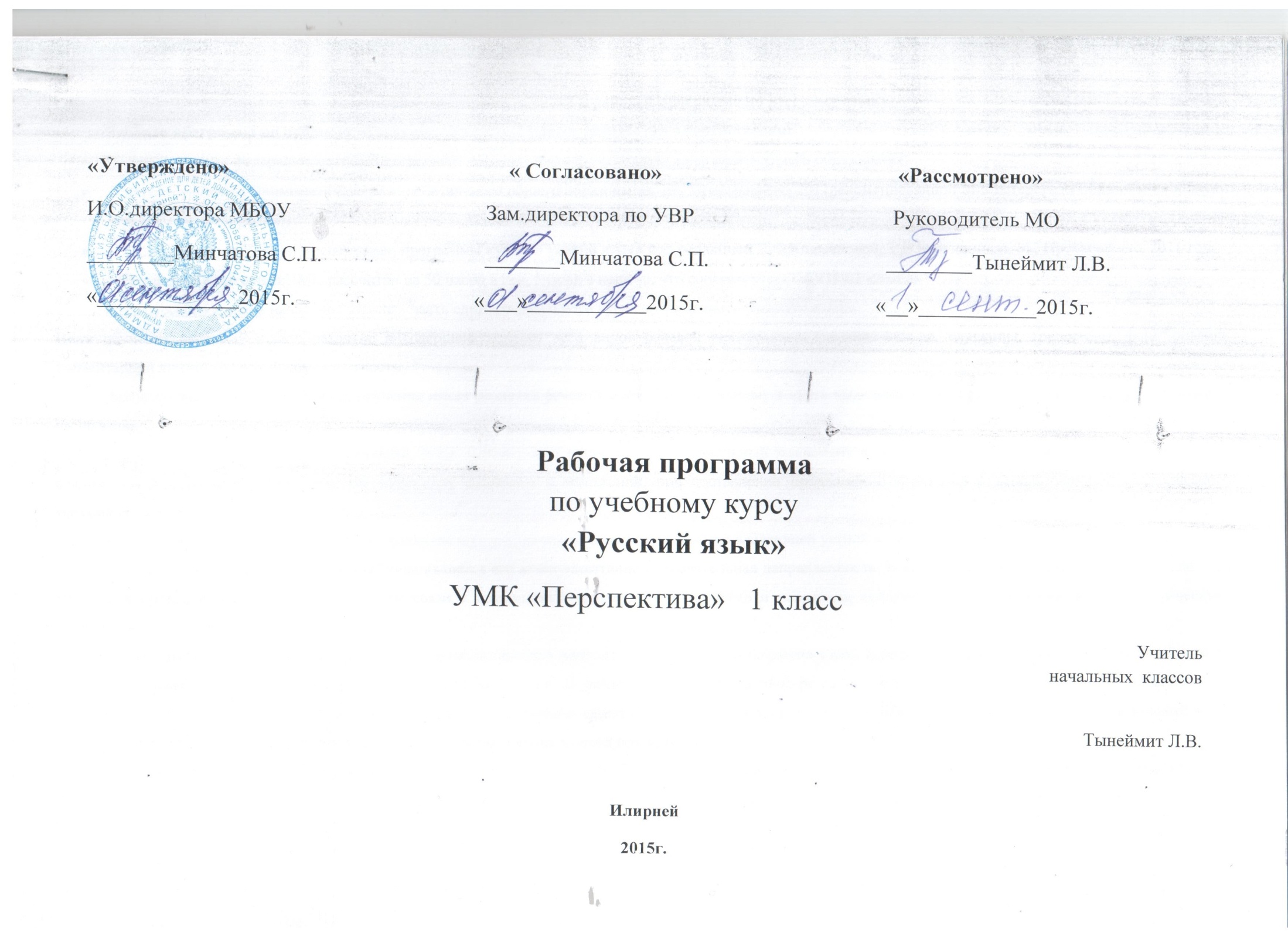 РАБОЧАЯ ПРОГРАММА ПО РУССКОМУ ЯЗЫКУ 1 КЛАССПОЯСНИТЕЛЬНАЯ ЗАПИСКАРабочая программа по русскому языку для начальной школы класса разработана на основе Примерной программы начального общего образования, авторской программы Л.Ф. Климановой в соответствии стребованиям Федерального компонента государственного стандарта начального образования.                                           ЦЕЛИ И ЗАДАЧИ КУРСАЦели:формировать у детей представлений о языке как средстве общения и познания окружающего мира, коммуникативной и социокультурной компетенции;Задачи:развивать все виды речевой деятельности (умения писать, читать, слушать и говорить), а также речевое мышление учащихся;обеспечивать усвоение программного материала по языку (по фонетике, графике, лексике, грамматике, орфографии); стимулировать развитие коммуникативно-речевых умений и навыков;пользоваться формулами речевого этикета в различных ситуациях общения;формировать представление о языке как о жизненно важном средстве общения, которое предоставляет учащимся широкие возможности для выражения собственных мыслей в общении с другими людьми и для познания окружающего мира;обеспечивать развитие функциональной грамотности учащихся на основе интеграции в изучении языка и речи учащихся;развивать интерес к изучению русского языка, воспитывать чувство любви и уважения к языку как величайшей культурной ценности народа;развивать творческие способности детей, их стремление  к созданию собственных текстов.                                  КОНЦЕПЦИЯ ПРЕПОДАВАНИЯКонцептуальной основой нового учебника является его коммуникативно-познавательная направленность. В новой системе изучения языка, его основных понятий и правил происходит в тесной взаимосвязи с коммуникативно-речевыми умениями и навыками, которые придают изучению языка практическую, функционального направленность.Коммуникативная направленность обучения позволяет детям постепенно накапливать необходимые представления о языке как средстве общения, помогает ориентироваться в ситуации общения, обдумывать свой ответ, корректировать его в зависимости от цели общения и т.д. Новые принципы открывают возможности обучать детей письму не только как речевому навыку, но и как письменной речи и как письменной форме общения, стимулируют развитие творческих способностей детей, их стремление к созданию собственных текстов, которые практически являются своеобразной интеграцией всех речевых умений и навыков.Познавательная направленность обучения создаёт предпосылки того, что ребёнок начинает накапливать представления о языке как средстве познания, как своеобразной знаковой системе, в которой знаком считаются только двусторонние единицы языка, такие, как слово и морфема.Познавательная направленность обучения предполагает развитие не только логического мышления, но и образного мышления.          ТРЕБОВАНИЯ К УРОВНЮ ПОДГОТОВКИ УЧАЩИХСЯРезультаты изучения курсаПрограмма обеспечивает достижение выпускниками начальной школы определенных личностных, метапредметных и предметных результатов.Личностные результаты1. Формирование чувства гордости за свою Родину, российский народ и историю России; осознание своей этнической и национальной принадлежности, формирование ценностей многонационального российского общества; становление гуманистических и демократических ценностных ориентаций.2. Формирование целостного, социально ориентированного взгляда на мир в его органичном единстве и разнообразии природы, народов, культур и религий.3. Формирование уважительного отношения к иному мнению, истории и культуре других народов.4. Овладение начальными навыками адаптации в динамично изменяющемся и развивающемся мире.5. Принятие и освоение социальной роли обучающегося, развитие мотивов учебной деятельности и формирование личностного смысла учения.6. Развитие самостоятельности и личной ответственности за свои поступки, в том числе в информационной деятельности, на основе представлений о нравственных нормах, социальной справедливости и свободе.7. Формирование эстетических потребностей, ценностей и чувств.8. Развитие этических чувств, доброжелательности и эмоционально-нравственной отзывчивости, понимания и сопереживания чувствам других людей.9. Развитие навыков сотрудничества со взрослыми и сверстниками в различных социальных ситуациях, умения не создавать конфликтов и находить выходы из спорных ситуаций.10. Формирование установки на безопасный, здоровый образ жизни, мотивации к творческому труду, к работе на результат, бережному отношению к материальным и духовным ценностям.Метапредметные результаты1. Овладение способностью принимать и сохранять цели и задачи учебной деятельности, поиска средств её осуществления.2. Формирование умения планировать, контролировать и оценивать учебные действия в соответствии с поставленной задачей и условиями её реализации, определять наиболее эффективные способы достижения результата.3. Использование знаково-символических средств представления информации.4. Активное использование речевых средств и средств для решения коммуникативных и познавательных задач.5. Использование различных способов поиска (в справочных источниках), сбора, обработки, анализа, организации, передачи и интерпретации информации.6. Овладение навыками смыслового чтения текстов различных стилей и жанров в соответствии с целями и задачами: осознанно строить речевое высказывание в соответствии с задачами коммуникации и составлять тексты в устной и письменной формах.7. Овладение логическими действиями сравнения, анализа, синтеза, обобщения, классификации по родовидовым признакам, установления аналогий и причинно-следственных связей, построения рассуждений, отнесения к известным понятиям.8. Готовность слушать собеседника и вести диалог, признавать возможность существования различных точек зрения и права каждого иметь свою, излагать своё мнение и аргументировать свою точку зрения и оценки событий.9. Определение общей цели и путей её достижения; умение договариваться о распределении функций и ролей в совместной деятельности; осуществлять взаимный контроль в совместной деятельности, адекватно оценивать собственное поведение и поведение окружающих.10. Готовность конструктивно разрешать конфликты посредством учёта интересов сторон и сотрудничества.11. Овладение начальными сведениями о сущности и особенностях объектов, процессов и явлений действительности в соответствии с содержанием учебного предмета «Русский язык».12. Овладение базовыми предметными и межпредметными понятиями, отражающими существенные связи и отношения между объектами и процессами.13. Умение работать в материальной и информационной среде начального общего образования (в том числе с учебными моделями) в соответствии с содержанием учебного предмета «Русский язык».Предметные результаты1. Формирование первоначальных представлений о единстве и многообразии языкового и культурного пространства России, о языке как основе национального самосознания.2. Понимание обучающимися того, что язык представляет собой явление национальной культуры и основное средство человеческого общения; осознание значения русского языка как государственного языка Российской Федерации, языка межнационального общения.3. Сформированность позитивного отношения к правильной устной и письменной речи как показателям общей культуры и гражданской позиции человека.4. Овладение первоначальными представлениями о нормах русского языка (орфоэпических, лексических, грамматических, орфографических, пунктуационных) и правилах речевого этикета.5. Формирование умения ориентироваться в целях, задачах, средствах и условиях общения, выбирать адекватные языковые средства для успешного решения коммуникативных задач при составлении несложных монологических высказываний и письменных текстов.6. Осознание безошибочного письма как одного из проявлений собственного уровня культуры, применение орфографических правил и правил постановки знаков препинания при записи собственных и предложенных текстов. Владение умением проверять написанное.7. Овладение учебными действиями с языковыми единицами и формирование умения использовать знания для решения познавательных, практических и коммуникативных задач.8. Освоение первоначальных научных представлений о системе и структуре русского языка: фонетике и графике, лексике, словообразовании (морфемике), морфологии и синтаксисе; об основных единицах языка, их признаках и особенностях употребления в речи;9. Формирование умений опознавать и анализировать основные единицы языка, грамматические категории языка, употреблять языковые единицы адекватно ситуации речевого общения.В конце 1 классе обучающиеся должны знать:название букв русского алфавита;признаки гласных и согласных звуков;гласные ударные и безударные;согласные твердые, мягкие, звонкие, глухие;деление на слоги;правила переноса;правило написания сочетаний – жи, ши, ча, ща, чу, щу.Обучающиеся должны иметь представление:о грамматических группах слов;о различии предложений по цели высказывания;о признаках текста и его оформлении;об основных признаках согласных звуков и букв.Обучающиеся должны уметь:вычленять звуки из слова, правильно их произносить;различать гласные и согласные звуки и буквы;правильно называть мягкие и твердые согласные звуки в слове и вне слова;обозначать на письме мягкость согласных звуков гласными буквами е, е, ю, я, и и мягким знаком;делить слово на слоги;выделять в слове ударный слог;переносить слово по слогам;вычленять слова из предложений;четко, без искажений писать строчные и заглавные буквы, соединения, слова;правильно списывать слова и предложения, написанные печатным и рукописным шрифтом;писать под диктовку слова, предложения из 3-5 слов;употреблять заглавную букву в начале, точку в конце предложения.писать с заглавной буквы имена и фамилии людей, клички животных;устно составлять текст из 3-5 предложений на определенную тему.                                           КОНТРОЛЬ КАЧЕСТВА ЗНАНИЙКритерии и нормы оценки знаний обучающихся	В 1 классе домашние задания не задаются. Учитель планирует свою работу так, чтобы обеспечить полноценное усвоение каждым ребенком необходимых знаний, умений и навыков только на уроке.	В 1 классе используется только словесная оценка, критериями которой является соответствие или несоответствие требованиям программы. Не следует использовать в качестве оценки любую знаковую символику.	Оценки фиксируются и накапливаются в таблицах образовательных результато (предметных, метапредметных и личностных) в и в портфолио.	Метапредметные и личностные неперсонифицированные диагностические работы (один раз в год – обязательно)Предметные контрольные работы (один раз в четверт-обязательно).	В первом классе вместо бальных отметок допустимо использоваь только положительную и не различаемую по уровням фиксацию.	Используется «Алгоритм самооценки»В первом классе алгоритм состоит из 4 вопросов:Какое было дано задание? (Учимся вспоминать цель работы)Удалось выполнить задание? (Учимся сравнивать результат с целью)Задание выполнено верно или не совсем? (Учимся находить и признавать ошибки)Выполнил самостоятельно или с чьей-то помощью? (Учимся оценивать процесс)После проведения итоговых контрольных работ по предметам и диагностик метапредметных результатов используются таблицы результатов, в которые учитель выставляет отметка за каждое из заданий в таблицу результатов. Отметки в таблицы результатов выставляются в 1 классе в виде «+» (зачет, решение задачи, выполнение задания) или «-« ( задача не решена, задание не выполнено)Особенности организации контроля по русскому языкуКонтроль за уровнем достижений учащихся по русскому языку проводится в форме письменных работ: диктантов, грамматических заданий, контрольных списываний, изложений, тестовых заданий.Диктант служит средством проверки орфографических и пунктуационных умений и навыков.Тексты диктантов подбираются средней трудности с расчетом на возможность их выполнения всеми детьми. Каждый текст включает достаточное количество изученных орфограмм (примерно 60% от общего числа всех слов диктанта). Текст не должен иметь слова на не изученные к данному моменту правила или такие слова заранее выписываются на доске. Нецелесообразно включать в диктанты и слова, правописание которых находится на стадии изучения.В качестве диктанта предлагаются связные тексты – либо авторские, адаптированные к возможностям детей, либо составленные учителем. Тематика текста должна быть близкой и интересной детям: о природе, дружбе, жизни детей, родной стране, путешествиях и т.п. Предложения должны быть просты по структуре, различны по цели высказывания и состоять из 2 – 8 слов с включением синтаксических категорий, которые изучаются в начальной школе.Контрольное списывание, как и диктант, – способ проверки усвоенных орфографических и пунктуационных правил, сформированности умений и навыков. Здесь также проверяется умение списывать с печатного текста, обнаруживать орфограммы, находить границы предложения, устанавливать части текста, выписывать ту или иную часть текста. Тестовые задания – динамичная форма проверки, направленная на установление уровня сформированности умения использовать свои знания в нестандартных учебных ситуациях.                                СОДЕРЖАНИЕ ТЕМ УЧЕБНОГО КУРСА1 классВиды речевой деятельностиСлушание. Осознание цели и ситуации устного общения. Адекватное восприятие звучащей речи. Понимание на слух информации, содержащейся в предложенном тексте, определение основной мысли текста, передача его содержания по вопросам.Говорение. Выбор языковых средств в соответствии с целями и условиями для эффективного решения коммуникативной задачи. Практическое овладение диалогической формой речи. Овладение умениями начать, поддержать, закончить разговор, привлечь внимание и т. п. Практическое овладение устными монологическими высказываниями в соответствии с учебной задачей (описание, повествование, рассуждение). Овладение нормами речевого этикета в ситуациях учебного и бытового общения (приветствие, прощание, извинение, благодарность, обращение с просьбой). Соблюдение орфоэпических норм и правильной интонации.Чтение. Понимание учебного текста. Выборочное чтение с целью нахождения необходимого материала. Нахождение информации, заданной в тексте в явном виде. Формулирование простых выводов на основе информации, содержащейся в тексте. Интерпретация и обобщение содержащейся в тексте информации. Анализ и оценка содержания, языковых особенностей и структуры текста.Письмо. Овладение разборчивым аккуратным письмом с учётом гигиенических требований к этому виду учебной работы. Списывание, письмо под диктовку в соответствии с изученными правилами. Письменное изложение содержания прослушанного и прочитанного текстов (подробное, выборочное). Создание небольших собственных текстов (сочинений) по интересной детям тематике (на основе впечатлений, литературных произведений, сюжетных картин, серий картин, репродукций картин художников, просмотра фрагмента видеозаписи и т. п.).Обучение грамотеФонетика. Звуки речи. Осознание единства звукового состава слова и его значения. Установление числа и последовательности звуков в слове. Сопоставление слов, различающихся одним или несколькими звуками. Составление звуковых моделей слов. Сравнение моделей различных слов. Подбор слов к определённой модели.Различение гласных и согласных звуков, гласных ударных и безударных, согласных твёрдых и мягких, звонких и глухих.Слог как минимальная произносительная единица. Деление слов на слоги. Определение места ударения. Смыслоразличительная роль ударения.Графика. Различение звука и буквы: буква как знак звука. Овладение позиционным способом обозначения звуков буквами. Буквы гласных как показатель твёрдости-мягкости согласных звуков. Функция букв е, ё, ю, я. Мягкий знак как показатель мягкости предшествующего согласного звука. Знакомство с русским алфавитом как последовательностью букв.Чтение. Формирование навыка слогового чтения (ориентация на букву, обозначающую гласный звук). Плавное слоговое чтение и чтение целыми словами со скоростью, соответствующей индивидуальному темпу ребёнка. Осознанное чтение слов, словосочетаний, предложений и коротких текстов. Чтение с интонациями и паузами в соответствии со знаками препинания. Развитие осознанности и выразительности чтения на материале небольших текстов и стихотворений.Знакомство с орфоэпическим чтением (при переходе к чтению целыми словами). Орфографическое чтение (проговаривание) как средство самоконтроля при письме под диктовку и при списывании.Письмо. Усвоение гигиенических требований при письме. Развитие мелкой моторики пальцев и свободы движения руки. Развитие умения ориентироваться на пространстве листа в тетради и на пространстве классной доски. Овладение начертанием письменных прописных (заглавных) и строчных букв. Письмо букв, буквосочетаний, слогов, слов, предложений с соблюдением гигиенических норм. Овладение разборчивым, аккуратным письмом. Письмо под диктовку слов и предложений, написание которых не расходится с их произношением. Усвоение приёмов и последовательности правильного списывания текста.Овладение первичными навыками клавиатурного письма.Понимание функции небуквенных графических средств: пробела между словами, знака переноса.Слово и предложение. Восприятие слова как объекта изучения, материала для анализа. Наблюдение над значением слова.Различение слова и предложения. Работа с предложением: выделение слов, изменение их порядка. Интонация в предложении. Моделирование предложения в соответствии с заданной интонацией.Орфография. Знакомство с правилами правописания и их применение:• раздельное написание слов;• обозначение гласных после шипящих (ча—ща, чу—щу, жи—ши);• прописная (заглавная) буква в начале предложения, в именах собственных;• перенос слов по слогам без стечения согласных;• знаки препинания в конце предложения.Развитие речи. Понимание прочитанного текста при самостоятельном чтении вслух и при его прослушивании. Составление небольших рассказов повествовательного характера по серии сюжетных картинок, материалам собственных игр, занятий, наблюдений, на основе опорных слов.                                         Систематический курс русского языкаНаша речь (2ч.) Знакомство с учебником. Язык и речь, их значение в жизни людей. Виды речи (общее представление). Речь устная и письменная (общее представление).Русский язык- родной язык русского народа. * Слова с непроверяемым написанием: язык, русский язык.Текст, предложение, диалог (3ч.)Текст (общее предсавление). Смысловая связь предложений в тексте.Заголовок текста.Предложение как группа слов, выражающая законченную мысль. Выделение предложения из речи. Установление связи слов в предложении.Диалог. Знаки препинания в конце предложения (точка, вопросительный, восклицательный знаки)Слово (4ч.)Слова-названия предметов и явлений, слова-названия признаков предметов, слова- названия действий предметов. Тематические группы слов. «Вежливые слова».Слова однозначные и многозначные (общее представление).Слова, близкие и противоположные по значению.Словари учебника: толковый, близких и противоположных по значению слов.Воспитание чувства личной ответственности за свое поведение на основе содержания текстов учебника.Развитие познавательного интереса к происхождению слов.* Слова снепроверяемым написанием: ворона, воробей, пенал, карандаш.Развитие речи. Составление текста по рисунку и опорным словам.Слово и слог. Ударение (6ч.)Слово и слог (2ч.)Слог как минимальная произносительная единица (общее представление).Деление слов на слоги.Слова с непроверяемым написанием: лисица (лисичка).Перенос слов (2ч.)Правила переноса слов (первое представление): стра-на, уро-ки.Развитие речи. Наблюдение над словом как средством создания словесно-художественного образа. Развитие творческого воображения через создание сравнительных образов.Ударение (общее представление) (2ч.)Способы выделения ударения. Графическое обозначение ударения.Слогоударные модели слов.Произношение звуков и сочетаний звуков в соответствии с нормами современного русского литературного языка. Знакомство с орфоэпическим словарем. * Слова с непроверяемым наисанием: сорока, собака.Развитие речи. Коллективное составление содержания основной части сказки.Звуки и буквы (34ч.)Звуки и буквы (2ч.)Смыслоразличительная роль звуков и букв в слове.Условные звуковые обозначения слов.*Слова с непровряемым написанием: хорошо, учитель, ученик, ученица. Гласные звуки (3ч.)Буквы, обозначающие гласные звуки. Смыслоразличительная роль гласных звуков и букв, обозначающих гласные звуки (сон-сын). Буквы е, ё, ю, я и их фунции в слове. Слова с буквой э.* Слова с непроверяемым написанием: деревня.Развитие речи. Составление развернутого ответа на вопрос.Ударные и безударные гласные звуки (5ч.) Произношение ударного гласного звука в слове и его обозначение буквой на письме. Произношение безударного гласного звука в слове и его обозначение а письме. Особенности проверяемых и проверочных слов.Правило обозначения буквой безударного гласного звука в двусложных словахСпособы проверки написания буквы, обозначающей безударный гласный звук (изменение формы слова)Написание слов с непроверяемой буквой безударного гласного звука (ворона, сорока и др,)Работа с орфографическим словарем. Проверочный диктант.* Слова с непроверяемым написанием: заяц, петух корова, молоко.Развитие речи. Составление устного рассказа по рисунку и опорным словам.Согласные звуки (3ч.)Буквы, обозначающие согласные звуки. Смыслоразличительная роль согласных звуков и букв, обозначающих согласные звуки (точка-бочка)Слова с удвоенными согласнымиБуквы Й и ИСлова со звуком (й) и буквой й.* Слова с непроверяемым написанием: класс, классный, дежурный.Твердые и мягкие согласные звуки (3ч.)Согласные парные и непарные по твердости-мягкости.Буквы для обозначения твердых и мягких согласных звуков.Обозначение мягкости согласных звуков на письме буквами и, ё, е, ю, я, ь.* Слова с непроверяемым написанием: ребята.Формирование на основе содержания текстов учебника гражданской гуманистической позиции-сохранять мир в своей стране и во всем мире.Мягкий знак как показатель мягкости согласного звука (3ч.)Использование на письме мягкого знака как показателя мягкости предшествующего согласного звук в конце слова и в середине слова перед согласными (день, коньки)Формирование нравственных представлений о качествах и свойствах личности.Развитие речи. Восстановление текста с нарушенным порядком предложений.Согласные звонкие и глухие (5ч.)Звонкие и глухие согласные на конце слова.Произношение парного по глухости-звонкости согласного звука на конце слова и обозначение его буквой на письме.Правило обозначения буквой парного по глухости-звонкости согласного звука на конце слова в двусложных словах. Особенности проверяемых и проверочных слов.Способы проверки написания буквы, обозначающей парный по глухости-звонкости согласный звук (изменение формы слова). Проверочный диктант.* Слова с непроверяемым написанием: тетрадь, медведь.Развитие речи. Работа с текстом (определение темы и главной мысли, подборзаголовка, выбор предложений, которыми можно подписать рисунки).Шипящие согласные звуки (5ч.)Буквы шипящих согласных звкков: непарных твердых ш, ж; непарных мягких ч, щ* Слова с непроверяемым написанием: работа (работать).Проект «Скороговорки). Составление сборника «Веселые скороговорки.»Буквосочетания ЧК, ЧН, ЧТ.Правило правописания сочетаний чк, чн, чт.* Слова с непроверяемым написанием: девочка.Развитие речи. Наблюдение над изобразительными возможностями языка.Буквосочетания ЖИ-ШИ, ЧА-ЩА, ЧУ-ЩУ. Правила правописания сочетаний жи-ши, ча-ща, чу-щу.* Слова с непроверяемым написанием: машина. Проверочный диктант.Развитие речи. Воспроизведение по памяти содержания русской народной сказки «Лиса и Журавль»Заглавная буква в словах (3ч.)Заглавная буква в именах, фамилиях, отчествах, кличках животных, названиях городов и т.д. (общее представление)Развитие речи. Составление ответов на вопросы; составление рассказа по рисунку. Правила вежливого обращения.Повторение (1ч.)              ПЕРЕЧЕНЬ УЧЕБНО-МЕТОДИЧЕСКОГО ОБЕСПЕЧЕНИЯ1. Уроки русского языка. 1 класс. Пособие для учителей общеобразовательных учреждений /Л.Ф. Климанова, Т.В. Бабушкина; Рос. Акад. Наук, Рос. Акад образования, изд-во «Просвещение». –М.: Просвещение, 2011.2.Русский язык. 1 класс. Учеб. для общеобразоват. учреждений. ./Л.Ф. Климанова, Т.В. Бабушкина; Рос. Акад. Наук, Рос. Акад образования, изд-во «Просвещение». –М.: Просвещение, 2011.3. Климанова Л.Ф.. Русский язык. Рабочая тетрадь.  1 класс. Пособие для учащихся общеобразоват. учреждений. 3-е изд.М.: Просвещение, 2011.4. СD  «Электронное приложение к учебнику Л.Ф.Климановой, С.Г.Макеевой   «Русский язык 1 класс»5. Методические пособия по русскому языку. Климанова Л.Ф. 1 класс . - М.: Просвещение, 2011. Календарно-тематическое планирование по русскому языку Сокращения, принятые в планировании:УИПЗЗ -  урок изучения и первичного закрепления знаний 
УЗНЗВУ - урок закрепления новых знаний и выработка умений 
УКИЗ -  урок комплексного использования знаний 
УОСЗ  - урок обобщения и систематизации знаний 
УПОКЗ - урок проверки, оценки и контроля 
КУ - комбинированный урок№ТемаурокаТемаурокаТипуро-каТипуро-каТипуро-каТипуро-каК-воК-воК-воК-воЭлементы содержанияЭлементы содержанияТребования к уровню подготовки обучающихсяТребования к уровню подготовки обучающихсяТребования к уровню подготовки обучающихсяВидконтроляВидконтроляУУДУУДУУДУУДУУДДата проведенияДата проведенияДата проведенияДата проведенияДата проведенияДата проведения№ТемаурокаТемаурокаТипуро-каТипуро-каТипуро-каТипуро-каК-воК-воК-воК-воЭлементы содержанияЭлементы содержанияТребования к уровню подготовки обучающихсяТребования к уровню подготовки обучающихсяТребования к уровню подготовки обучающихсяВидконтроляВидконтроляУУДУУДУУДУУДУУДплан     план     план     фактфактфакт1Ввод-ный урок покурсу рус-скогоязыка.Ввод-ный урок покурсу рус-скогоязыка.УИППЗУИППЗУИППЗУИППЗ1111Знакомство собложкой учебника:название учебника,иллюстрация, авторы,название  издательства, серия. Сравнение собложкой тетради.Знакомство с титульным листом:какую дополнительнуюинформацию можноизвлечь? Знакомство с обозначениями, поиск данных обозначений на странице учебника.Чтение вступительной  статьи.Знакомство собложкой учебника:название учебника,иллюстрация, авторы,название  издательства, серия. Сравнение собложкой тетради.Знакомство с титульным листом:какую дополнительнуюинформацию можноизвлечь? Знакомство с обозначениями, поиск данных обозначений на странице учебника.Чтение вступительной  статьи.Уметь  работать с текстом, книгой;понимать смыслпонятия «общение», цельречевого общенияУметь  работать с текстом, книгой;понимать смыслпонятия «общение», цельречевого общенияУметь  работать с текстом, книгой;понимать смыслпонятия «общение», цельречевого общенияБесе-даБесе-даРегулятивные: контролировать свои действия по точному и оперативному ориентированию в учебнике; принимать учебную задачу; адекватно воспринимать информацию учителя или товарища, содержащую оценочный характер ответа или выполненного действия, участия 
в ролевой сценке и др.Познавательные: общеучебные – составление диалогов; осознанное и произвольное речевое высказывание в устной форме о значении общения, способах общения; формулирование ответов на вопросы учителя, учащихся; логические – осуществление поиска существенной информации (из материала учебника, по воспроизведению в памяти примеров из личного практического опыта, из рассказов учителя и одноклассников), дополняющей и расширяющей имеющиеся представления о культуре общения, целях общения, и ее осмысление.Коммуникативные: уметь обмениваться мнениями 
в паре, слушать друг друга, понимать позицию партнера, 
в том числе и отличную от своей, согласовывать действия с партнером, вступать в коллективное учебное сотрудничество, принимая его правила и условия, строить понятные речевые высказывания, адекватно воспринимать звучащую речь учителя, партнера.Личностные: понимают значение знаний для человека 
и принимают его; имеют желание учиться, положительно отзываются о школе, стремятся хорошо учиться и сориентированы на участие в делах школьника; правильно идентифицируют себя с позицией школьникаРегулятивные: контролировать свои действия по точному и оперативному ориентированию в учебнике; принимать учебную задачу; адекватно воспринимать информацию учителя или товарища, содержащую оценочный характер ответа или выполненного действия, участия 
в ролевой сценке и др.Познавательные: общеучебные – составление диалогов; осознанное и произвольное речевое высказывание в устной форме о значении общения, способах общения; формулирование ответов на вопросы учителя, учащихся; логические – осуществление поиска существенной информации (из материала учебника, по воспроизведению в памяти примеров из личного практического опыта, из рассказов учителя и одноклассников), дополняющей и расширяющей имеющиеся представления о культуре общения, целях общения, и ее осмысление.Коммуникативные: уметь обмениваться мнениями 
в паре, слушать друг друга, понимать позицию партнера, 
в том числе и отличную от своей, согласовывать действия с партнером, вступать в коллективное учебное сотрудничество, принимая его правила и условия, строить понятные речевые высказывания, адекватно воспринимать звучащую речь учителя, партнера.Личностные: понимают значение знаний для человека 
и принимают его; имеют желание учиться, положительно отзываются о школе, стремятся хорошо учиться и сориентированы на участие в делах школьника; правильно идентифицируют себя с позицией школьникаРегулятивные: контролировать свои действия по точному и оперативному ориентированию в учебнике; принимать учебную задачу; адекватно воспринимать информацию учителя или товарища, содержащую оценочный характер ответа или выполненного действия, участия 
в ролевой сценке и др.Познавательные: общеучебные – составление диалогов; осознанное и произвольное речевое высказывание в устной форме о значении общения, способах общения; формулирование ответов на вопросы учителя, учащихся; логические – осуществление поиска существенной информации (из материала учебника, по воспроизведению в памяти примеров из личного практического опыта, из рассказов учителя и одноклассников), дополняющей и расширяющей имеющиеся представления о культуре общения, целях общения, и ее осмысление.Коммуникативные: уметь обмениваться мнениями 
в паре, слушать друг друга, понимать позицию партнера, 
в том числе и отличную от своей, согласовывать действия с партнером, вступать в коллективное учебное сотрудничество, принимая его правила и условия, строить понятные речевые высказывания, адекватно воспринимать звучащую речь учителя, партнера.Личностные: понимают значение знаний для человека 
и принимают его; имеют желание учиться, положительно отзываются о школе, стремятся хорошо учиться и сориентированы на участие в делах школьника; правильно идентифицируют себя с позицией школьникаРегулятивные: контролировать свои действия по точному и оперативному ориентированию в учебнике; принимать учебную задачу; адекватно воспринимать информацию учителя или товарища, содержащую оценочный характер ответа или выполненного действия, участия 
в ролевой сценке и др.Познавательные: общеучебные – составление диалогов; осознанное и произвольное речевое высказывание в устной форме о значении общения, способах общения; формулирование ответов на вопросы учителя, учащихся; логические – осуществление поиска существенной информации (из материала учебника, по воспроизведению в памяти примеров из личного практического опыта, из рассказов учителя и одноклассников), дополняющей и расширяющей имеющиеся представления о культуре общения, целях общения, и ее осмысление.Коммуникативные: уметь обмениваться мнениями 
в паре, слушать друг друга, понимать позицию партнера, 
в том числе и отличную от своей, согласовывать действия с партнером, вступать в коллективное учебное сотрудничество, принимая его правила и условия, строить понятные речевые высказывания, адекватно воспринимать звучащую речь учителя, партнера.Личностные: понимают значение знаний для человека 
и принимают его; имеют желание учиться, положительно отзываются о школе, стремятся хорошо учиться и сориентированы на участие в делах школьника; правильно идентифицируют себя с позицией школьникаРегулятивные: контролировать свои действия по точному и оперативному ориентированию в учебнике; принимать учебную задачу; адекватно воспринимать информацию учителя или товарища, содержащую оценочный характер ответа или выполненного действия, участия 
в ролевой сценке и др.Познавательные: общеучебные – составление диалогов; осознанное и произвольное речевое высказывание в устной форме о значении общения, способах общения; формулирование ответов на вопросы учителя, учащихся; логические – осуществление поиска существенной информации (из материала учебника, по воспроизведению в памяти примеров из личного практического опыта, из рассказов учителя и одноклассников), дополняющей и расширяющей имеющиеся представления о культуре общения, целях общения, и ее осмысление.Коммуникативные: уметь обмениваться мнениями 
в паре, слушать друг друга, понимать позицию партнера, 
в том числе и отличную от своей, согласовывать действия с партнером, вступать в коллективное учебное сотрудничество, принимая его правила и условия, строить понятные речевые высказывания, адекватно воспринимать звучащую речь учителя, партнера.Личностные: понимают значение знаний для человека 
и принимают его; имеют желание учиться, положительно отзываются о школе, стремятся хорошо учиться и сориентированы на участие в делах школьника; правильно идентифицируют себя с позицией школьника2В мире обще-ния.Цели и формыобщенияВ мире обще-ния.Цели и формыобщенияУИППЗУИППЗУИППЗУИППЗ1111Знакомство с темой урока. Подборблизких по значениюслов к	слову«общение». Рассматривание иллюстрации в тетради на стр. 4:Определение цели и форм общения. Выполнениеупражнения  №1, 3, 4 учебника, 5 в тетради.Подведение итога урока: для чего люди общаются, как они общаются.Знакомство с темой урока. Подборблизких по значениюслов к	слову«общение». Рассматривание иллюстрации в тетради на стр. 4:Определение цели и форм общения. Выполнениеупражнения  №1, 3, 4 учебника, 5 в тетради.Подведение итога урока: для чего люди общаются, как они общаются.Осознавать	цельречевогообщения;умение слушать и говорить; знать,что для общенияиспользуется свой язык; знаниесмысла понятия«общение».Осознавать	цельречевогообщения;умение слушать и говорить; знать,что для общенияиспользуется свой язык; знаниесмысла понятия«общение».Осознавать	цельречевогообщения;умение слушать и говорить; знать,что для общенияиспользуется свой язык; знаниесмысла понятия«общение».ФронтальныйФронтальныйРегулятивные: принимать и сохранять учебную задачу; планировать необходимые действия, операции, действовать по плану; ориентироваться в учебнике.Познавательные: составление рассказов о том, с кем любят общаться; описание ситуаций, изображенных 
на рисунках, с опорой на поставленные вопросы; усвоение правил строения слова и предложения, графических форм букв; развитие знаково-символических действий: моделирования и преобразования модели; рефлексия способов и условий действия; контроль и оценка процесса и результатов деятельности.Коммуникативные: уметь отвечать на поставленные вопросы, участвовать в учебной дискуссии, высказывать мнение и доказывать свою точку зрения, слушать друг друга.Личностные: соблюдают правила культуры речевого общения; оценивают эмоционально-эстетическое впечатление от восприятия пословицРегулятивные: принимать и сохранять учебную задачу; планировать необходимые действия, операции, действовать по плану; ориентироваться в учебнике.Познавательные: составление рассказов о том, с кем любят общаться; описание ситуаций, изображенных 
на рисунках, с опорой на поставленные вопросы; усвоение правил строения слова и предложения, графических форм букв; развитие знаково-символических действий: моделирования и преобразования модели; рефлексия способов и условий действия; контроль и оценка процесса и результатов деятельности.Коммуникативные: уметь отвечать на поставленные вопросы, участвовать в учебной дискуссии, высказывать мнение и доказывать свою точку зрения, слушать друг друга.Личностные: соблюдают правила культуры речевого общения; оценивают эмоционально-эстетическое впечатление от восприятия пословицРегулятивные: принимать и сохранять учебную задачу; планировать необходимые действия, операции, действовать по плану; ориентироваться в учебнике.Познавательные: составление рассказов о том, с кем любят общаться; описание ситуаций, изображенных 
на рисунках, с опорой на поставленные вопросы; усвоение правил строения слова и предложения, графических форм букв; развитие знаково-символических действий: моделирования и преобразования модели; рефлексия способов и условий действия; контроль и оценка процесса и результатов деятельности.Коммуникативные: уметь отвечать на поставленные вопросы, участвовать в учебной дискуссии, высказывать мнение и доказывать свою точку зрения, слушать друг друга.Личностные: соблюдают правила культуры речевого общения; оценивают эмоционально-эстетическое впечатление от восприятия пословицРегулятивные: принимать и сохранять учебную задачу; планировать необходимые действия, операции, действовать по плану; ориентироваться в учебнике.Познавательные: составление рассказов о том, с кем любят общаться; описание ситуаций, изображенных 
на рисунках, с опорой на поставленные вопросы; усвоение правил строения слова и предложения, графических форм букв; развитие знаково-символических действий: моделирования и преобразования модели; рефлексия способов и условий действия; контроль и оценка процесса и результатов деятельности.Коммуникативные: уметь отвечать на поставленные вопросы, участвовать в учебной дискуссии, высказывать мнение и доказывать свою точку зрения, слушать друг друга.Личностные: соблюдают правила культуры речевого общения; оценивают эмоционально-эстетическое впечатление от восприятия пословицРегулятивные: принимать и сохранять учебную задачу; планировать необходимые действия, операции, действовать по плану; ориентироваться в учебнике.Познавательные: составление рассказов о том, с кем любят общаться; описание ситуаций, изображенных 
на рисунках, с опорой на поставленные вопросы; усвоение правил строения слова и предложения, графических форм букв; развитие знаково-символических действий: моделирования и преобразования модели; рефлексия способов и условий действия; контроль и оценка процесса и результатов деятельности.Коммуникативные: уметь отвечать на поставленные вопросы, участвовать в учебной дискуссии, высказывать мнение и доказывать свою точку зрения, слушать друг друга.Личностные: соблюдают правила культуры речевого общения; оценивают эмоционально-эстетическое впечатление от восприятия пословиц3.В мире общения.
Родной язык  - средство Общения.В мире общения.
Родной язык  - средство Общения.УИППЗУИППЗУИППЗУИППЗ1111ФормированиеПредставленийо языке,  как средствеобщения (упр. 1 учебника, упр.6
тетради). Знакомствос существова-нием
разных языков (упр. 2 учебника, 11, 12 тетради). Работа над смыслом предложенияв упр. 11. Край родной — подбор близких по значению слов. Выполнение упр. 3.Знакомство со словами	с
непроверяемымнаписанием.ФормированиеПредставленийо языке,  как средствеобщения (упр. 1 учебника, упр.6
тетради). Знакомствос существова-нием
разных языков (упр. 2 учебника, 11, 12 тетради). Работа над смыслом предложенияв упр. 11. Край родной — подбор близких по значению слов. Выполнение упр. 3.Знакомство со словами	с
непроверяемымнаписанием.Умение выразите-льно читать, рассказы-вать;понимать смысловую сторону русской речи.Умение выразите-льно читать, рассказы-вать;понимать смысловую сторону русской речи.Умение выразите-льно читать, рассказы-вать;понимать смысловую сторону русской речи.ТекущийТекущийСтроить собственные Регулятивные: адекватно оценивать свои достижения; осознавать возникающие трудности; определять их причины и пути преодоления.Познавательные: объяснение смысла пословицы; выразительное чтение по ролям; отличие в записи стихотворных строчек и в оформлении предложения; составление предложений; сравнение произношения и написания слова; развитие знаково-символических действий: моделирования и преобразования модели; рефлексия способов и условий действия; контроль и оценка процесса и результатов деятельности.Коммуникативные:уметь задавать вопросы одноклассникам, участвовать в беседе-рассуждении.Личностные: проявляют интерес к искусству слова; активизируют работу творческого воображения; проявляют познавательный интерес и готовность к сотрудничеству; обладают мотивационной основой учебной деятельности; используют адекватную самооценку на основе критерия успешности учебной деятельностиСтроить собственные Регулятивные: адекватно оценивать свои достижения; осознавать возникающие трудности; определять их причины и пути преодоления.Познавательные: объяснение смысла пословицы; выразительное чтение по ролям; отличие в записи стихотворных строчек и в оформлении предложения; составление предложений; сравнение произношения и написания слова; развитие знаково-символических действий: моделирования и преобразования модели; рефлексия способов и условий действия; контроль и оценка процесса и результатов деятельности.Коммуникативные:уметь задавать вопросы одноклассникам, участвовать в беседе-рассуждении.Личностные: проявляют интерес к искусству слова; активизируют работу творческого воображения; проявляют познавательный интерес и готовность к сотрудничеству; обладают мотивационной основой учебной деятельности; используют адекватную самооценку на основе критерия успешности учебной деятельностиСтроить собственные Регулятивные: адекватно оценивать свои достижения; осознавать возникающие трудности; определять их причины и пути преодоления.Познавательные: объяснение смысла пословицы; выразительное чтение по ролям; отличие в записи стихотворных строчек и в оформлении предложения; составление предложений; сравнение произношения и написания слова; развитие знаково-символических действий: моделирования и преобразования модели; рефлексия способов и условий действия; контроль и оценка процесса и результатов деятельности.Коммуникативные:уметь задавать вопросы одноклассникам, участвовать в беседе-рассуждении.Личностные: проявляют интерес к искусству слова; активизируют работу творческого воображения; проявляют познавательный интерес и готовность к сотрудничеству; обладают мотивационной основой учебной деятельности; используют адекватную самооценку на основе критерия успешности учебной деятельностиСтроить собственные Регулятивные: адекватно оценивать свои достижения; осознавать возникающие трудности; определять их причины и пути преодоления.Познавательные: объяснение смысла пословицы; выразительное чтение по ролям; отличие в записи стихотворных строчек и в оформлении предложения; составление предложений; сравнение произношения и написания слова; развитие знаково-символических действий: моделирования и преобразования модели; рефлексия способов и условий действия; контроль и оценка процесса и результатов деятельности.Коммуникативные:уметь задавать вопросы одноклассникам, участвовать в беседе-рассуждении.Личностные: проявляют интерес к искусству слова; активизируют работу творческого воображения; проявляют познавательный интерес и готовность к сотрудничеству; обладают мотивационной основой учебной деятельности; используют адекватную самооценку на основе критерия успешности учебной деятельностиСтроить собственные Регулятивные: адекватно оценивать свои достижения; осознавать возникающие трудности; определять их причины и пути преодоления.Познавательные: объяснение смысла пословицы; выразительное чтение по ролям; отличие в записи стихотворных строчек и в оформлении предложения; составление предложений; сравнение произношения и написания слова; развитие знаково-символических действий: моделирования и преобразования модели; рефлексия способов и условий действия; контроль и оценка процесса и результатов деятельности.Коммуникативные:уметь задавать вопросы одноклассникам, участвовать в беседе-рассуждении.Личностные: проявляют интерес к искусству слова; активизируют работу творческого воображения; проявляют познавательный интерес и готовность к сотрудничеству; обладают мотивационной основой учебной деятельности; используют адекватную самооценку на основе критерия успешности учебной деятельности4.В мире общения. Смысловая сторона русской речи.В мире общения. Смысловая сторона русской речи.УИППЗУИППЗУИППЗУИППЗ1111Работа по страницам учебника 10-11.Какие опорные словаданных страницможно выделить:учитель, ученик,школа,	 урок.Определение цели урока. Выбор
упражненияучащимися: № 1 или № 3. Проверка
упражнения. Составление текста нa основе слов: упр. 2. Работа со словарными словами, Проверка их написания в тетради завремя урока.Работа по страницам учебника 10-11.Какие опорные словаданных страницможно выделить:учитель, ученик,школа,	 урок.Определение цели урока. Выбор
упражненияучащимися: № 1 или № 3. Проверка
упражнения. Составление текста нa основе слов: упр. 2. Работа со словарными словами, Проверка их написания в тетради завремя урока.Знать, что слово — средство общения; умениеВнимательно относится	к слову; выражать посредством словаотношение	к окружающемуЗнать, что слово — средство общения; умениеВнимательно относится	к слову; выражать посредством словаотношение	к окружающемуЗнать, что слово — средство общения; умениеВнимательно относится	к слову; выражать посредством словаотношение	к окружающемуОтветы на вопросыОтветы на вопросыРегулятивные: участвовать в постановке проблемы урока; принимать и сохранять учебную задачу; осуществлять действие по образцу и заданному правилу; контролировать свою деятельность; адекватно понимать оценку взрослого и сверстников; проявлять целеустремленность, настойчивость в достижении цели.Познавательные: прогнозирование содержания художественного текста по его названию; установление причинно-следственных связей; усвоение правил строения слова и предложения, графических форм букв; развитие знаково-символических действий: моделирования и преобразования модели; рефлексия способов и условий действия; контроль и оценка процесса и результатов деятельности.Коммуникативные: уметь использовать в речи слова, наполненные ласкательным, нежным, любовным оттенком, участвовать в учебном диалоге, вступать в учебный диалог с учителем, одноклассниками, соблюдая правила речевого поведения.Личностные: проявляют любовь к матери с помощью эмоционально окрашенных слов; умеют внимательно относиться к слову; выражают посредством слова отношение к окружающему; обладают мотивационной основой учебной деятельности; используют адекватную самооценку на основе критерия успешности учебной деятельностиРегулятивные: участвовать в постановке проблемы урока; принимать и сохранять учебную задачу; осуществлять действие по образцу и заданному правилу; контролировать свою деятельность; адекватно понимать оценку взрослого и сверстников; проявлять целеустремленность, настойчивость в достижении цели.Познавательные: прогнозирование содержания художественного текста по его названию; установление причинно-следственных связей; усвоение правил строения слова и предложения, графических форм букв; развитие знаково-символических действий: моделирования и преобразования модели; рефлексия способов и условий действия; контроль и оценка процесса и результатов деятельности.Коммуникативные: уметь использовать в речи слова, наполненные ласкательным, нежным, любовным оттенком, участвовать в учебном диалоге, вступать в учебный диалог с учителем, одноклассниками, соблюдая правила речевого поведения.Личностные: проявляют любовь к матери с помощью эмоционально окрашенных слов; умеют внимательно относиться к слову; выражают посредством слова отношение к окружающему; обладают мотивационной основой учебной деятельности; используют адекватную самооценку на основе критерия успешности учебной деятельностиРегулятивные: участвовать в постановке проблемы урока; принимать и сохранять учебную задачу; осуществлять действие по образцу и заданному правилу; контролировать свою деятельность; адекватно понимать оценку взрослого и сверстников; проявлять целеустремленность, настойчивость в достижении цели.Познавательные: прогнозирование содержания художественного текста по его названию; установление причинно-следственных связей; усвоение правил строения слова и предложения, графических форм букв; развитие знаково-символических действий: моделирования и преобразования модели; рефлексия способов и условий действия; контроль и оценка процесса и результатов деятельности.Коммуникативные: уметь использовать в речи слова, наполненные ласкательным, нежным, любовным оттенком, участвовать в учебном диалоге, вступать в учебный диалог с учителем, одноклассниками, соблюдая правила речевого поведения.Личностные: проявляют любовь к матери с помощью эмоционально окрашенных слов; умеют внимательно относиться к слову; выражают посредством слова отношение к окружающему; обладают мотивационной основой учебной деятельности; используют адекватную самооценку на основе критерия успешности учебной деятельностиРегулятивные: участвовать в постановке проблемы урока; принимать и сохранять учебную задачу; осуществлять действие по образцу и заданному правилу; контролировать свою деятельность; адекватно понимать оценку взрослого и сверстников; проявлять целеустремленность, настойчивость в достижении цели.Познавательные: прогнозирование содержания художественного текста по его названию; установление причинно-следственных связей; усвоение правил строения слова и предложения, графических форм букв; развитие знаково-символических действий: моделирования и преобразования модели; рефлексия способов и условий действия; контроль и оценка процесса и результатов деятельности.Коммуникативные: уметь использовать в речи слова, наполненные ласкательным, нежным, любовным оттенком, участвовать в учебном диалоге, вступать в учебный диалог с учителем, одноклассниками, соблюдая правила речевого поведения.Личностные: проявляют любовь к матери с помощью эмоционально окрашенных слов; умеют внимательно относиться к слову; выражают посредством слова отношение к окружающему; обладают мотивационной основой учебной деятельности; используют адекватную самооценку на основе критерия успешности учебной деятельностиРегулятивные: участвовать в постановке проблемы урока; принимать и сохранять учебную задачу; осуществлять действие по образцу и заданному правилу; контролировать свою деятельность; адекватно понимать оценку взрослого и сверстников; проявлять целеустремленность, настойчивость в достижении цели.Познавательные: прогнозирование содержания художественного текста по его названию; установление причинно-следственных связей; усвоение правил строения слова и предложения, графических форм букв; развитие знаково-символических действий: моделирования и преобразования модели; рефлексия способов и условий действия; контроль и оценка процесса и результатов деятельности.Коммуникативные: уметь использовать в речи слова, наполненные ласкательным, нежным, любовным оттенком, участвовать в учебном диалоге, вступать в учебный диалог с учителем, одноклассниками, соблюдая правила речевого поведения.Личностные: проявляют любовь к матери с помощью эмоционально окрашенных слов; умеют внимательно относиться к слову; выражают посредством слова отношение к окружающему; обладают мотивационной основой учебной деятельности; используют адекватную самооценку на основе критерия успешности учебной деятельности5.Слово, его роль внашей речи.Слово, его роль внашей речи.УИППЗУИППЗУИППЗУИППЗ1111Формированиепервичногопредставленияучащихся о словах, дорогих для каждогочеловека. Работа с учебным текстом по странице учебника 12.Выполнение упр. 1:антиципация названия,чтение текста, ответ на вопрос текста. Работас содержанием текстапо вопросам учебника.Выполнение упр. 3: чтение текста,определение ключевых слов, озаглавливаниетекста.	 Составлениетекста о своей маме(упр.	4), используяматериал упражнений1,3. Анализ пословиц (упр. 5).Формированиепервичногопредставленияучащихся о словах, дорогих для каждогочеловека. Работа с учебным текстом по странице учебника 12.Выполнение упр. 1:антиципация названия,чтение текста, ответ на вопрос текста. Работас содержанием текстапо вопросам учебника.Выполнение упр. 3: чтение текста,определение ключевых слов, озаглавливаниетекста.	 Составлениетекста о своей маме(упр.	4), используяматериал упражнений1,3. Анализ пословиц (упр. 5).Знать, что язык -средствоотражениядействительности;слово	—двусторонняяязыковая единица;умениеиспользовать в речи новые словаЗнать, что язык -средствоотражениядействительности;слово	—двусторонняяязыковая единица;умениеиспользовать в речи новые словаЗнать, что язык -средствоотражениядействительности;слово	—двусторонняяязыковая единица;умениеиспользовать в речи новые словаБеседаБеседаРегулятивные: контролировать свои действия по построению модели слова (в сочетании с рисунком, звуковой схемой, буквенной записью).Познавательные: сравнение слов по звучанию и значению; объяснение смысла пословицы; определение значения слов; определение, из каких звуков состоит «звуковая рамка» слова; подбор слов для обозначения действий предметов, их качеств и свойств; рефлексия способов и условий действия; контроль и оценка процесса 
и результатов деятельности.Коммуникативные:уметь вступать в учебный диалог с учителем, одноклассниками, участвовать в общей беседе, соблюдая правила речевого поведения, осуществлять кооперативно-соревновательное общение со сверстниками, слушать собеседника, предвидеть разные возможные мнения других людей, обосновывать и доказывать собственное мнение.Личностные: определяют интерес при сравнении слова 
с орешком; проявляют познавательный интерес и готовность к сотрудничеству; обладают мотивационной основой учебной деятельности; используют адекватную 
самооценку на основе критерия успешности учебной деятельностиРегулятивные: контролировать свои действия по построению модели слова (в сочетании с рисунком, звуковой схемой, буквенной записью).Познавательные: сравнение слов по звучанию и значению; объяснение смысла пословицы; определение значения слов; определение, из каких звуков состоит «звуковая рамка» слова; подбор слов для обозначения действий предметов, их качеств и свойств; рефлексия способов и условий действия; контроль и оценка процесса 
и результатов деятельности.Коммуникативные:уметь вступать в учебный диалог с учителем, одноклассниками, участвовать в общей беседе, соблюдая правила речевого поведения, осуществлять кооперативно-соревновательное общение со сверстниками, слушать собеседника, предвидеть разные возможные мнения других людей, обосновывать и доказывать собственное мнение.Личностные: определяют интерес при сравнении слова 
с орешком; проявляют познавательный интерес и готовность к сотрудничеству; обладают мотивационной основой учебной деятельности; используют адекватную 
самооценку на основе критерия успешности учебной деятельностиРегулятивные: контролировать свои действия по построению модели слова (в сочетании с рисунком, звуковой схемой, буквенной записью).Познавательные: сравнение слов по звучанию и значению; объяснение смысла пословицы; определение значения слов; определение, из каких звуков состоит «звуковая рамка» слова; подбор слов для обозначения действий предметов, их качеств и свойств; рефлексия способов и условий действия; контроль и оценка процесса 
и результатов деятельности.Коммуникативные:уметь вступать в учебный диалог с учителем, одноклассниками, участвовать в общей беседе, соблюдая правила речевого поведения, осуществлять кооперативно-соревновательное общение со сверстниками, слушать собеседника, предвидеть разные возможные мнения других людей, обосновывать и доказывать собственное мнение.Личностные: определяют интерес при сравнении слова 
с орешком; проявляют познавательный интерес и готовность к сотрудничеству; обладают мотивационной основой учебной деятельности; используют адекватную 
самооценку на основе критерия успешности учебной деятельностиРегулятивные: контролировать свои действия по построению модели слова (в сочетании с рисунком, звуковой схемой, буквенной записью).Познавательные: сравнение слов по звучанию и значению; объяснение смысла пословицы; определение значения слов; определение, из каких звуков состоит «звуковая рамка» слова; подбор слов для обозначения действий предметов, их качеств и свойств; рефлексия способов и условий действия; контроль и оценка процесса 
и результатов деятельности.Коммуникативные:уметь вступать в учебный диалог с учителем, одноклассниками, участвовать в общей беседе, соблюдая правила речевого поведения, осуществлять кооперативно-соревновательное общение со сверстниками, слушать собеседника, предвидеть разные возможные мнения других людей, обосновывать и доказывать собственное мнение.Личностные: определяют интерес при сравнении слова 
с орешком; проявляют познавательный интерес и готовность к сотрудничеству; обладают мотивационной основой учебной деятельности; используют адекватную 
самооценку на основе критерия успешности учебной деятельностиРегулятивные: контролировать свои действия по построению модели слова (в сочетании с рисунком, звуковой схемой, буквенной записью).Познавательные: сравнение слов по звучанию и значению; объяснение смысла пословицы; определение значения слов; определение, из каких звуков состоит «звуковая рамка» слова; подбор слов для обозначения действий предметов, их качеств и свойств; рефлексия способов и условий действия; контроль и оценка процесса 
и результатов деятельности.Коммуникативные:уметь вступать в учебный диалог с учителем, одноклассниками, участвовать в общей беседе, соблюдая правила речевого поведения, осуществлять кооперативно-соревновательное общение со сверстниками, слушать собеседника, предвидеть разные возможные мнения других людей, обосновывать и доказывать собственное мнение.Личностные: определяют интерес при сравнении слова 
с орешком; проявляют познавательный интерес и готовность к сотрудничеству; обладают мотивационной основой учебной деятельности; используют адекватную 
самооценку на основе критерия успешности учебной деятельности6.Слово и егозначение. Слово и егозначение. УИППЗУИППЗУИППЗУИППЗ1111Работа	с учебнымтекстом	на  странице 15.Выполнение упр. 1:Сравнение слов по звучанию и значению;игра «живые буквы».Работа	смногозначностьюслова: упр. 2., упр. 5 в тетради. Выполнениеупр.	8 в тетради:выбор более точного слова в стихотворном тексте; создание зрительного образа через слово.Работа	с учебнымтекстом	на  странице 15.Выполнение упр. 1:Сравнение слов по звучанию и значению;игра «живые буквы».Работа	смногозначностьюслова: упр. 2., упр. 5 в тетради. Выполнениеупр.	8 в тетради:выбор более точного слова в стихотворном тексте; создание зрительного образа через слово.Умение правильноПодбирать словаДля обозначенияКаждого явления,на	точноевыражение любоймысли.Умение правильноПодбирать словаДля обозначенияКаждого явления,на	точноевыражение любоймысли.Умение правильноПодбирать словаДля обозначенияКаждого явления,на	точноевыражение любоймысли.ТекущийТекущийРегулятивные: контролировать свои действия по построению модели слова (в сочетании с рисунком, звуковой схемой, буквенной записью).Познавательные: сравнение слов по звучанию и значению; объяснение смысла пословицы; определение значения слов; определение, из каких звуков состоит «звуковая рамка» слова; подбор слов для обозначения действий предметов, их качеств и свойств; рефлексия способов и условий действия; контроль и оценка процесса 
и результатов деятельности.Коммуникативные:уметь вступать в учебный диалог с учителем, одноклассниками, участвовать в общей беседе, соблюдая правила речевого поведения, осуществлять кооперативно-соревновательное общение со сверстниками, слушать собеседника, предвидеть разные возможные мнения других людей, обосновывать и доказывать собственное мнение.Личностные: определяют интерес при сравнении слова 
с орешком; проявляют познавательный интерес и готовность к сотрудничеству; обладают мотивационной основой учебной деятельности; используют адекватную 
самооценку на основе критерия успешности учебной деятельностиРегулятивные: контролировать свои действия по построению модели слова (в сочетании с рисунком, звуковой схемой, буквенной записью).Познавательные: сравнение слов по звучанию и значению; объяснение смысла пословицы; определение значения слов; определение, из каких звуков состоит «звуковая рамка» слова; подбор слов для обозначения действий предметов, их качеств и свойств; рефлексия способов и условий действия; контроль и оценка процесса 
и результатов деятельности.Коммуникативные:уметь вступать в учебный диалог с учителем, одноклассниками, участвовать в общей беседе, соблюдая правила речевого поведения, осуществлять кооперативно-соревновательное общение со сверстниками, слушать собеседника, предвидеть разные возможные мнения других людей, обосновывать и доказывать собственное мнение.Личностные: определяют интерес при сравнении слова 
с орешком; проявляют познавательный интерес и готовность к сотрудничеству; обладают мотивационной основой учебной деятельности; используют адекватную 
самооценку на основе критерия успешности учебной деятельностиРегулятивные: контролировать свои действия по построению модели слова (в сочетании с рисунком, звуковой схемой, буквенной записью).Познавательные: сравнение слов по звучанию и значению; объяснение смысла пословицы; определение значения слов; определение, из каких звуков состоит «звуковая рамка» слова; подбор слов для обозначения действий предметов, их качеств и свойств; рефлексия способов и условий действия; контроль и оценка процесса 
и результатов деятельности.Коммуникативные:уметь вступать в учебный диалог с учителем, одноклассниками, участвовать в общей беседе, соблюдая правила речевого поведения, осуществлять кооперативно-соревновательное общение со сверстниками, слушать собеседника, предвидеть разные возможные мнения других людей, обосновывать и доказывать собственное мнение.Личностные: определяют интерес при сравнении слова 
с орешком; проявляют познавательный интерес и готовность к сотрудничеству; обладают мотивационной основой учебной деятельности; используют адекватную 
самооценку на основе критерия успешности учебной деятельностиРегулятивные: контролировать свои действия по построению модели слова (в сочетании с рисунком, звуковой схемой, буквенной записью).Познавательные: сравнение слов по звучанию и значению; объяснение смысла пословицы; определение значения слов; определение, из каких звуков состоит «звуковая рамка» слова; подбор слов для обозначения действий предметов, их качеств и свойств; рефлексия способов и условий действия; контроль и оценка процесса 
и результатов деятельности.Коммуникативные:уметь вступать в учебный диалог с учителем, одноклассниками, участвовать в общей беседе, соблюдая правила речевого поведения, осуществлять кооперативно-соревновательное общение со сверстниками, слушать собеседника, предвидеть разные возможные мнения других людей, обосновывать и доказывать собственное мнение.Личностные: определяют интерес при сравнении слова 
с орешком; проявляют познавательный интерес и готовность к сотрудничеству; обладают мотивационной основой учебной деятельности; используют адекватную 
самооценку на основе критерия успешности учебной деятельностиРегулятивные: контролировать свои действия по построению модели слова (в сочетании с рисунком, звуковой схемой, буквенной записью).Познавательные: сравнение слов по звучанию и значению; объяснение смысла пословицы; определение значения слов; определение, из каких звуков состоит «звуковая рамка» слова; подбор слов для обозначения действий предметов, их качеств и свойств; рефлексия способов и условий действия; контроль и оценка процесса 
и результатов деятельности.Коммуникативные:уметь вступать в учебный диалог с учителем, одноклассниками, участвовать в общей беседе, соблюдая правила речевого поведения, осуществлять кооперативно-соревновательное общение со сверстниками, слушать собеседника, предвидеть разные возможные мнения других людей, обосновывать и доказывать собственное мнение.Личностные: определяют интерес при сравнении слова 
с орешком; проявляют познавательный интерес и готовность к сотрудничеству; обладают мотивационной основой учебной деятельности; используют адекватную 
самооценку на основе критерия успешности учебной деятельности7.Урок развитияречи. Слово каксредство созданияобраза.Урок развитияречи. Слово каксредство созданияобраза.УЗНЗВУУЗНЗВУУЗНЗВУУЗНЗВУ1111Работа	с учебным Текстом на стр. 18.Выполнениеупражнения	1	вучебнике. Работа по странице учебника 20.Создание образа моря в стихотворенииА.С. Пушкина: какуюкартину видит автор, какие слова помогают её увидеть, соответствиеиллюстрации	ифрагмента текста.Выполнениеупражнения 4.Работа	с учебным Текстом на стр. 18.Выполнениеупражнения	1	вучебнике. Работа по странице учебника 20.Создание образа моря в стихотворенииА.С. Пушкина: какуюкартину видит автор, какие слова помогают её увидеть, соответствиеиллюстрации	ифрагмента текста.Выполнениеупражнения 4.Умение различатьимена нарицательные и имена собственные;умение писатьимена собственныеУмение различатьимена нарицательные и имена собственные;умение писатьимена собственныеУмение различатьимена нарицательные и имена собственные;умение писатьимена собственныеРабота в парахРабота в парахРегулятивные: ориентироваться в учебнике по заданиям учителя; решать поставленную проблему через доказательство на конкретных примерах; осуществлять действие по образцу и заданному правилу; контролировать свою деятельность; адекватно понимать оценку взрослого и сверстников; проявлять целеустремленность, настойчивость в достижении цели.Познавательные: анализирование изобразительных средств сказки А. Пушкина «Сказка о рыбаке и рыбке»; письмо по памяти; установление причинно-следственных связей; усвоение правил строения слова и предложения, графических форм букв; развитие знаково-символических действий: моделирования и преобразования модели; рефлексия способов и условий действия; контроль и оценка процесса и результатов деятельности.Коммуникативные: уметь организовывать работу 
в парах, задавать вопросы, слушать и отвечать на вопросы других, формулировать собственные мысли, высказывать и обосновывать свою точку зрения. Личностные: формулируют оценку литературных произведений; выражают эмоциональное настроение после прочтения сказок; обладают мотивационной основой учебной деятельности; используют адекватную самооценку на основе критерия успешности учебной деятельностиРегулятивные: ориентироваться в учебнике по заданиям учителя; решать поставленную проблему через доказательство на конкретных примерах; осуществлять действие по образцу и заданному правилу; контролировать свою деятельность; адекватно понимать оценку взрослого и сверстников; проявлять целеустремленность, настойчивость в достижении цели.Познавательные: анализирование изобразительных средств сказки А. Пушкина «Сказка о рыбаке и рыбке»; письмо по памяти; установление причинно-следственных связей; усвоение правил строения слова и предложения, графических форм букв; развитие знаково-символических действий: моделирования и преобразования модели; рефлексия способов и условий действия; контроль и оценка процесса и результатов деятельности.Коммуникативные: уметь организовывать работу 
в парах, задавать вопросы, слушать и отвечать на вопросы других, формулировать собственные мысли, высказывать и обосновывать свою точку зрения. Личностные: формулируют оценку литературных произведений; выражают эмоциональное настроение после прочтения сказок; обладают мотивационной основой учебной деятельности; используют адекватную самооценку на основе критерия успешности учебной деятельностиРегулятивные: ориентироваться в учебнике по заданиям учителя; решать поставленную проблему через доказательство на конкретных примерах; осуществлять действие по образцу и заданному правилу; контролировать свою деятельность; адекватно понимать оценку взрослого и сверстников; проявлять целеустремленность, настойчивость в достижении цели.Познавательные: анализирование изобразительных средств сказки А. Пушкина «Сказка о рыбаке и рыбке»; письмо по памяти; установление причинно-следственных связей; усвоение правил строения слова и предложения, графических форм букв; развитие знаково-символических действий: моделирования и преобразования модели; рефлексия способов и условий действия; контроль и оценка процесса и результатов деятельности.Коммуникативные: уметь организовывать работу 
в парах, задавать вопросы, слушать и отвечать на вопросы других, формулировать собственные мысли, высказывать и обосновывать свою точку зрения. Личностные: формулируют оценку литературных произведений; выражают эмоциональное настроение после прочтения сказок; обладают мотивационной основой учебной деятельности; используют адекватную самооценку на основе критерия успешности учебной деятельностиРегулятивные: ориентироваться в учебнике по заданиям учителя; решать поставленную проблему через доказательство на конкретных примерах; осуществлять действие по образцу и заданному правилу; контролировать свою деятельность; адекватно понимать оценку взрослого и сверстников; проявлять целеустремленность, настойчивость в достижении цели.Познавательные: анализирование изобразительных средств сказки А. Пушкина «Сказка о рыбаке и рыбке»; письмо по памяти; установление причинно-следственных связей; усвоение правил строения слова и предложения, графических форм букв; развитие знаково-символических действий: моделирования и преобразования модели; рефлексия способов и условий действия; контроль и оценка процесса и результатов деятельности.Коммуникативные: уметь организовывать работу 
в парах, задавать вопросы, слушать и отвечать на вопросы других, формулировать собственные мысли, высказывать и обосновывать свою точку зрения. Личностные: формулируют оценку литературных произведений; выражают эмоциональное настроение после прочтения сказок; обладают мотивационной основой учебной деятельности; используют адекватную самооценку на основе критерия успешности учебной деятельностиРегулятивные: ориентироваться в учебнике по заданиям учителя; решать поставленную проблему через доказательство на конкретных примерах; осуществлять действие по образцу и заданному правилу; контролировать свою деятельность; адекватно понимать оценку взрослого и сверстников; проявлять целеустремленность, настойчивость в достижении цели.Познавательные: анализирование изобразительных средств сказки А. Пушкина «Сказка о рыбаке и рыбке»; письмо по памяти; установление причинно-следственных связей; усвоение правил строения слова и предложения, графических форм букв; развитие знаково-символических действий: моделирования и преобразования модели; рефлексия способов и условий действия; контроль и оценка процесса и результатов деятельности.Коммуникативные: уметь организовывать работу 
в парах, задавать вопросы, слушать и отвечать на вопросы других, формулировать собственные мысли, высказывать и обосновывать свою точку зрения. Личностные: формулируют оценку литературных произведений; выражают эмоциональное настроение после прочтения сказок; обладают мотивационной основой учебной деятельности; используют адекватную самооценку на основе критерия успешности учебной деятельности8.Знакомство сименамисобственными.Отличие именисобственного отнарицательного.Знакомство сименамисобственными.Отличие именисобственного отнарицательного.Знакомство сименамисобственными.Отличие именисобственного отнарицательного.Знакомство сименамисобственными.Отличие именисобственного отнарицательного.УИПЗЗУИПЗЗУИПЗЗ11Работа с учебнымтекстом на странице 21. Выполнениеупражнения	1,Составление текста о собаке (упр.	2).Сравнение текстов:упр.4.Работа с учебнымтекстом на странице 21. Выполнениеупражнения	1,Составление текста о собаке (упр.	2).Сравнение текстов:упр.4.Умение писатьимена собственные;фантазировать;умение наблюдатьза превращениемв художественном тексте	имённарицательных в собственные.Умение писатьимена собственные;фантазировать;умение наблюдатьза превращениемв художественном тексте	имённарицательных в собственные.Умение писатьимена собственные;фантазировать;умение наблюдатьза превращениемв художественном тексте	имённарицательных в собственные.Ответы на вопросыОтветы на вопросыРегулятивные: планировать (в сотрудничестве с учителем и одноклассниками или самостоятельно) необходимые действия, операции; действовать по плану.Познавательные: осуществление подбора примеров кличек животных; написание и объяснение кличек; составление рассказа о домашних питомцах; усвоение правил строения слова и предложения, графических форм букв; развитие знаково-символических действий: моделирования и преобразования модели; рефлексия способов и условий действия; контроль и оценка процесса и результатов деятельности.Коммуникативные:уметь участвовать в обсуждении сообщения И. Самоварова, строить небольшие монологические высказывания, осуществлять совместную деятельность в парах с учётом конкретных учебно-познавательных задач.Личностные: проявляют положительное отношение 
к домашним животным; проявляют познавательный интерес и готовность к сотрудничеству со сверстниками; обладают мотивационной основой учебной деятельностиРегулятивные: планировать (в сотрудничестве с учителем и одноклассниками или самостоятельно) необходимые действия, операции; действовать по плану.Познавательные: осуществление подбора примеров кличек животных; написание и объяснение кличек; составление рассказа о домашних питомцах; усвоение правил строения слова и предложения, графических форм букв; развитие знаково-символических действий: моделирования и преобразования модели; рефлексия способов и условий действия; контроль и оценка процесса и результатов деятельности.Коммуникативные:уметь участвовать в обсуждении сообщения И. Самоварова, строить небольшие монологические высказывания, осуществлять совместную деятельность в парах с учётом конкретных учебно-познавательных задач.Личностные: проявляют положительное отношение 
к домашним животным; проявляют познавательный интерес и готовность к сотрудничеству со сверстниками; обладают мотивационной основой учебной деятельностиРегулятивные: планировать (в сотрудничестве с учителем и одноклассниками или самостоятельно) необходимые действия, операции; действовать по плану.Познавательные: осуществление подбора примеров кличек животных; написание и объяснение кличек; составление рассказа о домашних питомцах; усвоение правил строения слова и предложения, графических форм букв; развитие знаково-символических действий: моделирования и преобразования модели; рефлексия способов и условий действия; контроль и оценка процесса и результатов деятельности.Коммуникативные:уметь участвовать в обсуждении сообщения И. Самоварова, строить небольшие монологические высказывания, осуществлять совместную деятельность в парах с учётом конкретных учебно-познавательных задач.Личностные: проявляют положительное отношение 
к домашним животным; проявляют познавательный интерес и готовность к сотрудничеству со сверстниками; обладают мотивационной основой учебной деятельностиРегулятивные: планировать (в сотрудничестве с учителем и одноклассниками или самостоятельно) необходимые действия, операции; действовать по плану.Познавательные: осуществление подбора примеров кличек животных; написание и объяснение кличек; составление рассказа о домашних питомцах; усвоение правил строения слова и предложения, графических форм букв; развитие знаково-символических действий: моделирования и преобразования модели; рефлексия способов и условий действия; контроль и оценка процесса и результатов деятельности.Коммуникативные:уметь участвовать в обсуждении сообщения И. Самоварова, строить небольшие монологические высказывания, осуществлять совместную деятельность в парах с учётом конкретных учебно-познавательных задач.Личностные: проявляют положительное отношение 
к домашним животным; проявляют познавательный интерес и готовность к сотрудничеству со сверстниками; обладают мотивационной основой учебной деятельностиРегулятивные: планировать (в сотрудничестве с учителем и одноклассниками или самостоятельно) необходимые действия, операции; действовать по плану.Познавательные: осуществление подбора примеров кличек животных; написание и объяснение кличек; составление рассказа о домашних питомцах; усвоение правил строения слова и предложения, графических форм букв; развитие знаково-символических действий: моделирования и преобразования модели; рефлексия способов и условий действия; контроль и оценка процесса и результатов деятельности.Коммуникативные:уметь участвовать в обсуждении сообщения И. Самоварова, строить небольшие монологические высказывания, осуществлять совместную деятельность в парах с учётом конкретных учебно-познавательных задач.Личностные: проявляют положительное отношение 
к домашним животным; проявляют познавательный интерес и готовность к сотрудничеству со сверстниками; обладают мотивационной основой учебной деятельности9.Имя собственное.Правописание имёнсобственных. Словарный диктант.Имя собственное.Правописание имёнсобственных. Словарный диктант.Имя собственное.Правописание имёнсобственных. Словарный диктант.Имя собственное.Правописание имёнсобственных. Словарный диктант.УИПЗЗУИПЗЗУИПЗЗ11Работа с  выставкойкниг: русскиенародные сказки.Выполнение упр. 1.Анализ иллюстрациина странице	     Выполнение упр. 2- 4.Правописание имёнсобственных. Составление текста о герое сказочноготекста: выполнение упр. 9 в тетрадиРабота с  выставкойкниг: русскиенародные сказки.Выполнение упр. 1.Анализ иллюстрациина странице	     Выполнение упр. 2- 4.Правописание имёнсобственных. Составление текста о герое сказочноготекста: выполнение упр. 9 в тетрадиУмениевнимательноотносится	кзначению имени, его смысловымоттенкам; умениеправильно писатьимена собственные;иметьпредставление	окавычках.Умениевнимательноотносится	кзначению имени, его смысловымоттенкам; умениеправильно писатьимена собственные;иметьпредставление	окавычках.Умениевнимательноотносится	кзначению имени, его смысловымоттенкам; умениеправильно писатьимена собственные;иметьпредставление	окавычках.ТекущийТекущийРегулятивные: принимать и сохранять учебную задачу; осуществлять действие по образцу и заданному правилу; контролировать свою деятельность; адекватно понимать оценку взрослого и сверстников; проявлять целеустремленность, настойчивость в достижении цели.Познавательные: выразительное чтение диалога дяди Федора и кота Матроскина из повести Э. Успенского; осуществление подбора и правильное написание кличек животных; развитие знаково-символических действий: моделирования и преобразования модели.Коммуникативные: уметь принимать участие в учебном диалоге, высказывать свое мнение, осуществлять самоопределение и самопознание на основе сравнения «я» с героями литературных произведений.Личностные: проявляют положительное отношение 
к учению, познавательной деятельности, желание приобретать новые знания, уменияРегулятивные: принимать и сохранять учебную задачу; осуществлять действие по образцу и заданному правилу; контролировать свою деятельность; адекватно понимать оценку взрослого и сверстников; проявлять целеустремленность, настойчивость в достижении цели.Познавательные: выразительное чтение диалога дяди Федора и кота Матроскина из повести Э. Успенского; осуществление подбора и правильное написание кличек животных; развитие знаково-символических действий: моделирования и преобразования модели.Коммуникативные: уметь принимать участие в учебном диалоге, высказывать свое мнение, осуществлять самоопределение и самопознание на основе сравнения «я» с героями литературных произведений.Личностные: проявляют положительное отношение 
к учению, познавательной деятельности, желание приобретать новые знания, уменияРегулятивные: принимать и сохранять учебную задачу; осуществлять действие по образцу и заданному правилу; контролировать свою деятельность; адекватно понимать оценку взрослого и сверстников; проявлять целеустремленность, настойчивость в достижении цели.Познавательные: выразительное чтение диалога дяди Федора и кота Матроскина из повести Э. Успенского; осуществление подбора и правильное написание кличек животных; развитие знаково-символических действий: моделирования и преобразования модели.Коммуникативные: уметь принимать участие в учебном диалоге, высказывать свое мнение, осуществлять самоопределение и самопознание на основе сравнения «я» с героями литературных произведений.Личностные: проявляют положительное отношение 
к учению, познавательной деятельности, желание приобретать новые знания, уменияРегулятивные: принимать и сохранять учебную задачу; осуществлять действие по образцу и заданному правилу; контролировать свою деятельность; адекватно понимать оценку взрослого и сверстников; проявлять целеустремленность, настойчивость в достижении цели.Познавательные: выразительное чтение диалога дяди Федора и кота Матроскина из повести Э. Успенского; осуществление подбора и правильное написание кличек животных; развитие знаково-символических действий: моделирования и преобразования модели.Коммуникативные: уметь принимать участие в учебном диалоге, высказывать свое мнение, осуществлять самоопределение и самопознание на основе сравнения «я» с героями литературных произведений.Личностные: проявляют положительное отношение 
к учению, познавательной деятельности, желание приобретать новые знания, уменияРегулятивные: принимать и сохранять учебную задачу; осуществлять действие по образцу и заданному правилу; контролировать свою деятельность; адекватно понимать оценку взрослого и сверстников; проявлять целеустремленность, настойчивость в достижении цели.Познавательные: выразительное чтение диалога дяди Федора и кота Матроскина из повести Э. Успенского; осуществление подбора и правильное написание кличек животных; развитие знаково-символических действий: моделирования и преобразования модели.Коммуникативные: уметь принимать участие в учебном диалоге, высказывать свое мнение, осуществлять самоопределение и самопознание на основе сравнения «я» с героями литературных произведений.Личностные: проявляют положительное отношение 
к учению, познавательной деятельности, желание приобретать новые знания, умения10.Имя собственное.Правописание именсобственныхИмя собственное.Правописание именсобственныхИмя собственное.Правописание именсобственныхИмя собственное.Правописание именсобственныхУЗНЗВУУЗНЗВУУЗНЗВУ11Анализ текста упр. 5.Антиципация названия текста. О ком текст?Как	в тексте егоназывает автор? Какие из них являютсяименамисобственными, а какиенарицательными. Как автор относится к своему персонажу.Почему? Составлениетекста с	опорой	насистему вопросов.Составление текста о своём котике ( п . 7)Анализ текста упр. 5.Антиципация названия текста. О ком текст?Как	в тексте егоназывает автор? Какие из них являютсяименамисобственными, а какиенарицательными. Как автор относится к своему персонажу.Почему? Составлениетекста с	опорой	насистему вопросов.Составление текста о своём котике ( п . 7)Умениевнимательноотносится	кзначению имени,его смысловымоттенкам; умениеправильно писатьимена собственные;иметь представление о кавычках.Умениевнимательноотносится	кзначению имени,его смысловымоттенкам; умениеправильно писатьимена собственные;иметь представление о кавычках.Умениевнимательноотносится	кзначению имени,его смысловымоттенкам; умениеправильно писатьимена собственные;иметь представление о кавычках.Работа в парахРабота в парахРегулятивные: принимать и сохранять учебную задачу; осуществлять действие по образцу и заданному правилу; контролировать свою деятельность; адекватно понимать оценку взрослого и сверстников; проявлять целеустремленность, настойчивость в достижении цели.Познавательные: выразительное чтение диалога дяди Федора и кота Матроскина из повести Э. Успенского; осуществление подбора и правильное написание кличек животных; развитие знаково-символических действий: моделирования и преобразования модели.Коммуникативные: уметь принимать участие в учебном диалоге, высказывать свое мнение, осуществлять самоопределение и самопознание на основе сравнения «я» с героями литературных произведений.Личностные: проявляют положительное отношение 
к учению, познавательной деятельности, желание приобретать новые знания, уменияРегулятивные: принимать и сохранять учебную задачу; осуществлять действие по образцу и заданному правилу; контролировать свою деятельность; адекватно понимать оценку взрослого и сверстников; проявлять целеустремленность, настойчивость в достижении цели.Познавательные: выразительное чтение диалога дяди Федора и кота Матроскина из повести Э. Успенского; осуществление подбора и правильное написание кличек животных; развитие знаково-символических действий: моделирования и преобразования модели.Коммуникативные: уметь принимать участие в учебном диалоге, высказывать свое мнение, осуществлять самоопределение и самопознание на основе сравнения «я» с героями литературных произведений.Личностные: проявляют положительное отношение 
к учению, познавательной деятельности, желание приобретать новые знания, уменияРегулятивные: принимать и сохранять учебную задачу; осуществлять действие по образцу и заданному правилу; контролировать свою деятельность; адекватно понимать оценку взрослого и сверстников; проявлять целеустремленность, настойчивость в достижении цели.Познавательные: выразительное чтение диалога дяди Федора и кота Матроскина из повести Э. Успенского; осуществление подбора и правильное написание кличек животных; развитие знаково-символических действий: моделирования и преобразования модели.Коммуникативные: уметь принимать участие в учебном диалоге, высказывать свое мнение, осуществлять самоопределение и самопознание на основе сравнения «я» с героями литературных произведений.Личностные: проявляют положительное отношение 
к учению, познавательной деятельности, желание приобретать новые знания, уменияРегулятивные: принимать и сохранять учебную задачу; осуществлять действие по образцу и заданному правилу; контролировать свою деятельность; адекватно понимать оценку взрослого и сверстников; проявлять целеустремленность, настойчивость в достижении цели.Познавательные: выразительное чтение диалога дяди Федора и кота Матроскина из повести Э. Успенского; осуществление подбора и правильное написание кличек животных; развитие знаково-символических действий: моделирования и преобразования модели.Коммуникативные: уметь принимать участие в учебном диалоге, высказывать свое мнение, осуществлять самоопределение и самопознание на основе сравнения «я» с героями литературных произведений.Личностные: проявляют положительное отношение 
к учению, познавательной деятельности, желание приобретать новые знания, уменияРегулятивные: принимать и сохранять учебную задачу; осуществлять действие по образцу и заданному правилу; контролировать свою деятельность; адекватно понимать оценку взрослого и сверстников; проявлять целеустремленность, настойчивость в достижении цели.Познавательные: выразительное чтение диалога дяди Федора и кота Матроскина из повести Э. Успенского; осуществление подбора и правильное написание кличек животных; развитие знаково-символических действий: моделирования и преобразования модели.Коммуникативные: уметь принимать участие в учебном диалоге, высказывать свое мнение, осуществлять самоопределение и самопознание на основе сравнения «я» с героями литературных произведений.Личностные: проявляют положительное отношение 
к учению, познавательной деятельности, желание приобретать новые знания, умения11. Слова снесколькимизначениями.Слова снесколькимизначениями.Слова снесколькимизначениями.Слова снесколькимизначениями.УИПЗЗУИПЗЗУИПЗЗ11Работа	с учебнымтекстом	на стр.29.Выполнениеупражнения 1: работа сучебным текстом.анализ слова «язык» в различныхсловосочетаниях.Знакомство со словом  с непроверяемымнаписанием: язык.Выполнение упр. 2:Анализ пословиц,письмо по памяти.Работа с многозначными ловами: выполнениеупражнения 3,4.Работа	с учебнымтекстом	на стр.29.Выполнениеупражнения 1: работа сучебным текстом.анализ слова «язык» в различныхсловосочетаниях.Знакомство со словом  с непроверяемымнаписанием: язык.Выполнение упр. 2:Анализ пословиц,письмо по памяти.Работа с многозначными ловами: выполнениеупражнения 3,4.Иметьпредставление о многозначности слов.Иметьпредставление о многозначности слов.Иметьпредставление о многозначности слов.ТекущийТекущийРегулятивные: контролировать процесс и результаты деятельности; вносить необходимые коррективы; осуществлять действие по образцу и заданному правилу; контролировать свою деятельность; адекватно понимать оценку взрослого и сверстников; проявлять целеустремленность, настойчивость в достижении цели.Познавательные: работа с толковым словарем; объяснение значения многозначного слова с опорой на рисунок, смысла пословицы о языке;формирование логических действий: анализа, сравнения; установление причинно-следственных связей; усвоение правил строения слова 
и предложения, графических форм букв; развитие знаково-символических действий: моделирования и преобразования модели; рефлексия способов и условий действия; контроль и оценка процесса и  результатов деятельности.Коммуникативные: уметь организовывать партнёрство, деловое сотрудничество при выполнении различных заданий.Личностные: приобретают новые знания; работают 
с толковыми словарями; проявляют познавательный интерес и готовность к сотрудничеству; обладают мотивационной основой учебной деятельности; используют адекватную самооценку на основе критерия успешности учебной деятельностиРегулятивные: контролировать процесс и результаты деятельности; вносить необходимые коррективы; осуществлять действие по образцу и заданному правилу; контролировать свою деятельность; адекватно понимать оценку взрослого и сверстников; проявлять целеустремленность, настойчивость в достижении цели.Познавательные: работа с толковым словарем; объяснение значения многозначного слова с опорой на рисунок, смысла пословицы о языке;формирование логических действий: анализа, сравнения; установление причинно-следственных связей; усвоение правил строения слова 
и предложения, графических форм букв; развитие знаково-символических действий: моделирования и преобразования модели; рефлексия способов и условий действия; контроль и оценка процесса и  результатов деятельности.Коммуникативные: уметь организовывать партнёрство, деловое сотрудничество при выполнении различных заданий.Личностные: приобретают новые знания; работают 
с толковыми словарями; проявляют познавательный интерес и готовность к сотрудничеству; обладают мотивационной основой учебной деятельности; используют адекватную самооценку на основе критерия успешности учебной деятельностиРегулятивные: контролировать процесс и результаты деятельности; вносить необходимые коррективы; осуществлять действие по образцу и заданному правилу; контролировать свою деятельность; адекватно понимать оценку взрослого и сверстников; проявлять целеустремленность, настойчивость в достижении цели.Познавательные: работа с толковым словарем; объяснение значения многозначного слова с опорой на рисунок, смысла пословицы о языке;формирование логических действий: анализа, сравнения; установление причинно-следственных связей; усвоение правил строения слова 
и предложения, графических форм букв; развитие знаково-символических действий: моделирования и преобразования модели; рефлексия способов и условий действия; контроль и оценка процесса и  результатов деятельности.Коммуникативные: уметь организовывать партнёрство, деловое сотрудничество при выполнении различных заданий.Личностные: приобретают новые знания; работают 
с толковыми словарями; проявляют познавательный интерес и готовность к сотрудничеству; обладают мотивационной основой учебной деятельности; используют адекватную самооценку на основе критерия успешности учебной деятельностиРегулятивные: контролировать процесс и результаты деятельности; вносить необходимые коррективы; осуществлять действие по образцу и заданному правилу; контролировать свою деятельность; адекватно понимать оценку взрослого и сверстников; проявлять целеустремленность, настойчивость в достижении цели.Познавательные: работа с толковым словарем; объяснение значения многозначного слова с опорой на рисунок, смысла пословицы о языке;формирование логических действий: анализа, сравнения; установление причинно-следственных связей; усвоение правил строения слова 
и предложения, графических форм букв; развитие знаково-символических действий: моделирования и преобразования модели; рефлексия способов и условий действия; контроль и оценка процесса и  результатов деятельности.Коммуникативные: уметь организовывать партнёрство, деловое сотрудничество при выполнении различных заданий.Личностные: приобретают новые знания; работают 
с толковыми словарями; проявляют познавательный интерес и готовность к сотрудничеству; обладают мотивационной основой учебной деятельности; используют адекватную самооценку на основе критерия успешности учебной деятельностиРегулятивные: контролировать процесс и результаты деятельности; вносить необходимые коррективы; осуществлять действие по образцу и заданному правилу; контролировать свою деятельность; адекватно понимать оценку взрослого и сверстников; проявлять целеустремленность, настойчивость в достижении цели.Познавательные: работа с толковым словарем; объяснение значения многозначного слова с опорой на рисунок, смысла пословицы о языке;формирование логических действий: анализа, сравнения; установление причинно-следственных связей; усвоение правил строения слова 
и предложения, графических форм букв; развитие знаково-символических действий: моделирования и преобразования модели; рефлексия способов и условий действия; контроль и оценка процесса и  результатов деятельности.Коммуникативные: уметь организовывать партнёрство, деловое сотрудничество при выполнении различных заданий.Личностные: приобретают новые знания; работают 
с толковыми словарями; проявляют познавательный интерес и готовность к сотрудничеству; обладают мотивационной основой учебной деятельности; используют адекватную самооценку на основе критерия успешности учебной деятельности12.Слова, близкие по значению(синонимы).Слова, близкие по значению(синонимы).Слова, близкие по значению(синонимы).Слова, близкие по значению(синонимы).УИПЗЗУИПЗЗУИПЗЗ11Знакомство	с темойурока (чтение темы и её	анализ).Выполнение упр. 1:рассматривание иллюстраций, анализ  написанных слов,подбор примеров из жизни и прочитанныхпроизведений(«Крошечка-Хаврошечка»,«Крошка- енот»),Соотнесение слова и схемы.	 Выполнениеупр.	2: сравнение слов, близких позначению, но разныхпо смыслу: папа - папочка;	мама - мамочка;	папа - батюшка; мама -матушка. Анализпословиц. Знакомствосо словарём	-синонимов.Выполнение упр. 5.Знакомство с книгамиАндерсена, Аксакова.Знакомство	с темойурока (чтение темы и её	анализ).Выполнение упр. 1:рассматривание иллюстраций, анализ  написанных слов,подбор примеров из жизни и прочитанныхпроизведений(«Крошечка-Хаврошечка»,«Крошка- енот»),Соотнесение слова и схемы.	 Выполнениеупр.	2: сравнение слов, близких позначению, но разныхпо смыслу: папа - папочка;	мама - мамочка;	папа - батюшка; мама -матушка. Анализпословиц. Знакомствосо словарём	-синонимов.Выполнение упр. 5.Знакомство с книгамиАндерсена, Аксакова.Иметьпредставление	ословах,	 близкихпо значению; умение употреблять такие слова в речи.Иметьпредставление	ословах,	 близкихпо значению; умение употреблять такие слова в речи.Иметьпредставление	ословах,	 близкихпо значению; умение употреблять такие слова в речи.ТекущийТекущийРегулятивные: проводить самоконтроль по моделям слов; осуществлять действие по образцу и заданному правилу; контролировать свою деятельность; адекватно понимать оценку взрослого и сверстников.Познавательные: осуществление поиска и выделение необходимой информации; работа с моделями слов; составление предложений со словами, близкими по значению; сравнение букв и – ц – у, определение общих элементов и различий;формирование логических действий: анализа, сравнения; установление причинно-следственных связей; усвоение правил строения слова и предложения.Коммуникативные:уметь использовать в речи синонимы, объяснять свой выбор, строить фразы, отвечать 
на поставленный вопрос, аргументировать.Личностные: проявляют интерес к себе и окружающему миру, желание работать со словарями синонимов; проявляют познавательный интерес и готовность к сотрудничеству со взрослыми, сверстникамиРегулятивные: проводить самоконтроль по моделям слов; осуществлять действие по образцу и заданному правилу; контролировать свою деятельность; адекватно понимать оценку взрослого и сверстников.Познавательные: осуществление поиска и выделение необходимой информации; работа с моделями слов; составление предложений со словами, близкими по значению; сравнение букв и – ц – у, определение общих элементов и различий;формирование логических действий: анализа, сравнения; установление причинно-следственных связей; усвоение правил строения слова и предложения.Коммуникативные:уметь использовать в речи синонимы, объяснять свой выбор, строить фразы, отвечать 
на поставленный вопрос, аргументировать.Личностные: проявляют интерес к себе и окружающему миру, желание работать со словарями синонимов; проявляют познавательный интерес и готовность к сотрудничеству со взрослыми, сверстникамиРегулятивные: проводить самоконтроль по моделям слов; осуществлять действие по образцу и заданному правилу; контролировать свою деятельность; адекватно понимать оценку взрослого и сверстников.Познавательные: осуществление поиска и выделение необходимой информации; работа с моделями слов; составление предложений со словами, близкими по значению; сравнение букв и – ц – у, определение общих элементов и различий;формирование логических действий: анализа, сравнения; установление причинно-следственных связей; усвоение правил строения слова и предложения.Коммуникативные:уметь использовать в речи синонимы, объяснять свой выбор, строить фразы, отвечать 
на поставленный вопрос, аргументировать.Личностные: проявляют интерес к себе и окружающему миру, желание работать со словарями синонимов; проявляют познавательный интерес и готовность к сотрудничеству со взрослыми, сверстникамиРегулятивные: проводить самоконтроль по моделям слов; осуществлять действие по образцу и заданному правилу; контролировать свою деятельность; адекватно понимать оценку взрослого и сверстников.Познавательные: осуществление поиска и выделение необходимой информации; работа с моделями слов; составление предложений со словами, близкими по значению; сравнение букв и – ц – у, определение общих элементов и различий;формирование логических действий: анализа, сравнения; установление причинно-следственных связей; усвоение правил строения слова и предложения.Коммуникативные:уметь использовать в речи синонимы, объяснять свой выбор, строить фразы, отвечать 
на поставленный вопрос, аргументировать.Личностные: проявляют интерес к себе и окружающему миру, желание работать со словарями синонимов; проявляют познавательный интерес и готовность к сотрудничеству со взрослыми, сверстникамиРегулятивные: проводить самоконтроль по моделям слов; осуществлять действие по образцу и заданному правилу; контролировать свою деятельность; адекватно понимать оценку взрослого и сверстников.Познавательные: осуществление поиска и выделение необходимой информации; работа с моделями слов; составление предложений со словами, близкими по значению; сравнение букв и – ц – у, определение общих элементов и различий;формирование логических действий: анализа, сравнения; установление причинно-следственных связей; усвоение правил строения слова и предложения.Коммуникативные:уметь использовать в речи синонимы, объяснять свой выбор, строить фразы, отвечать 
на поставленный вопрос, аргументировать.Личностные: проявляют интерес к себе и окружающему миру, желание работать со словарями синонимов; проявляют познавательный интерес и готовность к сотрудничеству со взрослыми, сверстниками13.Слова,противоположныепо значению(антонимы).Слова,противоположныепо значению(антонимы).Слова,противоположныепо значению(антонимы).Слова,противоположныепо значению(антонимы).УИПЗЗУИПЗЗУИПЗЗ11Знакомство	с темой урока (чтение темы иеё анализ). Выполнение упр. 3,4.Анализ пословиц.Письмо по памяти.Обогащение словарного запаса.Подбор соответствующихпримеров из литературныхпроизведений.Знакомство	с темой урока (чтение темы иеё анализ). Выполнение упр. 3,4.Анализ пословиц.Письмо по памяти.Обогащение словарного запаса.Подбор соответствующихпримеров из литературныхпроизведений.Иметьпредставление о словах,противоположных по значению.Иметьпредставление о словах,противоположных по значению.Иметьпредставление о словах,противоположных по значению.ТекущийТекущийРегулятивные: осуществлять действие по образцу и заданному правилу; контролировать свою деятельность; адекватно понимать оценку взрослого и сверстников; проявлять целеустремленность, настойчивость в достижении цели.Познавательные: объяснение названия авторских сказок; подбор антонимов; формирование логических действий: анализа, сравнения; установление причинно-следственных связей; усвоение правил строения слова и предложения, графических форм букв. Коммуникативные: уметь осуществлять кооперативно-соревновательное общение со сверстниками, слушать собеседника, предвидеть разные возможные мнения других людей, обосновывать и доказывать собственное мнение, проявлять согласованность усилий по достижению общей цели, строить понятные для партнера высказывания, задавать вопросы.Личностные: формулируют личностные характеристики героев; используют фантазию, воображение при выполнении учебных действий; проявляют познавательный интерес и готовность к сотрудничеству; используют адекватную самооценку на основе критерия успешности учебной деятельностиРегулятивные: осуществлять действие по образцу и заданному правилу; контролировать свою деятельность; адекватно понимать оценку взрослого и сверстников; проявлять целеустремленность, настойчивость в достижении цели.Познавательные: объяснение названия авторских сказок; подбор антонимов; формирование логических действий: анализа, сравнения; установление причинно-следственных связей; усвоение правил строения слова и предложения, графических форм букв. Коммуникативные: уметь осуществлять кооперативно-соревновательное общение со сверстниками, слушать собеседника, предвидеть разные возможные мнения других людей, обосновывать и доказывать собственное мнение, проявлять согласованность усилий по достижению общей цели, строить понятные для партнера высказывания, задавать вопросы.Личностные: формулируют личностные характеристики героев; используют фантазию, воображение при выполнении учебных действий; проявляют познавательный интерес и готовность к сотрудничеству; используют адекватную самооценку на основе критерия успешности учебной деятельностиРегулятивные: осуществлять действие по образцу и заданному правилу; контролировать свою деятельность; адекватно понимать оценку взрослого и сверстников; проявлять целеустремленность, настойчивость в достижении цели.Познавательные: объяснение названия авторских сказок; подбор антонимов; формирование логических действий: анализа, сравнения; установление причинно-следственных связей; усвоение правил строения слова и предложения, графических форм букв. Коммуникативные: уметь осуществлять кооперативно-соревновательное общение со сверстниками, слушать собеседника, предвидеть разные возможные мнения других людей, обосновывать и доказывать собственное мнение, проявлять согласованность усилий по достижению общей цели, строить понятные для партнера высказывания, задавать вопросы.Личностные: формулируют личностные характеристики героев; используют фантазию, воображение при выполнении учебных действий; проявляют познавательный интерес и готовность к сотрудничеству; используют адекватную самооценку на основе критерия успешности учебной деятельностиРегулятивные: осуществлять действие по образцу и заданному правилу; контролировать свою деятельность; адекватно понимать оценку взрослого и сверстников; проявлять целеустремленность, настойчивость в достижении цели.Познавательные: объяснение названия авторских сказок; подбор антонимов; формирование логических действий: анализа, сравнения; установление причинно-следственных связей; усвоение правил строения слова и предложения, графических форм букв. Коммуникативные: уметь осуществлять кооперативно-соревновательное общение со сверстниками, слушать собеседника, предвидеть разные возможные мнения других людей, обосновывать и доказывать собственное мнение, проявлять согласованность усилий по достижению общей цели, строить понятные для партнера высказывания, задавать вопросы.Личностные: формулируют личностные характеристики героев; используют фантазию, воображение при выполнении учебных действий; проявляют познавательный интерес и готовность к сотрудничеству; используют адекватную самооценку на основе критерия успешности учебной деятельностиРегулятивные: осуществлять действие по образцу и заданному правилу; контролировать свою деятельность; адекватно понимать оценку взрослого и сверстников; проявлять целеустремленность, настойчивость в достижении цели.Познавательные: объяснение названия авторских сказок; подбор антонимов; формирование логических действий: анализа, сравнения; установление причинно-следственных связей; усвоение правил строения слова и предложения, графических форм букв. Коммуникативные: уметь осуществлять кооперативно-соревновательное общение со сверстниками, слушать собеседника, предвидеть разные возможные мнения других людей, обосновывать и доказывать собственное мнение, проявлять согласованность усилий по достижению общей цели, строить понятные для партнера высказывания, задавать вопросы.Личностные: формулируют личностные характеристики героев; используют фантазию, воображение при выполнении учебных действий; проявляют познавательный интерес и готовность к сотрудничеству; используют адекватную самооценку на основе критерия успешности учебной деятельности14. Знакомство сразными группами слов. Предмет и слово как название.Знакомство сразными группами слов. Предмет и слово как название.Знакомство сразными группами слов. Предмет и слово как название.Знакомство сразными группами слов. Предмет и слово как название.УЗНЗВУУЗНЗВУУЗНЗВУ11Работа 	с учебнымтекстом на стр. 35 -36. Выполнение упр. 1 – 3.Работа 	с учебнымтекстом на стр. 35 -36. Выполнение упр. 1 – 3.Умение различатьпредмет и словокак название предмета; слова,которые обозначаютназванияпредметов, ихдействия	ипризнаки;классифицировать слова; наблюдать за ролью слов вречи.Умение различатьпредмет и словокак название предмета; слова,которые обозначаютназванияпредметов, ихдействия	ипризнаки;классифицировать слова; наблюдать за ролью слов вречи.Умение различатьпредмет и словокак название предмета; слова,которые обозначаютназванияпредметов, ихдействия	ипризнаки;классифицировать слова; наблюдать за ролью слов вречи.Текущий, самостоятельная работаТекущий, самостоятельная работаРегулятивные: планировать (в сотрудничестве с учителем и одноклассниками или самостоятельно) необходимые действия.Познавательные: осуществление классификации слова по группам; самостоятельное создание способов решения проблем поискового и творческого характера;формирование логических действий: анализа, сравнения; рефлексия способов и условий действия; контроль и оценка процесса и результатов деятельности.Коммуникативные: уметь обсуждать сообщение Ивана Самоварова, использовать средства языка и речи для получения и передачи информации, участвовать в продуктивном диалоге, проявлять самовыражение: монологические высказывания разного типа. Личностные: морально-этическая ориентация (ориентация на выполнение моральных норм, способность к решению моральных проблем на основе децентрации, оценка своих поступков)Регулятивные: планировать (в сотрудничестве с учителем и одноклассниками или самостоятельно) необходимые действия.Познавательные: осуществление классификации слова по группам; самостоятельное создание способов решения проблем поискового и творческого характера;формирование логических действий: анализа, сравнения; рефлексия способов и условий действия; контроль и оценка процесса и результатов деятельности.Коммуникативные: уметь обсуждать сообщение Ивана Самоварова, использовать средства языка и речи для получения и передачи информации, участвовать в продуктивном диалоге, проявлять самовыражение: монологические высказывания разного типа. Личностные: морально-этическая ориентация (ориентация на выполнение моральных норм, способность к решению моральных проблем на основе децентрации, оценка своих поступков)Регулятивные: планировать (в сотрудничестве с учителем и одноклассниками или самостоятельно) необходимые действия.Познавательные: осуществление классификации слова по группам; самостоятельное создание способов решения проблем поискового и творческого характера;формирование логических действий: анализа, сравнения; рефлексия способов и условий действия; контроль и оценка процесса и результатов деятельности.Коммуникативные: уметь обсуждать сообщение Ивана Самоварова, использовать средства языка и речи для получения и передачи информации, участвовать в продуктивном диалоге, проявлять самовыражение: монологические высказывания разного типа. Личностные: морально-этическая ориентация (ориентация на выполнение моральных норм, способность к решению моральных проблем на основе децентрации, оценка своих поступков)Регулятивные: планировать (в сотрудничестве с учителем и одноклассниками или самостоятельно) необходимые действия.Познавательные: осуществление классификации слова по группам; самостоятельное создание способов решения проблем поискового и творческого характера;формирование логических действий: анализа, сравнения; рефлексия способов и условий действия; контроль и оценка процесса и результатов деятельности.Коммуникативные: уметь обсуждать сообщение Ивана Самоварова, использовать средства языка и речи для получения и передачи информации, участвовать в продуктивном диалоге, проявлять самовыражение: монологические высказывания разного типа. Личностные: морально-этическая ориентация (ориентация на выполнение моральных норм, способность к решению моральных проблем на основе децентрации, оценка своих поступков)Регулятивные: планировать (в сотрудничестве с учителем и одноклассниками или самостоятельно) необходимые действия.Познавательные: осуществление классификации слова по группам; самостоятельное создание способов решения проблем поискового и творческого характера;формирование логических действий: анализа, сравнения; рефлексия способов и условий действия; контроль и оценка процесса и результатов деятельности.Коммуникативные: уметь обсуждать сообщение Ивана Самоварова, использовать средства языка и речи для получения и передачи информации, участвовать в продуктивном диалоге, проявлять самовыражение: монологические высказывания разного типа. Личностные: морально-этическая ориентация (ориентация на выполнение моральных норм, способность к решению моральных проблем на основе децентрации, оценка своих поступков)15.Контрольный диктантКонтрольный диктантКонтрольный диктантКонтрольный диктантУИПЗЗУИПЗЗУИПЗЗ11Применять правила проверять написание словПрименять правила проверять написание словУмение различатьпредмет и слово как название предмета; слова, которые обозначаютназванияпредметов, их действия	ипризнаки;классифицировать слова; наблюдатьза ролью слов вречи.Умение различатьпредмет и слово как название предмета; слова, которые обозначаютназванияпредметов, их действия	ипризнаки;классифицировать слова; наблюдатьза ролью слов вречи.Умение различатьпредмет и слово как название предмета; слова, которые обозначаютназванияпредметов, их действия	ипризнаки;классифицировать слова; наблюдатьза ролью слов вречи.ИтоговыйИтоговый16.Слова, отвечающиена вопросы кто?и что?Слова, отвечающиена вопросы кто?и что?Слова, отвечающиена вопросы кто?и что?Слова, отвечающиена вопросы кто?и что?УИПЗЗУИПЗЗУИПЗЗ11Работа	  с учебным текстом на стр. 39.Выполнение упр. 1 в тетради. Знакомство с русской народнойсказкой «Кот, петух и лиса». Выполнениеупр. 4. в учебнике.Работа	  с учебным текстом на стр. 39.Выполнение упр. 1 в тетради. Знакомство с русской народнойсказкой «Кот, петух и лиса». Выполнениеупр. 4. в учебнике.Умение ставитьвопросы к словам;различать слова-названия одушевлённыхнеодушевлённых предметов.Умение ставитьвопросы к словам;различать слова-названия одушевлённыхнеодушевлённых предметов.Умение ставитьвопросы к словам;различать слова-названия одушевлённыхнеодушевлённых предметов.ТекущийТекущийРегулятивные: адекватно оценивать свои достижения; осознавать возникающие трудности, искать их причины 
и пути преодоления.Познавательные: деление слова на группы, составлениевопросов к словам;формирование логических действий: анализа, сравнения; установление причинно-следственных связей; усвоение правил строения слова и предложения, графических форм букв; развитие знаково-символических действий.Коммуникативные: уметь соблюдать правила общения  в соревнованиях, проявлять согласованность усилий по достижению общей цели, строить понятные для партнера высказывания, задавать вопросы.Личностные: проявляют познавательный интерес и готовность к сотрудничеству; обладают мотивационной основой учебной деятельности; используют адекватную самооценку на основе критерия успешности учебной деятельностиРегулятивные: адекватно оценивать свои достижения; осознавать возникающие трудности, искать их причины 
и пути преодоления.Познавательные: деление слова на группы, составлениевопросов к словам;формирование логических действий: анализа, сравнения; установление причинно-следственных связей; усвоение правил строения слова и предложения, графических форм букв; развитие знаково-символических действий.Коммуникативные: уметь соблюдать правила общения  в соревнованиях, проявлять согласованность усилий по достижению общей цели, строить понятные для партнера высказывания, задавать вопросы.Личностные: проявляют познавательный интерес и готовность к сотрудничеству; обладают мотивационной основой учебной деятельности; используют адекватную самооценку на основе критерия успешности учебной деятельностиРегулятивные: адекватно оценивать свои достижения; осознавать возникающие трудности, искать их причины 
и пути преодоления.Познавательные: деление слова на группы, составлениевопросов к словам;формирование логических действий: анализа, сравнения; установление причинно-следственных связей; усвоение правил строения слова и предложения, графических форм букв; развитие знаково-символических действий.Коммуникативные: уметь соблюдать правила общения  в соревнованиях, проявлять согласованность усилий по достижению общей цели, строить понятные для партнера высказывания, задавать вопросы.Личностные: проявляют познавательный интерес и готовность к сотрудничеству; обладают мотивационной основой учебной деятельности; используют адекватную самооценку на основе критерия успешности учебной деятельностиРегулятивные: адекватно оценивать свои достижения; осознавать возникающие трудности, искать их причины 
и пути преодоления.Познавательные: деление слова на группы, составлениевопросов к словам;формирование логических действий: анализа, сравнения; установление причинно-следственных связей; усвоение правил строения слова и предложения, графических форм букв; развитие знаково-символических действий.Коммуникативные: уметь соблюдать правила общения  в соревнованиях, проявлять согласованность усилий по достижению общей цели, строить понятные для партнера высказывания, задавать вопросы.Личностные: проявляют познавательный интерес и готовность к сотрудничеству; обладают мотивационной основой учебной деятельности; используют адекватную самооценку на основе критерия успешности учебной деятельностиРегулятивные: адекватно оценивать свои достижения; осознавать возникающие трудности, искать их причины 
и пути преодоления.Познавательные: деление слова на группы, составлениевопросов к словам;формирование логических действий: анализа, сравнения; установление причинно-следственных связей; усвоение правил строения слова и предложения, графических форм букв; развитие знаково-символических действий.Коммуникативные: уметь соблюдать правила общения  в соревнованиях, проявлять согласованность усилий по достижению общей цели, строить понятные для партнера высказывания, задавать вопросы.Личностные: проявляют познавательный интерес и готовность к сотрудничеству; обладают мотивационной основой учебной деятельности; используют адекватную самооценку на основе критерия успешности учебной деятельности17.Знакомство сразными группамислов. Слова-названияпредметов. Слова-признаки. Слова-действия.Знакомство состариннымиучебниками.Знакомство сразными группамислов. Слова-названияпредметов. Слова-признаки. Слова-действия.Знакомство состариннымиучебниками.Знакомство сразными группамислов. Слова-названияпредметов. Слова-признаки. Слова-действия.Знакомство состариннымиучебниками.Знакомство сразными группамислов. Слова-названияпредметов. Слова-признаки. Слова-действия.Знакомство состариннымиучебниками.УИПЗЗУИПЗЗУИПЗЗ11Знакомство	с названием раздела.Анализ упражнений 2,3, 4. Самостоятельныйвыбор упр. Проверка.Анализ текста упр. 5.Подбор пропущенногослова. Составлениетекста-описания (упр.б).Знакомство	с названием раздела.Анализ упражнений 2,3, 4. Самостоятельныйвыбор упр. Проверка.Анализ текста упр. 5.Подбор пропущенногослова. Составлениетекста-описания (упр.б).Умениеклассифицировать слова; различатьпредмет и словокак названиепредмета; умениезадавать вопросы.Умениеклассифицировать слова; различатьпредмет и словокак названиепредмета; умениезадавать вопросы.Умениеклассифицировать слова; различатьпредмет и словокак названиепредмета; умениезадавать вопросы.ТекущийТекущийРегулятивные: принимать и сохранять учебную задачу; осуществлять действие по образцу и заданному правилу; контролировать свою деятельность; проявлять целеустремленность, настойчивость в достижении цели.Познавательные: получение сведений из старинных книг; формирование логических действий: анализа, сравнения; установление причинно-следственных связей; усвоение правил строения слова и предложения, графических форм букв.Коммуникативные: уметь участвовать в общей беседе, соблюдая правила речевого поведения, задаватьвопросы, слушать и отвечать на вопросы других, формулировать собственные мысли, работать в паре.Личностные: проявляют способность к самооценке своих действий, поступков; обладают мотивационной основой учебной деятельности; используют адекватную самооценку на основе критерия успешности учебной деятельностиРегулятивные: принимать и сохранять учебную задачу; осуществлять действие по образцу и заданному правилу; контролировать свою деятельность; проявлять целеустремленность, настойчивость в достижении цели.Познавательные: получение сведений из старинных книг; формирование логических действий: анализа, сравнения; установление причинно-следственных связей; усвоение правил строения слова и предложения, графических форм букв.Коммуникативные: уметь участвовать в общей беседе, соблюдая правила речевого поведения, задаватьвопросы, слушать и отвечать на вопросы других, формулировать собственные мысли, работать в паре.Личностные: проявляют способность к самооценке своих действий, поступков; обладают мотивационной основой учебной деятельности; используют адекватную самооценку на основе критерия успешности учебной деятельностиРегулятивные: принимать и сохранять учебную задачу; осуществлять действие по образцу и заданному правилу; контролировать свою деятельность; проявлять целеустремленность, настойчивость в достижении цели.Познавательные: получение сведений из старинных книг; формирование логических действий: анализа, сравнения; установление причинно-следственных связей; усвоение правил строения слова и предложения, графических форм букв.Коммуникативные: уметь участвовать в общей беседе, соблюдая правила речевого поведения, задаватьвопросы, слушать и отвечать на вопросы других, формулировать собственные мысли, работать в паре.Личностные: проявляют способность к самооценке своих действий, поступков; обладают мотивационной основой учебной деятельности; используют адекватную самооценку на основе критерия успешности учебной деятельностиРегулятивные: принимать и сохранять учебную задачу; осуществлять действие по образцу и заданному правилу; контролировать свою деятельность; проявлять целеустремленность, настойчивость в достижении цели.Познавательные: получение сведений из старинных книг; формирование логических действий: анализа, сравнения; установление причинно-следственных связей; усвоение правил строения слова и предложения, графических форм букв.Коммуникативные: уметь участвовать в общей беседе, соблюдая правила речевого поведения, задаватьвопросы, слушать и отвечать на вопросы других, формулировать собственные мысли, работать в паре.Личностные: проявляют способность к самооценке своих действий, поступков; обладают мотивационной основой учебной деятельности; используют адекватную самооценку на основе критерия успешности учебной деятельностиРегулятивные: принимать и сохранять учебную задачу; осуществлять действие по образцу и заданному правилу; контролировать свою деятельность; проявлять целеустремленность, настойчивость в достижении цели.Познавательные: получение сведений из старинных книг; формирование логических действий: анализа, сравнения; установление причинно-следственных связей; усвоение правил строения слова и предложения, графических форм букв.Коммуникативные: уметь участвовать в общей беседе, соблюдая правила речевого поведения, задаватьвопросы, слушать и отвечать на вопросы других, формулировать собственные мысли, работать в паре.Личностные: проявляют способность к самооценке своих действий, поступков; обладают мотивационной основой учебной деятельности; используют адекватную самооценку на основе критерия успешности учебной деятельности18. Звуки и буквы.Звуки и буквы.Звуки и буквы.Звуки и буквы.УИПЗЗУИПЗЗУИПЗЗ11Знакомство	сРазличными звукамиприроды: весенниезвуки	природы (упр. 1). Выполнение упр. 2:чтение	текста,	 какиезвуки	мы слышим,какие слова помогаютпередать	эти звуки,озаглавливание текста.Работа	с учебнымТекстом на стр. 45.Выполнение упр. 3, 4.Знакомство	сРазличными звукамиприроды: весенниезвуки	природы (упр. 1). Выполнение упр. 2:чтение	текста,	 какиезвуки	мы слышим,какие слова помогаютпередать	эти звуки,озаглавливание текста.Работа	с учебнымТекстом на стр. 45.Выполнение упр. 3, 4.Умениепереключатьвнимание слексическогозначения слова на его	звуко ую форму; различать звуки	речи извуки окружающегомира.Умениепереключатьвнимание слексическогозначения слова на его	звуко ую форму; различать звуки	речи извуки окружающегомира.Умениепереключатьвнимание слексическогозначения слова на его	звуко ую форму; различать звуки	речи извуки окружающегомира.БеседаБеседаРегулятивные: действовать по плану.Познавательные: переключение внимания с лексического значения слова на его звуковую форму; формулирование вывода по проблеме (совместно с учителем); формирование логических действий: анализа, сравнения; установление причинно-следственных связей, графических форм букв; развитие знаково-символических действий: моделирования и преобразования модели; рефлексия способов и условий действия.Коммуникативные:уметь отвечать на вопросы учителя, участвовать в обсуждении проблемы.Личностные: имеют желание приобретать новые знания, умения, совершенствовать имеющиеся; проявляют познавательный интерес и готовность к сотрудничеству; обладают мотивационной основой учебной деятельности; используют адекватную самооценку на основе критерия успешности учебной деятельностиРегулятивные: действовать по плану.Познавательные: переключение внимания с лексического значения слова на его звуковую форму; формулирование вывода по проблеме (совместно с учителем); формирование логических действий: анализа, сравнения; установление причинно-следственных связей, графических форм букв; развитие знаково-символических действий: моделирования и преобразования модели; рефлексия способов и условий действия.Коммуникативные:уметь отвечать на вопросы учителя, участвовать в обсуждении проблемы.Личностные: имеют желание приобретать новые знания, умения, совершенствовать имеющиеся; проявляют познавательный интерес и готовность к сотрудничеству; обладают мотивационной основой учебной деятельности; используют адекватную самооценку на основе критерия успешности учебной деятельностиРегулятивные: действовать по плану.Познавательные: переключение внимания с лексического значения слова на его звуковую форму; формулирование вывода по проблеме (совместно с учителем); формирование логических действий: анализа, сравнения; установление причинно-следственных связей, графических форм букв; развитие знаково-символических действий: моделирования и преобразования модели; рефлексия способов и условий действия.Коммуникативные:уметь отвечать на вопросы учителя, участвовать в обсуждении проблемы.Личностные: имеют желание приобретать новые знания, умения, совершенствовать имеющиеся; проявляют познавательный интерес и готовность к сотрудничеству; обладают мотивационной основой учебной деятельности; используют адекватную самооценку на основе критерия успешности учебной деятельностиРегулятивные: действовать по плану.Познавательные: переключение внимания с лексического значения слова на его звуковую форму; формулирование вывода по проблеме (совместно с учителем); формирование логических действий: анализа, сравнения; установление причинно-следственных связей, графических форм букв; развитие знаково-символических действий: моделирования и преобразования модели; рефлексия способов и условий действия.Коммуникативные:уметь отвечать на вопросы учителя, участвовать в обсуждении проблемы.Личностные: имеют желание приобретать новые знания, умения, совершенствовать имеющиеся; проявляют познавательный интерес и готовность к сотрудничеству; обладают мотивационной основой учебной деятельности; используют адекватную самооценку на основе критерия успешности учебной деятельностиРегулятивные: действовать по плану.Познавательные: переключение внимания с лексического значения слова на его звуковую форму; формулирование вывода по проблеме (совместно с учителем); формирование логических действий: анализа, сравнения; установление причинно-следственных связей, графических форм букв; развитие знаково-символических действий: моделирования и преобразования модели; рефлексия способов и условий действия.Коммуникативные:уметь отвечать на вопросы учителя, участвовать в обсуждении проблемы.Личностные: имеют желание приобретать новые знания, умения, совершенствовать имеющиеся; проявляют познавательный интерес и готовность к сотрудничеству; обладают мотивационной основой учебной деятельности; используют адекватную самооценку на основе критерия успешности учебной деятельности19.Звуки и буквы.Звуки и буквы.Звуки и буквы.Звуки и буквы.УЗНЗВУУЗНЗВУУЗНЗВУ11Различение звуков и букв: выполнение упр. 5. Анализ моделей слов. Сравнение моделей. Сравнениеслова по значению извучанию. Выполнение упр. 2, 3,5 в тетради.Различение звуков и букв: выполнение упр. 5. Анализ моделей слов. Сравнение моделей. Сравнениеслова по значению извучанию. Выполнение упр. 2, 3,5 в тетради.Знание звуковогосостава слова иего	связь со значением слова знание буквы какзначка звука.Знание звуковогосостава слова иего	связь со значением слова знание буквы какзначка звука.Знание звуковогосостава слова иего	связь со значением слова знание буквы какзначка звука.ТекущийТекущийРегулятивные: осуществлять самоконтроль в речи.Познавательные: переключение внимания с лексического значения слова на его звуковую форму; наблюдение над смыслоразличительной ролью звука;выполнение логических действий: анализа, сравнения; установление причинно-следственных связей; рефлексия способов 
и условий действия; контроль и оценка процесса и  результатов деятельности.Коммуникативные:уметь вступать в учебный диалог с учителем, одноклассниками, участвовать в общей беседе, соблюдая правила речевого поведения, задавать вопросы, слушать и отвечать на вопросы других, формулировать собственные мысли, высказывать и обосновывать свою точку зрения.Личностные: осваивают новые виды деятельности; участвуют в творческом, созидательном процессе; проявляют познавательный интерес и готовность к сотрудничеству; обладают мотивационной основой учебной деятельности; используют адекватную самооценку на основе критерия успешности учебной деятельностиРегулятивные: осуществлять самоконтроль в речи.Познавательные: переключение внимания с лексического значения слова на его звуковую форму; наблюдение над смыслоразличительной ролью звука;выполнение логических действий: анализа, сравнения; установление причинно-следственных связей; рефлексия способов 
и условий действия; контроль и оценка процесса и  результатов деятельности.Коммуникативные:уметь вступать в учебный диалог с учителем, одноклассниками, участвовать в общей беседе, соблюдая правила речевого поведения, задавать вопросы, слушать и отвечать на вопросы других, формулировать собственные мысли, высказывать и обосновывать свою точку зрения.Личностные: осваивают новые виды деятельности; участвуют в творческом, созидательном процессе; проявляют познавательный интерес и готовность к сотрудничеству; обладают мотивационной основой учебной деятельности; используют адекватную самооценку на основе критерия успешности учебной деятельностиРегулятивные: осуществлять самоконтроль в речи.Познавательные: переключение внимания с лексического значения слова на его звуковую форму; наблюдение над смыслоразличительной ролью звука;выполнение логических действий: анализа, сравнения; установление причинно-следственных связей; рефлексия способов 
и условий действия; контроль и оценка процесса и  результатов деятельности.Коммуникативные:уметь вступать в учебный диалог с учителем, одноклассниками, участвовать в общей беседе, соблюдая правила речевого поведения, задавать вопросы, слушать и отвечать на вопросы других, формулировать собственные мысли, высказывать и обосновывать свою точку зрения.Личностные: осваивают новые виды деятельности; участвуют в творческом, созидательном процессе; проявляют познавательный интерес и готовность к сотрудничеству; обладают мотивационной основой учебной деятельности; используют адекватную самооценку на основе критерия успешности учебной деятельностиРегулятивные: осуществлять самоконтроль в речи.Познавательные: переключение внимания с лексического значения слова на его звуковую форму; наблюдение над смыслоразличительной ролью звука;выполнение логических действий: анализа, сравнения; установление причинно-следственных связей; рефлексия способов 
и условий действия; контроль и оценка процесса и  результатов деятельности.Коммуникативные:уметь вступать в учебный диалог с учителем, одноклассниками, участвовать в общей беседе, соблюдая правила речевого поведения, задавать вопросы, слушать и отвечать на вопросы других, формулировать собственные мысли, высказывать и обосновывать свою точку зрения.Личностные: осваивают новые виды деятельности; участвуют в творческом, созидательном процессе; проявляют познавательный интерес и готовность к сотрудничеству; обладают мотивационной основой учебной деятельности; используют адекватную самооценку на основе критерия успешности учебной деятельностиРегулятивные: осуществлять самоконтроль в речи.Познавательные: переключение внимания с лексического значения слова на его звуковую форму; наблюдение над смыслоразличительной ролью звука;выполнение логических действий: анализа, сравнения; установление причинно-следственных связей; рефлексия способов 
и условий действия; контроль и оценка процесса и  результатов деятельности.Коммуникативные:уметь вступать в учебный диалог с учителем, одноклассниками, участвовать в общей беседе, соблюдая правила речевого поведения, задавать вопросы, слушать и отвечать на вопросы других, формулировать собственные мысли, высказывать и обосновывать свою точку зрения.Личностные: осваивают новые виды деятельности; участвуют в творческом, созидательном процессе; проявляют познавательный интерес и готовность к сотрудничеству; обладают мотивационной основой учебной деятельности; используют адекватную самооценку на основе критерия успешности учебной деятельности20.Алфавит.Алфавит.Алфавит.Алфавит.УИПЗЗУИПЗЗУИПЗЗ11Работа	с учебнымтекстом на стр. 50.Практическоеиспользованиеалфавита (упр. 2):знакомство сословарями, записнымикнижками.Практическоерасположение слов в алфавитном порядке:выполнение упр. 6 в тетради, упр.	3 в учебнике, упр. 8 втетради (анализпословиц).Работа	с учебнымтекстом на стр. 50.Практическоеиспользованиеалфавита (упр. 2):знакомство сословарями, записнымикнижками.Практическоерасположение слов в алфавитном порядке:выполнение упр. 6 в тетради, упр.	3 в учебнике, упр. 8 втетради (анализпословиц).Знание алфавита;умениепрактическиприменятьалфавит.Знание алфавита;умениепрактическиприменятьалфавит.Знание алфавита;умениепрактическиприменятьалфавит.ТекущийТекущийРегулятивные: принимать и сохранять учебную задачу; планировать (в сотрудничестве с учителем и одноклассниками или самостоятельно) необходимые действия.Познавательные: осознание познавательной задачи; чтение и слушание; извлечение информации из сообщения Ивана Самоварова об алфавите;выполнение логических действий: анализа, сравнения; усвоение правил строенияслова и предложения, графических форм букв; развитие знаково-символических действий: моделирования и преобразования модели; рефлексия способов и условий действия.Коммуникативные:уметь работать в группе, отвечать на вопросы учителя, осуществлять кооперативно-соревновательное общение со сверстниками, слушать собеседника, предвидеть разные возможные мнения других людей, обосновывать и доказывать собственное мнение, проявлять согласованность усилий по достижению общей цели, строить понятные для партнера высказывания, задавать вопросы.Личностные: проявляют способность к самооценке своих действий, поступков; проявляют познавательный интерес и готовность к сотрудничеству; обладают мотивационной основой учебной деятельности; используют адекватную самооценку на основе критерия успешности учебной деятельностиРегулятивные: принимать и сохранять учебную задачу; планировать (в сотрудничестве с учителем и одноклассниками или самостоятельно) необходимые действия.Познавательные: осознание познавательной задачи; чтение и слушание; извлечение информации из сообщения Ивана Самоварова об алфавите;выполнение логических действий: анализа, сравнения; усвоение правил строенияслова и предложения, графических форм букв; развитие знаково-символических действий: моделирования и преобразования модели; рефлексия способов и условий действия.Коммуникативные:уметь работать в группе, отвечать на вопросы учителя, осуществлять кооперативно-соревновательное общение со сверстниками, слушать собеседника, предвидеть разные возможные мнения других людей, обосновывать и доказывать собственное мнение, проявлять согласованность усилий по достижению общей цели, строить понятные для партнера высказывания, задавать вопросы.Личностные: проявляют способность к самооценке своих действий, поступков; проявляют познавательный интерес и готовность к сотрудничеству; обладают мотивационной основой учебной деятельности; используют адекватную самооценку на основе критерия успешности учебной деятельностиРегулятивные: принимать и сохранять учебную задачу; планировать (в сотрудничестве с учителем и одноклассниками или самостоятельно) необходимые действия.Познавательные: осознание познавательной задачи; чтение и слушание; извлечение информации из сообщения Ивана Самоварова об алфавите;выполнение логических действий: анализа, сравнения; усвоение правил строенияслова и предложения, графических форм букв; развитие знаково-символических действий: моделирования и преобразования модели; рефлексия способов и условий действия.Коммуникативные:уметь работать в группе, отвечать на вопросы учителя, осуществлять кооперативно-соревновательное общение со сверстниками, слушать собеседника, предвидеть разные возможные мнения других людей, обосновывать и доказывать собственное мнение, проявлять согласованность усилий по достижению общей цели, строить понятные для партнера высказывания, задавать вопросы.Личностные: проявляют способность к самооценке своих действий, поступков; проявляют познавательный интерес и готовность к сотрудничеству; обладают мотивационной основой учебной деятельности; используют адекватную самооценку на основе критерия успешности учебной деятельностиРегулятивные: принимать и сохранять учебную задачу; планировать (в сотрудничестве с учителем и одноклассниками или самостоятельно) необходимые действия.Познавательные: осознание познавательной задачи; чтение и слушание; извлечение информации из сообщения Ивана Самоварова об алфавите;выполнение логических действий: анализа, сравнения; усвоение правил строенияслова и предложения, графических форм букв; развитие знаково-символических действий: моделирования и преобразования модели; рефлексия способов и условий действия.Коммуникативные:уметь работать в группе, отвечать на вопросы учителя, осуществлять кооперативно-соревновательное общение со сверстниками, слушать собеседника, предвидеть разные возможные мнения других людей, обосновывать и доказывать собственное мнение, проявлять согласованность усилий по достижению общей цели, строить понятные для партнера высказывания, задавать вопросы.Личностные: проявляют способность к самооценке своих действий, поступков; проявляют познавательный интерес и готовность к сотрудничеству; обладают мотивационной основой учебной деятельности; используют адекватную самооценку на основе критерия успешности учебной деятельностиРегулятивные: принимать и сохранять учебную задачу; планировать (в сотрудничестве с учителем и одноклассниками или самостоятельно) необходимые действия.Познавательные: осознание познавательной задачи; чтение и слушание; извлечение информации из сообщения Ивана Самоварова об алфавите;выполнение логических действий: анализа, сравнения; усвоение правил строенияслова и предложения, графических форм букв; развитие знаково-символических действий: моделирования и преобразования модели; рефлексия способов и условий действия.Коммуникативные:уметь работать в группе, отвечать на вопросы учителя, осуществлять кооперативно-соревновательное общение со сверстниками, слушать собеседника, предвидеть разные возможные мнения других людей, обосновывать и доказывать собственное мнение, проявлять согласованность усилий по достижению общей цели, строить понятные для партнера высказывания, задавать вопросы.Личностные: проявляют способность к самооценке своих действий, поступков; проявляют познавательный интерес и готовность к сотрудничеству; обладают мотивационной основой учебной деятельности; используют адекватную самооценку на основе критерия успешности учебной деятельности21.Гласные звуки.Обозначение ихбуквами.Гласные звуки.Обозначение ихбуквами.Гласные звуки.Обозначение ихбуквами.Гласные звуки.Обозначение ихбуквами.УИПЗЗУИПЗЗУИПЗЗ11Выполнение упр. 1:работа	с	  учебнымтекстом. Выполнениеупр.	1	в тетради.Выполнение упр. 2:сравнение пар слов позначению, звучанию инаписанию, сравнениезвуков и букв, работа сучебным	текстом.Выполнение упр. 8. в учебнике: анализстихотворенияА. Плещеева, звуковаякартина	встихотворении.Выполнение упр. 1:работа	с	  учебнымтекстом. Выполнениеупр.	1	в тетради.Выполнение упр. 2:сравнение пар слов позначению, звучанию инаписанию, сравнениезвуков и букв, работа сучебным	текстом.Выполнение упр. 8. в учебнике: анализстихотворенияА. Плещеева, звуковаякартина	встихотворении.Умениераспознаватьгласные звуки в слове,характеризовать их; обозначать на письме буквами.Умениераспознаватьгласные звуки в слове,характеризовать их; обозначать на письме буквами.Умениераспознаватьгласные звуки в слове,характеризовать их; обозначать на письме буквами.Ответы на вопросыОтветы на вопросыРегулятивные: осуществлять действие по образцу и заданному правилу; контролировать свою деятельность; адекватно понимать оценку взрослого и сверстников; проявлять целеустремленность, настойчивость в достижении цели.Познавательные: наблюдения над изобразительными возможностями гласных звуков в художественной речи, обобщение и вывод; понимание информации, представленной в изобразительной, схематичной, модельной форме; использование знаково-символичных средств для решения различных учебных задач. Коммуникативные:уметь участвовать в учебной дискуссии, осуществлять кооперативно-соревновательное общение со сверстниками, слушать собеседника, предвидеть разные возможные мнения других людей, обосновывать и доказывать собственное мнение, проявлять согласованность усилий по достижению общей цели, строить понятные для партнера высказывания, задавать вопросы.Личностные: осознают трудности и стремятся к их преодолению; проявляют познавательный интерес и готовность к сотрудничеству; обладают мотивационной основой учебной деятельности; используют адекватную самооценку на основе критерия успешности учебной деятельностиРегулятивные: осуществлять действие по образцу и заданному правилу; контролировать свою деятельность; адекватно понимать оценку взрослого и сверстников; проявлять целеустремленность, настойчивость в достижении цели.Познавательные: наблюдения над изобразительными возможностями гласных звуков в художественной речи, обобщение и вывод; понимание информации, представленной в изобразительной, схематичной, модельной форме; использование знаково-символичных средств для решения различных учебных задач. Коммуникативные:уметь участвовать в учебной дискуссии, осуществлять кооперативно-соревновательное общение со сверстниками, слушать собеседника, предвидеть разные возможные мнения других людей, обосновывать и доказывать собственное мнение, проявлять согласованность усилий по достижению общей цели, строить понятные для партнера высказывания, задавать вопросы.Личностные: осознают трудности и стремятся к их преодолению; проявляют познавательный интерес и готовность к сотрудничеству; обладают мотивационной основой учебной деятельности; используют адекватную самооценку на основе критерия успешности учебной деятельностиРегулятивные: осуществлять действие по образцу и заданному правилу; контролировать свою деятельность; адекватно понимать оценку взрослого и сверстников; проявлять целеустремленность, настойчивость в достижении цели.Познавательные: наблюдения над изобразительными возможностями гласных звуков в художественной речи, обобщение и вывод; понимание информации, представленной в изобразительной, схематичной, модельной форме; использование знаково-символичных средств для решения различных учебных задач. Коммуникативные:уметь участвовать в учебной дискуссии, осуществлять кооперативно-соревновательное общение со сверстниками, слушать собеседника, предвидеть разные возможные мнения других людей, обосновывать и доказывать собственное мнение, проявлять согласованность усилий по достижению общей цели, строить понятные для партнера высказывания, задавать вопросы.Личностные: осознают трудности и стремятся к их преодолению; проявляют познавательный интерес и готовность к сотрудничеству; обладают мотивационной основой учебной деятельности; используют адекватную самооценку на основе критерия успешности учебной деятельностиРегулятивные: осуществлять действие по образцу и заданному правилу; контролировать свою деятельность; адекватно понимать оценку взрослого и сверстников; проявлять целеустремленность, настойчивость в достижении цели.Познавательные: наблюдения над изобразительными возможностями гласных звуков в художественной речи, обобщение и вывод; понимание информации, представленной в изобразительной, схематичной, модельной форме; использование знаково-символичных средств для решения различных учебных задач. Коммуникативные:уметь участвовать в учебной дискуссии, осуществлять кооперативно-соревновательное общение со сверстниками, слушать собеседника, предвидеть разные возможные мнения других людей, обосновывать и доказывать собственное мнение, проявлять согласованность усилий по достижению общей цели, строить понятные для партнера высказывания, задавать вопросы.Личностные: осознают трудности и стремятся к их преодолению; проявляют познавательный интерес и готовность к сотрудничеству; обладают мотивационной основой учебной деятельности; используют адекватную самооценку на основе критерия успешности учебной деятельностиРегулятивные: осуществлять действие по образцу и заданному правилу; контролировать свою деятельность; адекватно понимать оценку взрослого и сверстников; проявлять целеустремленность, настойчивость в достижении цели.Познавательные: наблюдения над изобразительными возможностями гласных звуков в художественной речи, обобщение и вывод; понимание информации, представленной в изобразительной, схематичной, модельной форме; использование знаково-символичных средств для решения различных учебных задач. Коммуникативные:уметь участвовать в учебной дискуссии, осуществлять кооперативно-соревновательное общение со сверстниками, слушать собеседника, предвидеть разные возможные мнения других людей, обосновывать и доказывать собственное мнение, проявлять согласованность усилий по достижению общей цели, строить понятные для партнера высказывания, задавать вопросы.Личностные: осознают трудности и стремятся к их преодолению; проявляют познавательный интерес и готовность к сотрудничеству; обладают мотивационной основой учебной деятельности; используют адекватную самооценку на основе критерия успешности учебной деятельности22.Согласные звуки.Согласные звуки.Согласные звуки.Согласные звуки.УИПЗЗУИПЗЗУИПЗЗ11Выполнение упр. 1: работа с учебным текстом.	Анализ упражнения 2,3.СамостоятельныйВыбор упражнения.Проверка. Самостоятельноевыполнение упр. 4. Выполнение упр. 7.Какой	звукповторяется? Почему?Выполнение упр. 1: работа с учебным текстом.	Анализ упражнения 2,3.СамостоятельныйВыбор упражнения.Проверка. Самостоятельноевыполнение упр. 4. Выполнение упр. 7.Какой	звукповторяется? Почему?Умение распознавать согласные звуки по их существеннымпризнакам;умение работать с моделями слов: проводитьзвукобуквенный анализ	слов;сравнивать слова по произношениюи написанию:умение чёткопроизносить звуки в составе слова.Умение распознавать согласные звуки по их существеннымпризнакам;умение работать с моделями слов: проводитьзвукобуквенный анализ	слов;сравнивать слова по произношениюи написанию:умение чёткопроизносить звуки в составе слова.Умение распознавать согласные звуки по их существеннымпризнакам;умение работать с моделями слов: проводитьзвукобуквенный анализ	слов;сравнивать слова по произношениюи написанию:умение чёткопроизносить звуки в составе слова.Работа в группеРабота в группеРегулятивные: осуществлять самопроверку по данным моделям, действие по образцу и заданному правилу; контролировать свою деятельность; адекватно понимать оценку взрослого и сверстников; проявлять целеустремленность, настойчивость в достижении цели.Познавательные: выполнение звукобуквенного анализа слов по их моделям; осуществление для решения учебных задач операции анализа, синтеза, сравнения, классификации; установление причинно-следственных связей, обобщение.Коммуникативные:уметь осуществлять совместную деятельность в парах и рабочих группах с учётом конкретных учебно-познавательных задач, кооперативно-соревновательное общение со сверстниками, слушать собеседника, предвидеть разные возможные мнения других людей, обосновывать и доказывать собственное мнение, проявлять согласованность усилий по достижению общей цели, строить понятные для партнера высказывания, задавать вопросы.Личностные: осознают себя как гражданина, как представителя определённого народа, определённой культуры; проявляют интерес и уважение к другим народамРегулятивные: осуществлять самопроверку по данным моделям, действие по образцу и заданному правилу; контролировать свою деятельность; адекватно понимать оценку взрослого и сверстников; проявлять целеустремленность, настойчивость в достижении цели.Познавательные: выполнение звукобуквенного анализа слов по их моделям; осуществление для решения учебных задач операции анализа, синтеза, сравнения, классификации; установление причинно-следственных связей, обобщение.Коммуникативные:уметь осуществлять совместную деятельность в парах и рабочих группах с учётом конкретных учебно-познавательных задач, кооперативно-соревновательное общение со сверстниками, слушать собеседника, предвидеть разные возможные мнения других людей, обосновывать и доказывать собственное мнение, проявлять согласованность усилий по достижению общей цели, строить понятные для партнера высказывания, задавать вопросы.Личностные: осознают себя как гражданина, как представителя определённого народа, определённой культуры; проявляют интерес и уважение к другим народамРегулятивные: осуществлять самопроверку по данным моделям, действие по образцу и заданному правилу; контролировать свою деятельность; адекватно понимать оценку взрослого и сверстников; проявлять целеустремленность, настойчивость в достижении цели.Познавательные: выполнение звукобуквенного анализа слов по их моделям; осуществление для решения учебных задач операции анализа, синтеза, сравнения, классификации; установление причинно-следственных связей, обобщение.Коммуникативные:уметь осуществлять совместную деятельность в парах и рабочих группах с учётом конкретных учебно-познавательных задач, кооперативно-соревновательное общение со сверстниками, слушать собеседника, предвидеть разные возможные мнения других людей, обосновывать и доказывать собственное мнение, проявлять согласованность усилий по достижению общей цели, строить понятные для партнера высказывания, задавать вопросы.Личностные: осознают себя как гражданина, как представителя определённого народа, определённой культуры; проявляют интерес и уважение к другим народамРегулятивные: осуществлять самопроверку по данным моделям, действие по образцу и заданному правилу; контролировать свою деятельность; адекватно понимать оценку взрослого и сверстников; проявлять целеустремленность, настойчивость в достижении цели.Познавательные: выполнение звукобуквенного анализа слов по их моделям; осуществление для решения учебных задач операции анализа, синтеза, сравнения, классификации; установление причинно-следственных связей, обобщение.Коммуникативные:уметь осуществлять совместную деятельность в парах и рабочих группах с учётом конкретных учебно-познавательных задач, кооперативно-соревновательное общение со сверстниками, слушать собеседника, предвидеть разные возможные мнения других людей, обосновывать и доказывать собственное мнение, проявлять согласованность усилий по достижению общей цели, строить понятные для партнера высказывания, задавать вопросы.Личностные: осознают себя как гражданина, как представителя определённого народа, определённой культуры; проявляют интерес и уважение к другим народамРегулятивные: осуществлять самопроверку по данным моделям, действие по образцу и заданному правилу; контролировать свою деятельность; адекватно понимать оценку взрослого и сверстников; проявлять целеустремленность, настойчивость в достижении цели.Познавательные: выполнение звукобуквенного анализа слов по их моделям; осуществление для решения учебных задач операции анализа, синтеза, сравнения, классификации; установление причинно-следственных связей, обобщение.Коммуникативные:уметь осуществлять совместную деятельность в парах и рабочих группах с учётом конкретных учебно-познавательных задач, кооперативно-соревновательное общение со сверстниками, слушать собеседника, предвидеть разные возможные мнения других людей, обосновывать и доказывать собственное мнение, проявлять согласованность усилий по достижению общей цели, строить понятные для партнера высказывания, задавать вопросы.Личностные: осознают себя как гражданина, как представителя определённого народа, определённой культуры; проявляют интерес и уважение к другим народам23.Согласные звуки.Обозначение ихбуквами.Согласные звуки.Обозначение ихбуквами.Согласные звуки.Обозначение ихбуквами.Согласные звуки.Обозначение ихбуквами.УИПЗЗУИПЗЗУИПЗЗ11Письмо словарныхслов	под диктовку:подчёркиваниесогласных букв.Проверка. Определениетрудностей привыполнении задания.Работа в группе(упр.8): замените	в слове один звук на другой.Выполнение упр. 9,10.Письмо словарныхслов	под диктовку:подчёркиваниесогласных букв.Проверка. Определениетрудностей привыполнении задания.Работа в группе(упр.8): замените	в слове один звук на другой.Выполнение упр. 9,10.Умениераспознаватьсогласные звукипо ихсущественнымпризнакам;умение работать смоделями слов; проводитьзвукобуквенный анализ	слов;сравнивать слова по произношениюи написанию;умение чёткопроизносить звукив составе слова.Умениераспознаватьсогласные звукипо ихсущественнымпризнакам;умение работать смоделями слов; проводитьзвукобуквенный анализ	слов;сравнивать слова по произношениюи написанию;умение чёткопроизносить звукив составе слова.Умениераспознаватьсогласные звукипо ихсущественнымпризнакам;умение работать смоделями слов; проводитьзвукобуквенный анализ	слов;сравнивать слова по произношениюи написанию;умение чёткопроизносить звукив составе слова.Работа в парахРабота в парахРегулятивные: осуществлять самопроверку по данным моделям, действие по образцу и заданному правилу; контролировать свою деятельность; адекватно понимать оценку взрослого и сверстников; проявлять целеустремленность, настойчивость в достижении цели.Познавательные: выполнение звукобуквенного анализа слов по их моделям; осуществление для решения учебных задач операции анализа, синтеза, сравнения, классификации; установление причинно-следственных связей, обобщение.Коммуникативные:уметь осуществлять совместную деятельность в парах и рабочих группах с учётом конкретных учебно-познавательных задач, кооперативно-соревновательное общение со сверстниками, слушать собеседника, предвидеть разные возможные мнения других людей, обосновывать и доказывать собственное мнение, проявлять согласованность усилий по достижению общей цели, строить понятные для партнера высказывания, задавать вопросы.Личностные: осознают себя как гражданина, как представителя определённого народа, определённой культуры; проявляют интерес и уважение к другим народамРегулятивные: осуществлять самопроверку по данным моделям, действие по образцу и заданному правилу; контролировать свою деятельность; адекватно понимать оценку взрослого и сверстников; проявлять целеустремленность, настойчивость в достижении цели.Познавательные: выполнение звукобуквенного анализа слов по их моделям; осуществление для решения учебных задач операции анализа, синтеза, сравнения, классификации; установление причинно-следственных связей, обобщение.Коммуникативные:уметь осуществлять совместную деятельность в парах и рабочих группах с учётом конкретных учебно-познавательных задач, кооперативно-соревновательное общение со сверстниками, слушать собеседника, предвидеть разные возможные мнения других людей, обосновывать и доказывать собственное мнение, проявлять согласованность усилий по достижению общей цели, строить понятные для партнера высказывания, задавать вопросы.Личностные: осознают себя как гражданина, как представителя определённого народа, определённой культуры; проявляют интерес и уважение к другим народамРегулятивные: осуществлять самопроверку по данным моделям, действие по образцу и заданному правилу; контролировать свою деятельность; адекватно понимать оценку взрослого и сверстников; проявлять целеустремленность, настойчивость в достижении цели.Познавательные: выполнение звукобуквенного анализа слов по их моделям; осуществление для решения учебных задач операции анализа, синтеза, сравнения, классификации; установление причинно-следственных связей, обобщение.Коммуникативные:уметь осуществлять совместную деятельность в парах и рабочих группах с учётом конкретных учебно-познавательных задач, кооперативно-соревновательное общение со сверстниками, слушать собеседника, предвидеть разные возможные мнения других людей, обосновывать и доказывать собственное мнение, проявлять согласованность усилий по достижению общей цели, строить понятные для партнера высказывания, задавать вопросы.Личностные: осознают себя как гражданина, как представителя определённого народа, определённой культуры; проявляют интерес и уважение к другим народамРегулятивные: осуществлять самопроверку по данным моделям, действие по образцу и заданному правилу; контролировать свою деятельность; адекватно понимать оценку взрослого и сверстников; проявлять целеустремленность, настойчивость в достижении цели.Познавательные: выполнение звукобуквенного анализа слов по их моделям; осуществление для решения учебных задач операции анализа, синтеза, сравнения, классификации; установление причинно-следственных связей, обобщение.Коммуникативные:уметь осуществлять совместную деятельность в парах и рабочих группах с учётом конкретных учебно-познавательных задач, кооперативно-соревновательное общение со сверстниками, слушать собеседника, предвидеть разные возможные мнения других людей, обосновывать и доказывать собственное мнение, проявлять согласованность усилий по достижению общей цели, строить понятные для партнера высказывания, задавать вопросы.Личностные: осознают себя как гражданина, как представителя определённого народа, определённой культуры; проявляют интерес и уважение к другим народамРегулятивные: осуществлять самопроверку по данным моделям, действие по образцу и заданному правилу; контролировать свою деятельность; адекватно понимать оценку взрослого и сверстников; проявлять целеустремленность, настойчивость в достижении цели.Познавательные: выполнение звукобуквенного анализа слов по их моделям; осуществление для решения учебных задач операции анализа, синтеза, сравнения, классификации; установление причинно-следственных связей, обобщение.Коммуникативные:уметь осуществлять совместную деятельность в парах и рабочих группах с учётом конкретных учебно-познавательных задач, кооперативно-соревновательное общение со сверстниками, слушать собеседника, предвидеть разные возможные мнения других людей, обосновывать и доказывать собственное мнение, проявлять согласованность усилий по достижению общей цели, строить понятные для партнера высказывания, задавать вопросы.Личностные: осознают себя как гражданина, как представителя определённого народа, определённой культуры; проявляют интерес и уважение к другим народам24.Слоги.Слоги.Слоги.Слоги.УИПЗЗУИПЗЗУИПЗЗ11Выполнение упр. 1 в учебнике: составлениерассказа по сюжетнойкартинке; чтениетекста	к картинке:работа	с учебнымтекстом. Выполнениеупр. 1	в тетради:знакомство со слогом.Выполнение упр. 2  в учебнике: делениеслов	на слоги, что объединяет все эти слова, деление слов на группы (классификация по разным основаниям).Выполнение упр. 2 в тетради: анализ текста, отгадывание загадки, выбор точного слова для отгадки, делениевыделенных слов на слоги.Выполнение упр. 1 в учебнике: составлениерассказа по сюжетнойкартинке; чтениетекста	к картинке:работа	с учебнымтекстом. Выполнениеупр. 1	в тетради:знакомство со слогом.Выполнение упр. 2  в учебнике: делениеслов	на слоги, что объединяет все эти слова, деление слов на группы (классификация по разным основаниям).Выполнение упр. 2 в тетради: анализ текста, отгадывание загадки, выбор точного слова для отгадки, делениевыделенных слов на слоги.ИметьПредставление ослоге	какпроизносительной части слова:умение соотноситьколичество слоговв слове	 иколичество в нёмгласных звуков.ИметьПредставление ослоге	какпроизносительной части слова:умение соотноситьколичество слоговв слове	 иколичество в нёмгласных звуков.ИметьПредставление ослоге	какпроизносительной части слова:умение соотноситьколичество слоговв слове	 иколичество в нёмгласных звуков.ТекущийТекущийРегулятивные: осуществлять действие по образцу и заданному правилу; контролировать свою деятельность; понимать оценку взрослого и сверстников; проявлять целеустремленность, настойчивость в достижении цели.Познавательные: осознание познавательной задачи; извлечение нужной информации, самостоятельное нахождение ее в материалах учебников, рабочих тетрадей; понимание информации, представленной в изобразительной, схематичной, модельной форме.Коммуникативные: уметь участвовать в обсуждении сообщения Ивана Самоварова о слоге.Личностные: проявляют положительное отношение 
к учению, познавательной деятельности, желание приобретать новые знания, умения, совершенствовать имеющиеся; проявляют познавательный интерес и готовность 
к сотрудничеству со взрослыми, сверстниками.Регулятивные: осуществлять действие по образцу и заданному правилу; контролировать свою деятельность; понимать оценку взрослого и сверстников; проявлять целеустремленность, настойчивость в достижении цели.Познавательные: осознание познавательной задачи; извлечение нужной информации, самостоятельное нахождение ее в материалах учебников, рабочих тетрадей; понимание информации, представленной в изобразительной, схематичной, модельной форме.Коммуникативные: уметь участвовать в обсуждении сообщения Ивана Самоварова о слоге.Личностные: проявляют положительное отношение 
к учению, познавательной деятельности, желание приобретать новые знания, умения, совершенствовать имеющиеся; проявляют познавательный интерес и готовность 
к сотрудничеству со взрослыми, сверстниками.Регулятивные: осуществлять действие по образцу и заданному правилу; контролировать свою деятельность; понимать оценку взрослого и сверстников; проявлять целеустремленность, настойчивость в достижении цели.Познавательные: осознание познавательной задачи; извлечение нужной информации, самостоятельное нахождение ее в материалах учебников, рабочих тетрадей; понимание информации, представленной в изобразительной, схематичной, модельной форме.Коммуникативные: уметь участвовать в обсуждении сообщения Ивана Самоварова о слоге.Личностные: проявляют положительное отношение 
к учению, познавательной деятельности, желание приобретать новые знания, умения, совершенствовать имеющиеся; проявляют познавательный интерес и готовность 
к сотрудничеству со взрослыми, сверстниками.Регулятивные: осуществлять действие по образцу и заданному правилу; контролировать свою деятельность; понимать оценку взрослого и сверстников; проявлять целеустремленность, настойчивость в достижении цели.Познавательные: осознание познавательной задачи; извлечение нужной информации, самостоятельное нахождение ее в материалах учебников, рабочих тетрадей; понимание информации, представленной в изобразительной, схематичной, модельной форме.Коммуникативные: уметь участвовать в обсуждении сообщения Ивана Самоварова о слоге.Личностные: проявляют положительное отношение 
к учению, познавательной деятельности, желание приобретать новые знания, умения, совершенствовать имеющиеся; проявляют познавательный интерес и готовность 
к сотрудничеству со взрослыми, сверстниками.Регулятивные: осуществлять действие по образцу и заданному правилу; контролировать свою деятельность; понимать оценку взрослого и сверстников; проявлять целеустремленность, настойчивость в достижении цели.Познавательные: осознание познавательной задачи; извлечение нужной информации, самостоятельное нахождение ее в материалах учебников, рабочих тетрадей; понимание информации, представленной в изобразительной, схематичной, модельной форме.Коммуникативные: уметь участвовать в обсуждении сообщения Ивана Самоварова о слоге.Личностные: проявляют положительное отношение 
к учению, познавательной деятельности, желание приобретать новые знания, умения, совершенствовать имеющиеся; проявляют познавательный интерес и готовность 
к сотрудничеству со взрослыми, сверстниками.25.Деление слов наслоги.Деление слов наслоги.Деление слов наслоги.Деление слов наслоги.УИПЗЗУИПЗЗУИПЗЗ11Работа со словами с непроверяемымиНаписаниями (упр.4).Анализ слов, составление моделей,деление слов на слоги.Выполнение упр. 5.Знакомство	с книгой С. Маршака. Чтение текста.	 Анализ.Выполнение заданийк тексту. Составлениерассказа о весне (упр.4, стр. 65).Работа со словами с непроверяемымиНаписаниями (упр.4).Анализ слов, составление моделей,деление слов на слоги.Выполнение упр. 5.Знакомство	с книгой С. Маршака. Чтение текста.	 Анализ.Выполнение заданийк тексту. Составлениерассказа о весне (упр.4, стр. 65).Иметьпредставление о слоге	какпроизносительной части слова; умениесоотноситьколичество слоговв слове и количество в нёмгласных звуков.Иметьпредставление о слоге	какпроизносительной части слова; умениесоотноситьколичество слоговв слове и количество в нёмгласных звуков.Иметьпредставление о слоге	какпроизносительной части слова; умениесоотноситьколичество слоговв слове и количество в нёмгласных звуков.Ответы на вопросыОтветы на вопросыРегулятивные: принимать и сохранять учебную задачу; осуществлять действие по образцу и заданному правилу; контролировать свою деятельность; адекватно понимать оценку взрослого и сверстников; проявлять целеустремленность, настойчивость в достижении цели.Познавательные: составление рассказа о весне по опорным словам; использование знаково-символичных 
средств для решения различных  учебных задач; выполнение учебно-познавательных действий в материализованной и умственной форме.Коммуникативные:уметь формулировать собственные мысли, высказывать и обосновывать свою точку зрения, строить небольшие монологические высказывания. Личностные: проявляют стремление к красоте, готовность поддерживать состояние окружающей среды 
и своего здоровьяРегулятивные: принимать и сохранять учебную задачу; осуществлять действие по образцу и заданному правилу; контролировать свою деятельность; адекватно понимать оценку взрослого и сверстников; проявлять целеустремленность, настойчивость в достижении цели.Познавательные: составление рассказа о весне по опорным словам; использование знаково-символичных 
средств для решения различных  учебных задач; выполнение учебно-познавательных действий в материализованной и умственной форме.Коммуникативные:уметь формулировать собственные мысли, высказывать и обосновывать свою точку зрения, строить небольшие монологические высказывания. Личностные: проявляют стремление к красоте, готовность поддерживать состояние окружающей среды 
и своего здоровьяРегулятивные: принимать и сохранять учебную задачу; осуществлять действие по образцу и заданному правилу; контролировать свою деятельность; адекватно понимать оценку взрослого и сверстников; проявлять целеустремленность, настойчивость в достижении цели.Познавательные: составление рассказа о весне по опорным словам; использование знаково-символичных 
средств для решения различных  учебных задач; выполнение учебно-познавательных действий в материализованной и умственной форме.Коммуникативные:уметь формулировать собственные мысли, высказывать и обосновывать свою точку зрения, строить небольшие монологические высказывания. Личностные: проявляют стремление к красоте, готовность поддерживать состояние окружающей среды 
и своего здоровьяРегулятивные: принимать и сохранять учебную задачу; осуществлять действие по образцу и заданному правилу; контролировать свою деятельность; адекватно понимать оценку взрослого и сверстников; проявлять целеустремленность, настойчивость в достижении цели.Познавательные: составление рассказа о весне по опорным словам; использование знаково-символичных 
средств для решения различных  учебных задач; выполнение учебно-познавательных действий в материализованной и умственной форме.Коммуникативные:уметь формулировать собственные мысли, высказывать и обосновывать свою точку зрения, строить небольшие монологические высказывания. Личностные: проявляют стремление к красоте, готовность поддерживать состояние окружающей среды 
и своего здоровьяРегулятивные: принимать и сохранять учебную задачу; осуществлять действие по образцу и заданному правилу; контролировать свою деятельность; адекватно понимать оценку взрослого и сверстников; проявлять целеустремленность, настойчивость в достижении цели.Познавательные: составление рассказа о весне по опорным словам; использование знаково-символичных 
средств для решения различных  учебных задач; выполнение учебно-познавательных действий в материализованной и умственной форме.Коммуникативные:уметь формулировать собственные мысли, высказывать и обосновывать свою точку зрения, строить небольшие монологические высказывания. Личностные: проявляют стремление к красоте, готовность поддерживать состояние окружающей среды 
и своего здоровья26.Перенос слов.Перенос слов.Перенос слов.Перенос слов.УИПЗЗУИПЗЗУИПЗЗ11Выполнение упр. 1:чтение 	текста,определение темытекста, главной мысли текста,	 определениеключевых слов,озаглавливание(анализ предложенныхучащимися заголовков). Работа с учебным текстом по стр. 67. Выполнение упр. 2: анализ слов для переноса,  определение трудностей при выполнении переноса. Самостоятельное выполнение упр. 3. Выполнение упр. 1:чтение 	текста,определение темытекста, главной мысли текста,	 определениеключевых слов,озаглавливание(анализ предложенныхучащимися заголовков). Работа с учебным текстом по стр. 67. Выполнение упр. 2: анализ слов для переноса,  определение трудностей при выполнении переноса. Самостоятельное выполнение упр. 3. Умение делитьслово	на слоги;правильнопереносить на письме слова;умениеозаглавливатътекст.Умение делитьслово	на слоги;правильнопереносить на письме слова;умениеозаглавливатътекст.Умение делитьслово	на слоги;правильнопереносить на письме слова;умениеозаглавливатътекст.ТекущийТекущийРегулятивные: адекватно оценивать свои достижения; осознавать возникающие трудности, искать их причины и пути преодоления.Познавательные: осознание познавательной задачи; извлечение информации, самостоятельное нахождение её 
в материалах учебника, рабочих тетрадей; понимание информации, представленной в изобразительной, схематичной, модельной форме.Коммуникативные:уметь участвовать в коллективном чтении и обсуждении сообщения Ивана Самоварова
о правилах переноса, работать в группах и парах, проявлять согласованность усилий по достижению общей цели, строить понятные для партнера высказывания, задавать вопросы.Личностные: проявляют познавательный интерес и готовность к сотрудничеству; положительное отношение 
к учению, познавательной деятельности, желание приобретать новые знания,  умения, совершенствовать имеющиеся; обладают мотивационной основой учебной деятельности; используют адекватную самооценку на основе критерия успешности учебной деятельностиРегулятивные: адекватно оценивать свои достижения; осознавать возникающие трудности, искать их причины и пути преодоления.Познавательные: осознание познавательной задачи; извлечение информации, самостоятельное нахождение её 
в материалах учебника, рабочих тетрадей; понимание информации, представленной в изобразительной, схематичной, модельной форме.Коммуникативные:уметь участвовать в коллективном чтении и обсуждении сообщения Ивана Самоварова
о правилах переноса, работать в группах и парах, проявлять согласованность усилий по достижению общей цели, строить понятные для партнера высказывания, задавать вопросы.Личностные: проявляют познавательный интерес и готовность к сотрудничеству; положительное отношение 
к учению, познавательной деятельности, желание приобретать новые знания,  умения, совершенствовать имеющиеся; обладают мотивационной основой учебной деятельности; используют адекватную самооценку на основе критерия успешности учебной деятельностиРегулятивные: адекватно оценивать свои достижения; осознавать возникающие трудности, искать их причины и пути преодоления.Познавательные: осознание познавательной задачи; извлечение информации, самостоятельное нахождение её 
в материалах учебника, рабочих тетрадей; понимание информации, представленной в изобразительной, схематичной, модельной форме.Коммуникативные:уметь участвовать в коллективном чтении и обсуждении сообщения Ивана Самоварова
о правилах переноса, работать в группах и парах, проявлять согласованность усилий по достижению общей цели, строить понятные для партнера высказывания, задавать вопросы.Личностные: проявляют познавательный интерес и готовность к сотрудничеству; положительное отношение 
к учению, познавательной деятельности, желание приобретать новые знания,  умения, совершенствовать имеющиеся; обладают мотивационной основой учебной деятельности; используют адекватную самооценку на основе критерия успешности учебной деятельностиРегулятивные: адекватно оценивать свои достижения; осознавать возникающие трудности, искать их причины и пути преодоления.Познавательные: осознание познавательной задачи; извлечение информации, самостоятельное нахождение её 
в материалах учебника, рабочих тетрадей; понимание информации, представленной в изобразительной, схематичной, модельной форме.Коммуникативные:уметь участвовать в коллективном чтении и обсуждении сообщения Ивана Самоварова
о правилах переноса, работать в группах и парах, проявлять согласованность усилий по достижению общей цели, строить понятные для партнера высказывания, задавать вопросы.Личностные: проявляют познавательный интерес и готовность к сотрудничеству; положительное отношение 
к учению, познавательной деятельности, желание приобретать новые знания,  умения, совершенствовать имеющиеся; обладают мотивационной основой учебной деятельности; используют адекватную самооценку на основе критерия успешности учебной деятельностиРегулятивные: адекватно оценивать свои достижения; осознавать возникающие трудности, искать их причины и пути преодоления.Познавательные: осознание познавательной задачи; извлечение информации, самостоятельное нахождение её 
в материалах учебника, рабочих тетрадей; понимание информации, представленной в изобразительной, схематичной, модельной форме.Коммуникативные:уметь участвовать в коллективном чтении и обсуждении сообщения Ивана Самоварова
о правилах переноса, работать в группах и парах, проявлять согласованность усилий по достижению общей цели, строить понятные для партнера высказывания, задавать вопросы.Личностные: проявляют познавательный интерес и готовность к сотрудничеству; положительное отношение 
к учению, познавательной деятельности, желание приобретать новые знания,  умения, совершенствовать имеющиеся; обладают мотивационной основой учебной деятельности; используют адекватную самооценку на основе критерия успешности учебной деятельности27.Перенос слов.Перенос слов.Перенос слов.Перенос слов.УЗНЗВУУЗНЗВУУЗНЗВУ11Выполнение тренировочных упражнений: упр. 4, 5, 6, 7, 8.Выполнение тренировочных упражнений: упр. 4, 5, 6, 7, 8.Умение делитьслово	на слоги;правильнопереносить на письме слова;умениеозаглавливатътекст.Умение делитьслово	на слоги;правильнопереносить на письме слова;умениеозаглавливатътекст.Умение делитьслово	на слоги;правильнопереносить на письме слова;умениеозаглавливатътекст.Работа в парахРабота в парах28.Ударение.Ударение.Ударение.Ударение.УИПЗЗУИПЗЗУИПЗЗ11Выполнение упражнения 1: работас моделями слов;определение ударенияв слове; уточнениелексического значенияслова; сравнение слов.Работа	 с учебнымтекстом по стр. 71.Самостоятельноевыполнение упр. 1 в тетради.         Проверка.ОпределениеТрудностей приВыполнении данного задания. Выполнение упр. 2 в учебнике: чтение и анализ предложений. Орфографическаяподготовка. Записьпредложений.Выполнение упражнения 1: работас моделями слов;определение ударенияв слове; уточнениелексического значенияслова; сравнение слов.Работа	 с учебнымтекстом по стр. 71.Самостоятельноевыполнение упр. 1 в тетради.         Проверка.ОпределениеТрудностей приВыполнении данного задания. Выполнение упр. 2 в учебнике: чтение и анализ предложений. Орфографическаяподготовка. Записьпредложений.Умение находитьв слове ударный слог; набл дать роль ударения в различениисмысла словаУмение находитьв слове ударный слог; набл дать роль ударения в различениисмысла словаУмение находитьв слове ударный слог; набл дать роль ударения в различениисмысла словаФронтальный опросФронтальный опросРегулятивные: принимать и сохранять учебную задачу; планировать (в сотрудничестве с учителем и одноклассниками или самостоятельно) необходимые действия.Познавательные: понимание информации, представленной в изобразительной, схематичной, модельной форме.Коммуникативные:уметь участвовать в общей беседе, соблюдая правила речевого поведения, проявлять согласованность усилий по достижению общей цели, строить понятные для партнера высказывания, задавать вопросы.Личностные: осознают себя как индивидуальность 
и одновременно как членов общества; признают обще принятые морально-этические нормыРегулятивные: принимать и сохранять учебную задачу; планировать (в сотрудничестве с учителем и одноклассниками или самостоятельно) необходимые действия.Познавательные: понимание информации, представленной в изобразительной, схематичной, модельной форме.Коммуникативные:уметь участвовать в общей беседе, соблюдая правила речевого поведения, проявлять согласованность усилий по достижению общей цели, строить понятные для партнера высказывания, задавать вопросы.Личностные: осознают себя как индивидуальность 
и одновременно как членов общества; признают обще принятые морально-этические нормыРегулятивные: принимать и сохранять учебную задачу; планировать (в сотрудничестве с учителем и одноклассниками или самостоятельно) необходимые действия.Познавательные: понимание информации, представленной в изобразительной, схематичной, модельной форме.Коммуникативные:уметь участвовать в общей беседе, соблюдая правила речевого поведения, проявлять согласованность усилий по достижению общей цели, строить понятные для партнера высказывания, задавать вопросы.Личностные: осознают себя как индивидуальность 
и одновременно как членов общества; признают обще принятые морально-этические нормыРегулятивные: принимать и сохранять учебную задачу; планировать (в сотрудничестве с учителем и одноклассниками или самостоятельно) необходимые действия.Познавательные: понимание информации, представленной в изобразительной, схематичной, модельной форме.Коммуникативные:уметь участвовать в общей беседе, соблюдая правила речевого поведения, проявлять согласованность усилий по достижению общей цели, строить понятные для партнера высказывания, задавать вопросы.Личностные: осознают себя как индивидуальность 
и одновременно как членов общества; признают обще принятые морально-этические нормыРегулятивные: принимать и сохранять учебную задачу; планировать (в сотрудничестве с учителем и одноклассниками или самостоятельно) необходимые действия.Познавательные: понимание информации, представленной в изобразительной, схематичной, модельной форме.Коммуникативные:уметь участвовать в общей беседе, соблюдая правила речевого поведения, проявлять согласованность усилий по достижению общей цели, строить понятные для партнера высказывания, задавать вопросы.Личностные: осознают себя как индивидуальность 
и одновременно как членов общества; признают обще принятые морально-этические нормы29. Ударение.Ударение.Ударение.Ударение.УИПЗЗУИПЗЗУИПЗЗ11Работа со словами с непроверяемыминаписаниями: анализ слов, постановкаударения, запись под диктовку, проверка, определение трудностей привыполнении задания.Знакомство со словарем в учебнике:Говори правильно.Выполнение упр. 5.Составление текста(упр.6 	в тетрради).Анализ текста. Подборзаголовка. Постановкаударения.Работа со словами с непроверяемыминаписаниями: анализ слов, постановкаударения, запись под диктовку, проверка, определение трудностей привыполнении задания.Знакомство со словарем в учебнике:Говори правильно.Выполнение упр. 5.Составление текста(упр.6 	в тетрради).Анализ текста. Подборзаголовка. Постановкаударения.Умение находитьв слове ударныйслог; наблюдатьроль ударения в различениисмысла словаУмение находитьв слове ударныйслог; наблюдатьроль ударения в различениисмысла словаУмение находитьв слове ударныйслог; наблюдатьроль ударения в различениисмысла словаТекущийТекущий30.Орфоэпическаянорма языка.Словарь «Говориправильно».Орфоэпическаянорма языка.Словарь «Говориправильно».Орфоэпическаянорма языка.Словарь «Говориправильно».Орфоэпическаянорма языка.Словарь «Говориправильно».УИПЗЗУИПЗЗУИПЗЗ11Выполнение упр. 1,2  в учебнике. Анализстихотворныхтекстов. Выполнениеупр.3. Анализ текста.Подбор заголовка.Сравнение слов втексте.Выполнение упр. 1,2  в учебнике. Анализстихотворныхтекстов. Выполнениеупр.3. Анализ текста.Подбор заголовка.Сравнение слов втексте.Иметьпредставление о нормахлитературногоязыка.Иметьпредставление о нормахлитературногоязыка.Иметьпредставление о нормахлитературногоязыка.ТекущийТекущийРегулятивные: осуществлять действие по образцу и заданному правилу; контролировать свою деятельность; адекватно понимать оценку взрослого и сверстников; проявлять целеустремленность, настойчивость в достижении цели.Познавательные: подбор заглавия текста; осознание познавательной задачи; чтение и слушание с извлечением нужной информации; самостоятельное нахождение её в материалах учебника, рабочих тетрадей; усвоение правил строения слова и предложения, графических форм букв; развитие знаково-символических действий: моделирования и преобразования модели; рефлексия способов и условий действия; контроль и оценка процесса 
и  результатов деятельности.Коммуникативные:уметь вступать в учебный диалог с учителем, одноклассниками, участвовать в общей беседе, соблюдая правила речевого поведения, задавать вопросы, слушать и отвечать на вопросы других.Личностные: осваивают новые виды деятельности; участвуют в творческом, созидательном процессе; осознают себя как индивидуальность и одновременно как членов обществаРегулятивные: осуществлять действие по образцу и заданному правилу; контролировать свою деятельность; адекватно понимать оценку взрослого и сверстников; проявлять целеустремленность, настойчивость в достижении цели.Познавательные: подбор заглавия текста; осознание познавательной задачи; чтение и слушание с извлечением нужной информации; самостоятельное нахождение её в материалах учебника, рабочих тетрадей; усвоение правил строения слова и предложения, графических форм букв; развитие знаково-символических действий: моделирования и преобразования модели; рефлексия способов и условий действия; контроль и оценка процесса 
и  результатов деятельности.Коммуникативные:уметь вступать в учебный диалог с учителем, одноклассниками, участвовать в общей беседе, соблюдая правила речевого поведения, задавать вопросы, слушать и отвечать на вопросы других.Личностные: осваивают новые виды деятельности; участвуют в творческом, созидательном процессе; осознают себя как индивидуальность и одновременно как членов обществаРегулятивные: осуществлять действие по образцу и заданному правилу; контролировать свою деятельность; адекватно понимать оценку взрослого и сверстников; проявлять целеустремленность, настойчивость в достижении цели.Познавательные: подбор заглавия текста; осознание познавательной задачи; чтение и слушание с извлечением нужной информации; самостоятельное нахождение её в материалах учебника, рабочих тетрадей; усвоение правил строения слова и предложения, графических форм букв; развитие знаково-символических действий: моделирования и преобразования модели; рефлексия способов и условий действия; контроль и оценка процесса 
и  результатов деятельности.Коммуникативные:уметь вступать в учебный диалог с учителем, одноклассниками, участвовать в общей беседе, соблюдая правила речевого поведения, задавать вопросы, слушать и отвечать на вопросы других.Личностные: осваивают новые виды деятельности; участвуют в творческом, созидательном процессе; осознают себя как индивидуальность и одновременно как членов обществаРегулятивные: осуществлять действие по образцу и заданному правилу; контролировать свою деятельность; адекватно понимать оценку взрослого и сверстников; проявлять целеустремленность, настойчивость в достижении цели.Познавательные: подбор заглавия текста; осознание познавательной задачи; чтение и слушание с извлечением нужной информации; самостоятельное нахождение её в материалах учебника, рабочих тетрадей; усвоение правил строения слова и предложения, графических форм букв; развитие знаково-символических действий: моделирования и преобразования модели; рефлексия способов и условий действия; контроль и оценка процесса 
и  результатов деятельности.Коммуникативные:уметь вступать в учебный диалог с учителем, одноклассниками, участвовать в общей беседе, соблюдая правила речевого поведения, задавать вопросы, слушать и отвечать на вопросы других.Личностные: осваивают новые виды деятельности; участвуют в творческом, созидательном процессе; осознают себя как индивидуальность и одновременно как членов обществаРегулятивные: осуществлять действие по образцу и заданному правилу; контролировать свою деятельность; адекватно понимать оценку взрослого и сверстников; проявлять целеустремленность, настойчивость в достижении цели.Познавательные: подбор заглавия текста; осознание познавательной задачи; чтение и слушание с извлечением нужной информации; самостоятельное нахождение её в материалах учебника, рабочих тетрадей; усвоение правил строения слова и предложения, графических форм букв; развитие знаково-символических действий: моделирования и преобразования модели; рефлексия способов и условий действия; контроль и оценка процесса 
и  результатов деятельности.Коммуникативные:уметь вступать в учебный диалог с учителем, одноклассниками, участвовать в общей беседе, соблюдая правила речевого поведения, задавать вопросы, слушать и отвечать на вопросы других.Личностные: осваивают новые виды деятельности; участвуют в творческом, созидательном процессе; осознают себя как индивидуальность и одновременно как членов общества31.Ударные и безударные гласные звуки. Обозначение их буквами.Ударные и безударные гласные звуки. Обозначение их буквами.Ударные и безударные гласные звуки. Обозначение их буквами.Ударные и безударные гласные звуки. Обозначение их буквами.УИПЗЗУИПЗЗУИПЗЗ11Выполнение упр 1: чтение слов, составление моделей данных слов, сравнениепроизношение	инаписание, подборпроверочных слов,различные способы проверки. Работа с учебным текстом на стр. 77. Знакомство срусской народнойсказкой «Кот, лиса и петух» чтение текста.Анализ	текста.
СравнениеВыделенных слов.Подбор проверочныхслов. Выполнение упр. 3. Анализ пословиц.Сравнениевыделенных слов.Подбор проверочных слов.Выполнение упр 1: чтение слов, составление моделей данных слов, сравнениепроизношение	инаписание, подборпроверочных слов,различные способы проверки. Работа с учебным текстом на стр. 77. Знакомство срусской народнойсказкой «Кот, лиса и петух» чтение текста.Анализ	текста.
СравнениеВыделенных слов.Подбор проверочныхслов. Выполнение упр. 3. Анализ пословиц.Сравнениевыделенных слов.Подбор проверочных слов.Умение находить ударный слог в словах; умение проверять безударный гласный звук; умение наблюдать за расхождением между произношением и написанием слова.Умение находить ударный слог в словах; умение проверять безударный гласный звук; умение наблюдать за расхождением между произношением и написанием слова.Умение находить ударный слог в словах; умение проверять безударный гласный звук; умение наблюдать за расхождением между произношением и написанием слова.ТекущийТекущийРегулятивные: принимать и сохранять учебную задачу; осуществлять действие по образцу и заданному правилу; контролировать свою деятельность; адекватно понимать оценку взрослого и сверстников; проявлять целеустремленность, настойчивость в достижении цели.Познавательные: сопоставление произношения и написания слов; участие в обсуждении сообщения Ивана Самоварова;установление причинно-следственных связей; усвоение правил строения слова и предложения, графических форм букв; развитие знаково-символических действий: моделирования и преобразования модели; рефлексия способов и условий действия; контроль и оценка процесса и  результатов деятельности. Коммуникативные:уметь выполнять работу в группах, осуществлять совместную деятельность в парах 
и рабочих группах с учётом конкретных учебно-познавательных задач, слушать собеседника, предвидеть разные возможные мнения других людей, обосновывать и доказывать собственное мнение, демонстрировать согласованность усилий по достижению общей цели, строить понятные для партнера высказывания, задавать вопросы.Личностные: проявляют положительное отношение 
к учению, познавательной деятельности, желание приобретать новые знания, умения и совершенствовать имеющиесяРегулятивные: принимать и сохранять учебную задачу; осуществлять действие по образцу и заданному правилу; контролировать свою деятельность; адекватно понимать оценку взрослого и сверстников; проявлять целеустремленность, настойчивость в достижении цели.Познавательные: сопоставление произношения и написания слов; участие в обсуждении сообщения Ивана Самоварова;установление причинно-следственных связей; усвоение правил строения слова и предложения, графических форм букв; развитие знаково-символических действий: моделирования и преобразования модели; рефлексия способов и условий действия; контроль и оценка процесса и  результатов деятельности. Коммуникативные:уметь выполнять работу в группах, осуществлять совместную деятельность в парах 
и рабочих группах с учётом конкретных учебно-познавательных задач, слушать собеседника, предвидеть разные возможные мнения других людей, обосновывать и доказывать собственное мнение, демонстрировать согласованность усилий по достижению общей цели, строить понятные для партнера высказывания, задавать вопросы.Личностные: проявляют положительное отношение 
к учению, познавательной деятельности, желание приобретать новые знания, умения и совершенствовать имеющиесяРегулятивные: принимать и сохранять учебную задачу; осуществлять действие по образцу и заданному правилу; контролировать свою деятельность; адекватно понимать оценку взрослого и сверстников; проявлять целеустремленность, настойчивость в достижении цели.Познавательные: сопоставление произношения и написания слов; участие в обсуждении сообщения Ивана Самоварова;установление причинно-следственных связей; усвоение правил строения слова и предложения, графических форм букв; развитие знаково-символических действий: моделирования и преобразования модели; рефлексия способов и условий действия; контроль и оценка процесса и  результатов деятельности. Коммуникативные:уметь выполнять работу в группах, осуществлять совместную деятельность в парах 
и рабочих группах с учётом конкретных учебно-познавательных задач, слушать собеседника, предвидеть разные возможные мнения других людей, обосновывать и доказывать собственное мнение, демонстрировать согласованность усилий по достижению общей цели, строить понятные для партнера высказывания, задавать вопросы.Личностные: проявляют положительное отношение 
к учению, познавательной деятельности, желание приобретать новые знания, умения и совершенствовать имеющиесяРегулятивные: принимать и сохранять учебную задачу; осуществлять действие по образцу и заданному правилу; контролировать свою деятельность; адекватно понимать оценку взрослого и сверстников; проявлять целеустремленность, настойчивость в достижении цели.Познавательные: сопоставление произношения и написания слов; участие в обсуждении сообщения Ивана Самоварова;установление причинно-следственных связей; усвоение правил строения слова и предложения, графических форм букв; развитие знаково-символических действий: моделирования и преобразования модели; рефлексия способов и условий действия; контроль и оценка процесса и  результатов деятельности. Коммуникативные:уметь выполнять работу в группах, осуществлять совместную деятельность в парах 
и рабочих группах с учётом конкретных учебно-познавательных задач, слушать собеседника, предвидеть разные возможные мнения других людей, обосновывать и доказывать собственное мнение, демонстрировать согласованность усилий по достижению общей цели, строить понятные для партнера высказывания, задавать вопросы.Личностные: проявляют положительное отношение 
к учению, познавательной деятельности, желание приобретать новые знания, умения и совершенствовать имеющиесяРегулятивные: принимать и сохранять учебную задачу; осуществлять действие по образцу и заданному правилу; контролировать свою деятельность; адекватно понимать оценку взрослого и сверстников; проявлять целеустремленность, настойчивость в достижении цели.Познавательные: сопоставление произношения и написания слов; участие в обсуждении сообщения Ивана Самоварова;установление причинно-следственных связей; усвоение правил строения слова и предложения, графических форм букв; развитие знаково-символических действий: моделирования и преобразования модели; рефлексия способов и условий действия; контроль и оценка процесса и  результатов деятельности. Коммуникативные:уметь выполнять работу в группах, осуществлять совместную деятельность в парах 
и рабочих группах с учётом конкретных учебно-познавательных задач, слушать собеседника, предвидеть разные возможные мнения других людей, обосновывать и доказывать собственное мнение, демонстрировать согласованность усилий по достижению общей цели, строить понятные для партнера высказывания, задавать вопросы.Личностные: проявляют положительное отношение 
к учению, познавательной деятельности, желание приобретать новые знания, умения и совершенствовать имеющиеся32. Обозначение мягкости  согласных звуков на письме.Обозначение мягкости  согласных звуков на письме.Обозначение мягкости  согласных звуков на письме.Обозначение мягкости  согласных звуков на письме.УИПЗЗУИПЗЗУИПЗЗ11Выполнение упр. 1: анализ моделей, сравнение слов (хор, хорь); обозначениеМягкости мягкимзнаком. Выполнение упр. 2: сравнение пар слов по звучанию илексическому значению. Работа сучебным текстом. Выполнение упр. 3: чтение загадок, анализ текста, подбор
отгадок, анализ слов конь, гусь. Составление моделей слов-отгадок.Выполнение упр. 1: анализ моделей, сравнение слов (хор, хорь); обозначениеМягкости мягкимзнаком. Выполнение упр. 2: сравнение пар слов по звучанию илексическому значению. Работа сучебным текстом. Выполнение упр. 3: чтение загадок, анализ текста, подбор
отгадок, анализ слов конь, гусь. Составление моделей слов-отгадок.Умение различать мягкие и твёрдые согласные звуки; умение обозначатьмягкость согласных звуковс помощью мягкого знака.Умение различать мягкие и твёрдые согласные звуки; умение обозначатьмягкость согласных звуковс помощью мягкого знака.Умение различать мягкие и твёрдые согласные звуки; умение обозначатьмягкость согласных звуковс помощью мягкого знака.ТекущийТекущийРегулятивные:  планировать (в сотрудничестве с учителем и одноклассниками или самостоятельно) необходимые действия.Познавательные: работа с моделями слов; понимание информации, представленной в изобразительной, схематичной, модельной форме; использование знаково-символических средств для решения различных  учебных задач; выполнение учебно-познавательных действий в материализованной и умственной форме.Коммуникативные:уметь осуществлять совместную деятельность в парах и рабочих группах с учётом конкретных учебно-познавательных задач, кооперативно-соревновательное общение со сверстниками, слушать собеседника, предвидеть разные возможные мнения других людей, обосновывать и доказывать собственноемнение, проявлять согласованность усилий по достижению общей цели, строить понятные для партнера высказывания, задавать вопросы.Личностные: проявляют познавательный интерес и готовность к сотрудничеству, желание учитьсяРегулятивные:  планировать (в сотрудничестве с учителем и одноклассниками или самостоятельно) необходимые действия.Познавательные: работа с моделями слов; понимание информации, представленной в изобразительной, схематичной, модельной форме; использование знаково-символических средств для решения различных  учебных задач; выполнение учебно-познавательных действий в материализованной и умственной форме.Коммуникативные:уметь осуществлять совместную деятельность в парах и рабочих группах с учётом конкретных учебно-познавательных задач, кооперативно-соревновательное общение со сверстниками, слушать собеседника, предвидеть разные возможные мнения других людей, обосновывать и доказывать собственноемнение, проявлять согласованность усилий по достижению общей цели, строить понятные для партнера высказывания, задавать вопросы.Личностные: проявляют познавательный интерес и готовность к сотрудничеству, желание учитьсяРегулятивные:  планировать (в сотрудничестве с учителем и одноклассниками или самостоятельно) необходимые действия.Познавательные: работа с моделями слов; понимание информации, представленной в изобразительной, схематичной, модельной форме; использование знаково-символических средств для решения различных  учебных задач; выполнение учебно-познавательных действий в материализованной и умственной форме.Коммуникативные:уметь осуществлять совместную деятельность в парах и рабочих группах с учётом конкретных учебно-познавательных задач, кооперативно-соревновательное общение со сверстниками, слушать собеседника, предвидеть разные возможные мнения других людей, обосновывать и доказывать собственноемнение, проявлять согласованность усилий по достижению общей цели, строить понятные для партнера высказывания, задавать вопросы.Личностные: проявляют познавательный интерес и готовность к сотрудничеству, желание учитьсяРегулятивные:  планировать (в сотрудничестве с учителем и одноклассниками или самостоятельно) необходимые действия.Познавательные: работа с моделями слов; понимание информации, представленной в изобразительной, схематичной, модельной форме; использование знаково-символических средств для решения различных  учебных задач; выполнение учебно-познавательных действий в материализованной и умственной форме.Коммуникативные:уметь осуществлять совместную деятельность в парах и рабочих группах с учётом конкретных учебно-познавательных задач, кооперативно-соревновательное общение со сверстниками, слушать собеседника, предвидеть разные возможные мнения других людей, обосновывать и доказывать собственноемнение, проявлять согласованность усилий по достижению общей цели, строить понятные для партнера высказывания, задавать вопросы.Личностные: проявляют познавательный интерес и готовность к сотрудничеству, желание учитьсяРегулятивные:  планировать (в сотрудничестве с учителем и одноклассниками или самостоятельно) необходимые действия.Познавательные: работа с моделями слов; понимание информации, представленной в изобразительной, схематичной, модельной форме; использование знаково-символических средств для решения различных  учебных задач; выполнение учебно-познавательных действий в материализованной и умственной форме.Коммуникативные:уметь осуществлять совместную деятельность в парах и рабочих группах с учётом конкретных учебно-познавательных задач, кооперативно-соревновательное общение со сверстниками, слушать собеседника, предвидеть разные возможные мнения других людей, обосновывать и доказывать собственноемнение, проявлять согласованность усилий по достижению общей цели, строить понятные для партнера высказывания, задавать вопросы.Личностные: проявляют познавательный интерес и готовность к сотрудничеству, желание учиться33.Обозначение.
мягкости согласных
звуков на письме. СписываниеОбозначение.
мягкости согласных
звуков на письме. СписываниеОбозначение.
мягкости согласных
звуков на письме. СписываниеОбозначение.
мягкости согласных
звуков на письме. СписываниеУЗНЗВУУЗНЗВУУЗНЗВУ11Выполнение упр. 1: анализ моделей слов,Сравнение моделей,сравнение слов. Выполнение упр. 9 в тетради: чтение пар слов, сравнение пар слов, запись пар слов. Составлениепредложений на основе вопросов упр. 4 в учебнике.Выполнение упр. 1: анализ моделей слов,Сравнение моделей,сравнение слов. Выполнение упр. 9 в тетради: чтение пар слов, сравнение пар слов, запись пар слов. Составлениепредложений на основе вопросов упр. 4 в учебнике.Умение различать мягкие и твёрдыесогласные звуки в середине слова; умение обозначать мягкость согласных звуковс помощьюмягкого знака;
умениепереносить слова с мягким знаком.Умение различать мягкие и твёрдыесогласные звуки в середине слова; умение обозначать мягкость согласных звуковс помощьюмягкого знака;
умениепереносить слова с мягким знаком.Умение различать мягкие и твёрдыесогласные звуки в середине слова; умение обозначать мягкость согласных звуковс помощьюмягкого знака;
умениепереносить слова с мягким знаком.Работа в парахРабота в парахРегулятивные: принимать и сохранять учебную задачу; планировать (в сотрудничестве с учителем и одноклассниками или самостоятельно) необходимые действия.Познавательные: чтение и слушание с извлечением информации, самостоятельное нахождение её в материалах учебника, рабочих тетрадей; понимание информации, представленной в изобразительной, схематичной, модельной форме.Коммуникативные:уметь выполнять правила в игре-соревновании, демонстрировать согласованность усилий по достижению общей цели, строить понятные для партнера высказывания, задавать вопросы.Личностные: осознают себя как индивидуальность 
и одновременно как членов общества; признают для себя общепринятые морально-этические нормы, способность к самооценке своих действий, поступковРегулятивные: принимать и сохранять учебную задачу; планировать (в сотрудничестве с учителем и одноклассниками или самостоятельно) необходимые действия.Познавательные: чтение и слушание с извлечением информации, самостоятельное нахождение её в материалах учебника, рабочих тетрадей; понимание информации, представленной в изобразительной, схематичной, модельной форме.Коммуникативные:уметь выполнять правила в игре-соревновании, демонстрировать согласованность усилий по достижению общей цели, строить понятные для партнера высказывания, задавать вопросы.Личностные: осознают себя как индивидуальность 
и одновременно как членов общества; признают для себя общепринятые морально-этические нормы, способность к самооценке своих действий, поступковРегулятивные: принимать и сохранять учебную задачу; планировать (в сотрудничестве с учителем и одноклассниками или самостоятельно) необходимые действия.Познавательные: чтение и слушание с извлечением информации, самостоятельное нахождение её в материалах учебника, рабочих тетрадей; понимание информации, представленной в изобразительной, схематичной, модельной форме.Коммуникативные:уметь выполнять правила в игре-соревновании, демонстрировать согласованность усилий по достижению общей цели, строить понятные для партнера высказывания, задавать вопросы.Личностные: осознают себя как индивидуальность 
и одновременно как членов общества; признают для себя общепринятые морально-этические нормы, способность к самооценке своих действий, поступковРегулятивные: принимать и сохранять учебную задачу; планировать (в сотрудничестве с учителем и одноклассниками или самостоятельно) необходимые действия.Познавательные: чтение и слушание с извлечением информации, самостоятельное нахождение её в материалах учебника, рабочих тетрадей; понимание информации, представленной в изобразительной, схематичной, модельной форме.Коммуникативные:уметь выполнять правила в игре-соревновании, демонстрировать согласованность усилий по достижению общей цели, строить понятные для партнера высказывания, задавать вопросы.Личностные: осознают себя как индивидуальность 
и одновременно как членов общества; признают для себя общепринятые морально-этические нормы, способность к самооценке своих действий, поступковРегулятивные: принимать и сохранять учебную задачу; планировать (в сотрудничестве с учителем и одноклассниками или самостоятельно) необходимые действия.Познавательные: чтение и слушание с извлечением информации, самостоятельное нахождение её в материалах учебника, рабочих тетрадей; понимание информации, представленной в изобразительной, схематичной, модельной форме.Коммуникативные:уметь выполнять правила в игре-соревновании, демонстрировать согласованность усилий по достижению общей цели, строить понятные для партнера высказывания, задавать вопросы.Личностные: осознают себя как индивидуальность 
и одновременно как членов общества; признают для себя общепринятые морально-этические нормы, способность к самооценке своих действий, поступков34.Обозначение мягкости согласных звуков с помощью букв е, е, и, ю, я.Обозначение мягкости согласных звуков с помощью букв е, е, и, ю, я.Обозначение мягкости согласных звуков с помощью букв е, е, и, ю, я.Обозначение мягкости согласных звуков с помощью букв е, е, и, ю, я.УИПЗЗУИПЗЗУИПЗЗ11Выполнение упр. 1 в учебнике: анализ вопросов, сравнение ответов, звукобуквенныйанализ слов рысь, рис. Работа с упр. 2 в учебнике: анализ скороговорки,определение слов с твердыми и мягкими согласными. Выполнение упр. 13 в тетради: определение слов с мягкимисогласными, записьслоя	с мягкими
согласными.Выполнение упр. 1 в учебнике: анализ вопросов, сравнение ответов, звукобуквенныйанализ слов рысь, рис. Работа с упр. 2 в учебнике: анализ скороговорки,определение слов с твердыми и мягкими согласными. Выполнение упр. 13 в тетради: определение слов с мягкимисогласными, записьслоя	с мягкими
согласными.Умение обозначатьМягкость согласного с помощью мягкого знака и гласных е, ё, и, ю, я; знать способыобозначения мягкостисогласных написьме; умение делить текст на предложения.Умение обозначатьМягкость согласного с помощью мягкого знака и гласных е, ё, и, ю, я; знать способыобозначения мягкостисогласных написьме; умение делить текст на предложения.Умение обозначатьМягкость согласного с помощью мягкого знака и гласных е, ё, и, ю, я; знать способыобозначения мягкостисогласных написьме; умение делить текст на предложения.ТекущийТекущийРегулятивные: принимать и сохранять учебную задачу; планировать (в сотрудничестве с учителем и одноклассниками или самостоятельно) необходимые действия.Познавательные: чтение и слушание с извлечением информации, самостоятельное нахождение её в материалах учебника, рабочих тетрадей; понимание информации, представленной в изобразительной, схематичной, модельной форме.Коммуникативные:уметь выполнять правила в игре-соревновании, демонстрировать согласованность усилий по достижению общей цели, строить понятные для партнера высказывания, задавать вопросы.Личностные: осознают себя как индивидуальность 
и одновременно как членов общества; признают для себя общепринятые морально-этические нормы, способность к самооценке своих действий, поступковРегулятивные: принимать и сохранять учебную задачу; планировать (в сотрудничестве с учителем и одноклассниками или самостоятельно) необходимые действия.Познавательные: чтение и слушание с извлечением информации, самостоятельное нахождение её в материалах учебника, рабочих тетрадей; понимание информации, представленной в изобразительной, схематичной, модельной форме.Коммуникативные:уметь выполнять правила в игре-соревновании, демонстрировать согласованность усилий по достижению общей цели, строить понятные для партнера высказывания, задавать вопросы.Личностные: осознают себя как индивидуальность 
и одновременно как членов общества; признают для себя общепринятые морально-этические нормы, способность к самооценке своих действий, поступковРегулятивные: принимать и сохранять учебную задачу; планировать (в сотрудничестве с учителем и одноклассниками или самостоятельно) необходимые действия.Познавательные: чтение и слушание с извлечением информации, самостоятельное нахождение её в материалах учебника, рабочих тетрадей; понимание информации, представленной в изобразительной, схематичной, модельной форме.Коммуникативные:уметь выполнять правила в игре-соревновании, демонстрировать согласованность усилий по достижению общей цели, строить понятные для партнера высказывания, задавать вопросы.Личностные: осознают себя как индивидуальность 
и одновременно как членов общества; признают для себя общепринятые морально-этические нормы, способность к самооценке своих действий, поступковРегулятивные: принимать и сохранять учебную задачу; планировать (в сотрудничестве с учителем и одноклассниками или самостоятельно) необходимые действия.Познавательные: чтение и слушание с извлечением информации, самостоятельное нахождение её в материалах учебника, рабочих тетрадей; понимание информации, представленной в изобразительной, схематичной, модельной форме.Коммуникативные:уметь выполнять правила в игре-соревновании, демонстрировать согласованность усилий по достижению общей цели, строить понятные для партнера высказывания, задавать вопросы.Личностные: осознают себя как индивидуальность 
и одновременно как членов общества; признают для себя общепринятые морально-этические нормы, способность к самооценке своих действий, поступковРегулятивные: принимать и сохранять учебную задачу; планировать (в сотрудничестве с учителем и одноклассниками или самостоятельно) необходимые действия.Познавательные: чтение и слушание с извлечением информации, самостоятельное нахождение её в материалах учебника, рабочих тетрадей; понимание информации, представленной в изобразительной, схематичной, модельной форме.Коммуникативные:уметь выполнять правила в игре-соревновании, демонстрировать согласованность усилий по достижению общей цели, строить понятные для партнера высказывания, задавать вопросы.Личностные: осознают себя как индивидуальность 
и одновременно как членов общества; признают для себя общепринятые морально-этические нормы, способность к самооценке своих действий, поступков35.Обозначение мягкости согласных звуков с помощью букв е, е, и, ю, я.Обозначение мягкости согласных звуков с помощью букв е, е, и, ю, я.Обозначение мягкости согласных звуков с помощью букв е, е, и, ю, я.Обозначение мягкости согласных звуков с помощью букв е, е, и, ю, я.УЗНЗВУУЗНЗВУУЗНЗВУ11Выполнение упр. 1:составление предложений, анализ предложений, сравнение слов ( моросит и начался ливень и дождь). Запись	 предложенийпод	диктовку.Выполнение упр. 2:чтение  предложений,анализ предложений,сравнение выделенныхслов,	запись предложений,определение	с мягкими согласными.Выполнение упр. 5:чтение	 текста,определение границыпредложения, анализтекста, запись текста,определение слов смягкими согласными.Выполнение упр. 1:составление предложений, анализ предложений, сравнение слов ( моросит и начался ливень и дождь). Запись	 предложенийпод	диктовку.Выполнение упр. 2:чтение  предложений,анализ предложений,сравнение выделенныхслов,	запись предложений,определение	с мягкими согласными.Выполнение упр. 5:чтение	 текста,определение границыпредложения, анализтекста, запись текста,определение слов смягкими согласными.Умение обозначатьМягкость согласного с помощью мягкого знака и гласных е, ё, и, ю, я; знать способыобозначения мягкостисогласных написьме; умение делить текст на предложения.Умение обозначатьМягкость согласного с помощью мягкого знака и гласных е, ё, и, ю, я; знать способыобозначения мягкостисогласных написьме; умение делить текст на предложения.Умение обозначатьМягкость согласного с помощью мягкого знака и гласных е, ё, и, ю, я; знать способыобозначения мягкостисогласных написьме; умение делить текст на предложения.Самостоятельная работаСамостоятельная работаРегулятивные: принимать и сохранять учебную задачу; планировать (в сотрудничестве с учителем и одноклассниками или самостоятельно) необходимые действия.Познавательные: чтение и слушание с извлечением информации, самостоятельное нахождение её в материалах учебника, рабочих тетрадей; понимание информации, представленной в изобразительной, схематичной, модельной форме.Коммуникативные:уметь выполнять правила в игре-соревновании, демонстрировать согласованность усилий по достижению общей цели, строить понятные для партнера высказывания, задавать вопросы.Личностные: осознают себя как индивидуальность 
и одновременно как членов общества; признают для себя общепринятые морально-этические нормы, способность к самооценке своих действий, поступковРегулятивные: принимать и сохранять учебную задачу; планировать (в сотрудничестве с учителем и одноклассниками или самостоятельно) необходимые действия.Познавательные: чтение и слушание с извлечением информации, самостоятельное нахождение её в материалах учебника, рабочих тетрадей; понимание информации, представленной в изобразительной, схематичной, модельной форме.Коммуникативные:уметь выполнять правила в игре-соревновании, демонстрировать согласованность усилий по достижению общей цели, строить понятные для партнера высказывания, задавать вопросы.Личностные: осознают себя как индивидуальность 
и одновременно как членов общества; признают для себя общепринятые морально-этические нормы, способность к самооценке своих действий, поступковРегулятивные: принимать и сохранять учебную задачу; планировать (в сотрудничестве с учителем и одноклассниками или самостоятельно) необходимые действия.Познавательные: чтение и слушание с извлечением информации, самостоятельное нахождение её в материалах учебника, рабочих тетрадей; понимание информации, представленной в изобразительной, схематичной, модельной форме.Коммуникативные:уметь выполнять правила в игре-соревновании, демонстрировать согласованность усилий по достижению общей цели, строить понятные для партнера высказывания, задавать вопросы.Личностные: осознают себя как индивидуальность 
и одновременно как членов общества; признают для себя общепринятые морально-этические нормы, способность к самооценке своих действий, поступковРегулятивные: принимать и сохранять учебную задачу; планировать (в сотрудничестве с учителем и одноклассниками или самостоятельно) необходимые действия.Познавательные: чтение и слушание с извлечением информации, самостоятельное нахождение её в материалах учебника, рабочих тетрадей; понимание информации, представленной в изобразительной, схематичной, модельной форме.Коммуникативные:уметь выполнять правила в игре-соревновании, демонстрировать согласованность усилий по достижению общей цели, строить понятные для партнера высказывания, задавать вопросы.Личностные: осознают себя как индивидуальность 
и одновременно как членов общества; признают для себя общепринятые морально-этические нормы, способность к самооценке своих действий, поступковРегулятивные: принимать и сохранять учебную задачу; планировать (в сотрудничестве с учителем и одноклассниками или самостоятельно) необходимые действия.Познавательные: чтение и слушание с извлечением информации, самостоятельное нахождение её в материалах учебника, рабочих тетрадей; понимание информации, представленной в изобразительной, схематичной, модельной форме.Коммуникативные:уметь выполнять правила в игре-соревновании, демонстрировать согласованность усилий по достижению общей цели, строить понятные для партнера высказывания, задавать вопросы.Личностные: осознают себя как индивидуальность 
и одновременно как членов общества; признают для себя общепринятые морально-этические нормы, способность к самооценке своих действий, поступков36.Шипящиесогласные звуки.Правописаниебуквосочетаний жи-ши, ча-ща, чу-щy.Шипящиесогласные звуки.Правописаниебуквосочетаний жи-ши, ча-ща, чу-щy.Шипящиесогласные звуки.Правописаниебуквосочетаний жи-ши, ча-ща, чу-щy.Шипящиесогласные звуки.Правописаниебуквосочетаний жи-ши, ча-ща, чу-щy.УИПЗЗУИПЗЗУИПЗЗ11Выполнение упр. 1:чтение	 текста,звукопись каксредство созданияобраза. Работа с учебным текстом: на стр.	91. Выполнениеупр. 2	в тетради:сравнение групп(основаниеклассификации),составлениесловосочетаний,определениеорфограммы.Выполнение упр. 1:чтение	 текста,звукопись каксредство созданияобраза. Работа с учебным текстом: на стр.	91. Выполнениеупр. 2	в тетради:сравнение групп(основаниеклассификации),составлениесловосочетаний,определениеорфограммы.Иметьпредставление отвёрдыхсогласных звуках[ж],	[ш]; знатьправиланаписания жи-ши,ча-ща, чу-щу.Иметьпредставление отвёрдыхсогласных звуках[ж],	[ш]; знатьправиланаписания жи-ши,ча-ща, чу-щу.Иметьпредставление отвёрдыхсогласных звуках[ж],	[ш]; знатьправиланаписания жи-ши,ча-ща, чу-щу.БеседаБеседаРегулятивные: осуществлять взаимопроверку выполненного задания, действие по образцу и заданному правилу; контролировать свою деятельность; адекватно понимать оценку взрослого и сверстников; проявлять целеустремленность, настойчивость в достижении цели.Познавательные: использование знаково-символичных средств для решения различных учебных задач; выполнение учебно-познавательных действий в материализованной и умственной форме.Коммуникативные:уметь формулировать собственные мысли, высказывать и обосновывать свою точку зрения, строить небольшие монологические высказывания, осуществлять совместную деятельность в парах 
и рабочих группах с учётом конкретных учебно-познавательных задач.Личностные: проявляют познавательный интерес и готовность к сотрудничеству; используют адекватную самооценку на основе критериев успешности учебной деятельности; осознают трудности и стремятся к их преодолению; осваивают новые виды деятельностиРегулятивные: осуществлять взаимопроверку выполненного задания, действие по образцу и заданному правилу; контролировать свою деятельность; адекватно понимать оценку взрослого и сверстников; проявлять целеустремленность, настойчивость в достижении цели.Познавательные: использование знаково-символичных средств для решения различных учебных задач; выполнение учебно-познавательных действий в материализованной и умственной форме.Коммуникативные:уметь формулировать собственные мысли, высказывать и обосновывать свою точку зрения, строить небольшие монологические высказывания, осуществлять совместную деятельность в парах 
и рабочих группах с учётом конкретных учебно-познавательных задач.Личностные: проявляют познавательный интерес и готовность к сотрудничеству; используют адекватную самооценку на основе критериев успешности учебной деятельности; осознают трудности и стремятся к их преодолению; осваивают новые виды деятельностиРегулятивные: осуществлять взаимопроверку выполненного задания, действие по образцу и заданному правилу; контролировать свою деятельность; адекватно понимать оценку взрослого и сверстников; проявлять целеустремленность, настойчивость в достижении цели.Познавательные: использование знаково-символичных средств для решения различных учебных задач; выполнение учебно-познавательных действий в материализованной и умственной форме.Коммуникативные:уметь формулировать собственные мысли, высказывать и обосновывать свою точку зрения, строить небольшие монологические высказывания, осуществлять совместную деятельность в парах 
и рабочих группах с учётом конкретных учебно-познавательных задач.Личностные: проявляют познавательный интерес и готовность к сотрудничеству; используют адекватную самооценку на основе критериев успешности учебной деятельности; осознают трудности и стремятся к их преодолению; осваивают новые виды деятельностиРегулятивные: осуществлять взаимопроверку выполненного задания, действие по образцу и заданному правилу; контролировать свою деятельность; адекватно понимать оценку взрослого и сверстников; проявлять целеустремленность, настойчивость в достижении цели.Познавательные: использование знаково-символичных средств для решения различных учебных задач; выполнение учебно-познавательных действий в материализованной и умственной форме.Коммуникативные:уметь формулировать собственные мысли, высказывать и обосновывать свою точку зрения, строить небольшие монологические высказывания, осуществлять совместную деятельность в парах 
и рабочих группах с учётом конкретных учебно-познавательных задач.Личностные: проявляют познавательный интерес и готовность к сотрудничеству; используют адекватную самооценку на основе критериев успешности учебной деятельности; осознают трудности и стремятся к их преодолению; осваивают новые виды деятельностиРегулятивные: осуществлять взаимопроверку выполненного задания, действие по образцу и заданному правилу; контролировать свою деятельность; адекватно понимать оценку взрослого и сверстников; проявлять целеустремленность, настойчивость в достижении цели.Познавательные: использование знаково-символичных средств для решения различных учебных задач; выполнение учебно-познавательных действий в материализованной и умственной форме.Коммуникативные:уметь формулировать собственные мысли, высказывать и обосновывать свою точку зрения, строить небольшие монологические высказывания, осуществлять совместную деятельность в парах 
и рабочих группах с учётом конкретных учебно-познавательных задач.Личностные: проявляют познавательный интерес и готовность к сотрудничеству; используют адекватную самооценку на основе критериев успешности учебной деятельности; осознают трудности и стремятся к их преодолению; осваивают новые виды деятельности37. Правописаниебуквосочетаний жи-ши, ча-ща, чу-щу.Правописаниебуквосочетаний жи-ши, ча-ща, чу-щу.Правописаниебуквосочетаний жи-ши, ча-ща, чу-щу.Правописаниебуквосочетаний жи-ши, ча-ща, чу-щу.УЗНЗВУУЗНЗВУУЗНЗВУ11Упражнения	внаписании сочетаний:жи-ши, ча-ща, чу-щу (упр. 1, 2, 3,4).Упражнения	внаписании сочетаний:жи-ши, ча-ща, чу-щу (упр. 1, 2, 3,4).Знать правиланаписания жи-ши,ча-ща, чу-щу.Знать правиланаписания жи-ши,ча-ща, чу-щу.Знать правиланаписания жи-ши,ча-ща, чу-щу.Самостоятельная работаСамостоятельная работаРегулятивные: выполнять самооценку работы на уроке; осуществлять действие по образцу и заданному правилу; контролировать свою деятельность; адекватно понимать оценку взрослого и сверстников; проявлять целеустремленность, настойчивость в достижении цели.Познавательные: осуществление операций анализа, синтеза, сравнения, классификации для решения учебных задач; установление причинно-следственных связей.Коммуникативные:уметь формулировать собственные мысли, высказывать и обосновывать свою точку зрения, строить небольшие монологические высказывания, осуществлять совместную деятельность в парах и рабочих группах с учётом конкретных учебно-познавательных задач.Личностные: демонстрируют положительное отношение к учению; обладают мотивационной основой учебной деятельности; используют адекватную самооценку на основе критерия успешности учебной деятельностиРегулятивные: выполнять самооценку работы на уроке; осуществлять действие по образцу и заданному правилу; контролировать свою деятельность; адекватно понимать оценку взрослого и сверстников; проявлять целеустремленность, настойчивость в достижении цели.Познавательные: осуществление операций анализа, синтеза, сравнения, классификации для решения учебных задач; установление причинно-следственных связей.Коммуникативные:уметь формулировать собственные мысли, высказывать и обосновывать свою точку зрения, строить небольшие монологические высказывания, осуществлять совместную деятельность в парах и рабочих группах с учётом конкретных учебно-познавательных задач.Личностные: демонстрируют положительное отношение к учению; обладают мотивационной основой учебной деятельности; используют адекватную самооценку на основе критерия успешности учебной деятельностиРегулятивные: выполнять самооценку работы на уроке; осуществлять действие по образцу и заданному правилу; контролировать свою деятельность; адекватно понимать оценку взрослого и сверстников; проявлять целеустремленность, настойчивость в достижении цели.Познавательные: осуществление операций анализа, синтеза, сравнения, классификации для решения учебных задач; установление причинно-следственных связей.Коммуникативные:уметь формулировать собственные мысли, высказывать и обосновывать свою точку зрения, строить небольшие монологические высказывания, осуществлять совместную деятельность в парах и рабочих группах с учётом конкретных учебно-познавательных задач.Личностные: демонстрируют положительное отношение к учению; обладают мотивационной основой учебной деятельности; используют адекватную самооценку на основе критерия успешности учебной деятельностиРегулятивные: выполнять самооценку работы на уроке; осуществлять действие по образцу и заданному правилу; контролировать свою деятельность; адекватно понимать оценку взрослого и сверстников; проявлять целеустремленность, настойчивость в достижении цели.Познавательные: осуществление операций анализа, синтеза, сравнения, классификации для решения учебных задач; установление причинно-следственных связей.Коммуникативные:уметь формулировать собственные мысли, высказывать и обосновывать свою точку зрения, строить небольшие монологические высказывания, осуществлять совместную деятельность в парах и рабочих группах с учётом конкретных учебно-познавательных задач.Личностные: демонстрируют положительное отношение к учению; обладают мотивационной основой учебной деятельности; используют адекватную самооценку на основе критерия успешности учебной деятельностиРегулятивные: выполнять самооценку работы на уроке; осуществлять действие по образцу и заданному правилу; контролировать свою деятельность; адекватно понимать оценку взрослого и сверстников; проявлять целеустремленность, настойчивость в достижении цели.Познавательные: осуществление операций анализа, синтеза, сравнения, классификации для решения учебных задач; установление причинно-следственных связей.Коммуникативные:уметь формулировать собственные мысли, высказывать и обосновывать свою точку зрения, строить небольшие монологические высказывания, осуществлять совместную деятельность в парах и рабочих группах с учётом конкретных учебно-познавательных задач.Личностные: демонстрируют положительное отношение к учению; обладают мотивационной основой учебной деятельности; используют адекватную самооценку на основе критерия успешности учебной деятельности38.Правописание буквосочетаний жи-ши, ча-ща, чу-щу. Словарный диктантПравописание буквосочетаний жи-ши, ча-ща, чу-щу. Словарный диктантПравописание буквосочетаний жи-ши, ча-ща, чу-щу. Словарный диктантПравописание буквосочетаний жи-ши, ча-ща, чу-щу. Словарный диктантУЗНЗВУУЗНЗВУУЗНЗВУ11Выполнение упр. 1: работа	со словарнойстатьей, соотнесениестатьи	со словом,анализ	слов,определениевозможныхтрудностей принаписании, записьслов. Выполнение  упр. 3: отгадываниеребусов, анализ слов- отгадок, составлениепредложений с этими словами. Выполнениеупр. 4: анализ текста,определениевозможных трудностей при написании, запись под диктовку.Выполнение упр. 1: работа	со словарнойстатьей, соотнесениестатьи	со словом,анализ	слов,определениевозможныхтрудностей принаписании, записьслов. Выполнение  упр. 3: отгадываниеребусов, анализ слов- отгадок, составлениепредложений с этими словами. Выполнениеупр. 4: анализ текста,определениевозможных трудностей при написании, запись под диктовку.Знать правила написания жи-ши,ча-ща, чу-щу.Знать правила написания жи-ши,ча-ща, чу-щу.Знать правила написания жи-ши,ча-ща, чу-щу.Работа в группахРабота в группахРегулятивные: выполнять самооценку работы на уроке; осуществлять действие по образцу и заданному правилу; контролировать свою деятельность; адекватно понимать оценку взрослого и сверстников; проявлять целеустремленность, настойчивость в достижении цели.Познавательные: осуществление операций анализа, синтеза, сравнения, классификации для решения учебных задач; установление причинно-следственных связей.Коммуникативные:уметь формулировать собственные мысли, высказывать и обосновывать свою точку зрения, строить небольшие монологические высказывания, осуществлять совместную деятельность в парах и рабочих группах с учётом конкретных учебно-познавательных задач.Личностные: демонстрируют положительное отношение к учению; обладают мотивационной основой учебной деятельности; используют адекватную самооценку на основе критерия успешности учебной деятельностиРегулятивные: выполнять самооценку работы на уроке; осуществлять действие по образцу и заданному правилу; контролировать свою деятельность; адекватно понимать оценку взрослого и сверстников; проявлять целеустремленность, настойчивость в достижении цели.Познавательные: осуществление операций анализа, синтеза, сравнения, классификации для решения учебных задач; установление причинно-следственных связей.Коммуникативные:уметь формулировать собственные мысли, высказывать и обосновывать свою точку зрения, строить небольшие монологические высказывания, осуществлять совместную деятельность в парах и рабочих группах с учётом конкретных учебно-познавательных задач.Личностные: демонстрируют положительное отношение к учению; обладают мотивационной основой учебной деятельности; используют адекватную самооценку на основе критерия успешности учебной деятельностиРегулятивные: выполнять самооценку работы на уроке; осуществлять действие по образцу и заданному правилу; контролировать свою деятельность; адекватно понимать оценку взрослого и сверстников; проявлять целеустремленность, настойчивость в достижении цели.Познавательные: осуществление операций анализа, синтеза, сравнения, классификации для решения учебных задач; установление причинно-следственных связей.Коммуникативные:уметь формулировать собственные мысли, высказывать и обосновывать свою точку зрения, строить небольшие монологические высказывания, осуществлять совместную деятельность в парах и рабочих группах с учётом конкретных учебно-познавательных задач.Личностные: демонстрируют положительное отношение к учению; обладают мотивационной основой учебной деятельности; используют адекватную самооценку на основе критерия успешности учебной деятельностиРегулятивные: выполнять самооценку работы на уроке; осуществлять действие по образцу и заданному правилу; контролировать свою деятельность; адекватно понимать оценку взрослого и сверстников; проявлять целеустремленность, настойчивость в достижении цели.Познавательные: осуществление операций анализа, синтеза, сравнения, классификации для решения учебных задач; установление причинно-следственных связей.Коммуникативные:уметь формулировать собственные мысли, высказывать и обосновывать свою точку зрения, строить небольшие монологические высказывания, осуществлять совместную деятельность в парах и рабочих группах с учётом конкретных учебно-познавательных задач.Личностные: демонстрируют положительное отношение к учению; обладают мотивационной основой учебной деятельности; используют адекватную самооценку на основе критерия успешности учебной деятельностиРегулятивные: выполнять самооценку работы на уроке; осуществлять действие по образцу и заданному правилу; контролировать свою деятельность; адекватно понимать оценку взрослого и сверстников; проявлять целеустремленность, настойчивость в достижении цели.Познавательные: осуществление операций анализа, синтеза, сравнения, классификации для решения учебных задач; установление причинно-следственных связей.Коммуникативные:уметь формулировать собственные мысли, высказывать и обосновывать свою точку зрения, строить небольшие монологические высказывания, осуществлять совместную деятельность в парах и рабочих группах с учётом конкретных учебно-познавательных задач.Личностные: демонстрируют положительное отношение к учению; обладают мотивационной основой учебной деятельности; используют адекватную самооценку на основе критерия успешности учебной деятельности39. Разделительныймягкий знак. Работа над ошибкамиРазделительныймягкий знак. Работа над ошибкамиРазделительныймягкий знак. Работа над ошибкамиРазделительныймягкий знак. Работа над ошибкамиУИПЗЗУИПЗЗУИПЗЗ11Выполнение упр. 1:анализ слов, сравнение слов, работа	сучебным	текстом.Выполнение упр. 2 в тетради;самостоятельноевыполнение, проверка.Выполнение упр. 4;Сравнение столбиковслов,	анализпредложения, записьпредложения попамяти.Выполнение упр. 1:анализ слов, сравнение слов, работа	сучебным	текстом.Выполнение упр. 2 в тетради;самостоятельноевыполнение, проверка.Выполнение упр. 4;Сравнение столбиковслов,	анализпредложения, записьпредложения попамяти.Умениенаблюдать за произношением и написанием слов сразделительным мягким знаком;умение списыватьслова.Умениенаблюдать за произношением и написанием слов сразделительным мягким знаком;умение списыватьслова.Умениенаблюдать за произношением и написанием слов сразделительным мягким знаком;умение списыватьслова.ТекущийТекущийРегулятивные: планировать (в сотрудничестве с учителем и одноклассниками или самостоятельно) необходимые действия.Познавательные: осуществление операций анализа, синтеза, сравнения, классификации для решения учебных задач; установление причинно-следственных связей; формулирование обобщения, выводов; усвоение правил строения слова и предложения, графических форм букв; развитие знаково-символических действий: моделирования и преобразования модели; рефлексия способов и условий действия; контроль и оценка процесса и результатов деятельности.Коммуникативные:уметь составлять поздравление 
с днем рождения, осуществлять кооперативно-соревновательное общение со сверстниками, слушать собеседника, предвидеть разные возможные мнения других людей, обосновывать и доказывать собственное мнение, демонстрировать согласованность усилий по достижению общей цели.Личностные: признают общепринятые морально-этические нормы; проявляют познавательный интерес и готовность к сотрудничеству; используют адекватную самооценку на основе критерия успешности учебной деятельностиРегулятивные: планировать (в сотрудничестве с учителем и одноклассниками или самостоятельно) необходимые действия.Познавательные: осуществление операций анализа, синтеза, сравнения, классификации для решения учебных задач; установление причинно-следственных связей; формулирование обобщения, выводов; усвоение правил строения слова и предложения, графических форм букв; развитие знаково-символических действий: моделирования и преобразования модели; рефлексия способов и условий действия; контроль и оценка процесса и результатов деятельности.Коммуникативные:уметь составлять поздравление 
с днем рождения, осуществлять кооперативно-соревновательное общение со сверстниками, слушать собеседника, предвидеть разные возможные мнения других людей, обосновывать и доказывать собственное мнение, демонстрировать согласованность усилий по достижению общей цели.Личностные: признают общепринятые морально-этические нормы; проявляют познавательный интерес и готовность к сотрудничеству; используют адекватную самооценку на основе критерия успешности учебной деятельностиРегулятивные: планировать (в сотрудничестве с учителем и одноклассниками или самостоятельно) необходимые действия.Познавательные: осуществление операций анализа, синтеза, сравнения, классификации для решения учебных задач; установление причинно-следственных связей; формулирование обобщения, выводов; усвоение правил строения слова и предложения, графических форм букв; развитие знаково-символических действий: моделирования и преобразования модели; рефлексия способов и условий действия; контроль и оценка процесса и результатов деятельности.Коммуникативные:уметь составлять поздравление 
с днем рождения, осуществлять кооперативно-соревновательное общение со сверстниками, слушать собеседника, предвидеть разные возможные мнения других людей, обосновывать и доказывать собственное мнение, демонстрировать согласованность усилий по достижению общей цели.Личностные: признают общепринятые морально-этические нормы; проявляют познавательный интерес и готовность к сотрудничеству; используют адекватную самооценку на основе критерия успешности учебной деятельностиРегулятивные: планировать (в сотрудничестве с учителем и одноклассниками или самостоятельно) необходимые действия.Познавательные: осуществление операций анализа, синтеза, сравнения, классификации для решения учебных задач; установление причинно-следственных связей; формулирование обобщения, выводов; усвоение правил строения слова и предложения, графических форм букв; развитие знаково-символических действий: моделирования и преобразования модели; рефлексия способов и условий действия; контроль и оценка процесса и результатов деятельности.Коммуникативные:уметь составлять поздравление 
с днем рождения, осуществлять кооперативно-соревновательное общение со сверстниками, слушать собеседника, предвидеть разные возможные мнения других людей, обосновывать и доказывать собственное мнение, демонстрировать согласованность усилий по достижению общей цели.Личностные: признают общепринятые морально-этические нормы; проявляют познавательный интерес и готовность к сотрудничеству; используют адекватную самооценку на основе критерия успешности учебной деятельностиРегулятивные: планировать (в сотрудничестве с учителем и одноклассниками или самостоятельно) необходимые действия.Познавательные: осуществление операций анализа, синтеза, сравнения, классификации для решения учебных задач; установление причинно-следственных связей; формулирование обобщения, выводов; усвоение правил строения слова и предложения, графических форм букв; развитие знаково-символических действий: моделирования и преобразования модели; рефлексия способов и условий действия; контроль и оценка процесса и результатов деятельности.Коммуникативные:уметь составлять поздравление 
с днем рождения, осуществлять кооперативно-соревновательное общение со сверстниками, слушать собеседника, предвидеть разные возможные мнения других людей, обосновывать и доказывать собственное мнение, демонстрировать согласованность усилий по достижению общей цели.Личностные: признают общепринятые морально-этические нормы; проявляют познавательный интерес и готовность к сотрудничеству; используют адекватную самооценку на основе критерия успешности учебной деятельности40.Разделительныймягкий знак.Разделительныймягкий знак.Разделительныймягкий знак.Разделительныймягкий знак.УИПЗЗУИПЗЗУИПЗЗ11Выполнение упр. 9 в учебнике: чтениетекста,	 анализ текста (о чем текст?	Какиеслова показываютнаступление весны?), озаглавливание текста(подбор заголовка),анализ орфографическихтрудностей,списывание текста,анализ	 возможныхтрудностей написания.Выполнение упр. 9 в учебнике: чтениетекста,	 анализ текста (о чем текст?	Какиеслова показываютнаступление весны?), озаглавливание текста(подбор заголовка),анализ орфографическихтрудностей,списывание текста,анализ	 возможныхтрудностей написания.Умениенаблюдать за произношением и написанием слов с  разделительныммягким знаком, умение списыватьслова.Умениенаблюдать за произношением и написанием слов с  разделительныммягким знаком, умение списыватьслова.Умениенаблюдать за произношением и написанием слов с  разделительныммягким знаком, умение списыватьслова.БеседаБеседаРегулятивные: осуществлять самооценку работы на уроке, действие по образцу и заданному правилу; контролировать свою деятельность; адекватно понимать оценку взрослого и сверстников; проявлять целеустремленность, настойчивость в достижении цели.Познавательные: сравнение мягкого знака как показателя мягкости согласных и разделительного мягкого знака; установление причинно-следственных связей; усвоение правил строения слова и предложения, графических форм букв.Коммуникативные: уметь задавать вопросы, слушать и отвечать на вопросы других, формулировать собственные мысли, высказывать и обосновывать свою точку зрения, строить небольшие монологические высказывания, осуществлять совместную деятельность в парах и рабочих группах с учётом конкретных учебно-познавательных задач.Личностные: осознают трудности и стремятся к их преодолению; осваивают новые виды деятельностиРегулятивные: осуществлять самооценку работы на уроке, действие по образцу и заданному правилу; контролировать свою деятельность; адекватно понимать оценку взрослого и сверстников; проявлять целеустремленность, настойчивость в достижении цели.Познавательные: сравнение мягкого знака как показателя мягкости согласных и разделительного мягкого знака; установление причинно-следственных связей; усвоение правил строения слова и предложения, графических форм букв.Коммуникативные: уметь задавать вопросы, слушать и отвечать на вопросы других, формулировать собственные мысли, высказывать и обосновывать свою точку зрения, строить небольшие монологические высказывания, осуществлять совместную деятельность в парах и рабочих группах с учётом конкретных учебно-познавательных задач.Личностные: осознают трудности и стремятся к их преодолению; осваивают новые виды деятельностиРегулятивные: осуществлять самооценку работы на уроке, действие по образцу и заданному правилу; контролировать свою деятельность; адекватно понимать оценку взрослого и сверстников; проявлять целеустремленность, настойчивость в достижении цели.Познавательные: сравнение мягкого знака как показателя мягкости согласных и разделительного мягкого знака; установление причинно-следственных связей; усвоение правил строения слова и предложения, графических форм букв.Коммуникативные: уметь задавать вопросы, слушать и отвечать на вопросы других, формулировать собственные мысли, высказывать и обосновывать свою точку зрения, строить небольшие монологические высказывания, осуществлять совместную деятельность в парах и рабочих группах с учётом конкретных учебно-познавательных задач.Личностные: осознают трудности и стремятся к их преодолению; осваивают новые виды деятельностиРегулятивные: осуществлять самооценку работы на уроке, действие по образцу и заданному правилу; контролировать свою деятельность; адекватно понимать оценку взрослого и сверстников; проявлять целеустремленность, настойчивость в достижении цели.Познавательные: сравнение мягкого знака как показателя мягкости согласных и разделительного мягкого знака; установление причинно-следственных связей; усвоение правил строения слова и предложения, графических форм букв.Коммуникативные: уметь задавать вопросы, слушать и отвечать на вопросы других, формулировать собственные мысли, высказывать и обосновывать свою точку зрения, строить небольшие монологические высказывания, осуществлять совместную деятельность в парах и рабочих группах с учётом конкретных учебно-познавательных задач.Личностные: осознают трудности и стремятся к их преодолению; осваивают новые виды деятельностиРегулятивные: осуществлять самооценку работы на уроке, действие по образцу и заданному правилу; контролировать свою деятельность; адекватно понимать оценку взрослого и сверстников; проявлять целеустремленность, настойчивость в достижении цели.Познавательные: сравнение мягкого знака как показателя мягкости согласных и разделительного мягкого знака; установление причинно-следственных связей; усвоение правил строения слова и предложения, графических форм букв.Коммуникативные: уметь задавать вопросы, слушать и отвечать на вопросы других, формулировать собственные мысли, высказывать и обосновывать свою точку зрения, строить небольшие монологические высказывания, осуществлять совместную деятельность в парах и рабочих группах с учётом конкретных учебно-познавательных задач.Личностные: осознают трудности и стремятся к их преодолению; осваивают новые виды деятельности41. Разделительныйтвёрдый знак.Разделительныйтвёрдый знак.Разделительныйтвёрдый знак.Разделительныйтвёрдый знак.УИПЗЗУИПЗЗУИПЗЗ11Работа	с учебнымтекстом на стр.103.Выполнение упр.1:чтение слов, сравнениеслов,	анализпредложения.Выполнение упр. 2:Сравнение столбиковслов,	запись слов.Выполнение упр. 7 в тетради: чтение текста,анализ текста, подборзаголовка.Работа	с учебнымтекстом на стр.103.Выполнение упр.1:чтение слов, сравнениеслов,	анализпредложения.Выполнение упр. 2:Сравнение столбиковслов,	запись слов.Выполнение упр. 7 в тетради: чтение текста,анализ текста, подборзаголовка.Знать	о разделительном твёрдом знаке;умение писатьслова	сразделительным твёрдым знаком;умение составлятьтекст.Знать	о разделительном твёрдом знаке;умение писатьслова	сразделительным твёрдым знаком;умение составлятьтекст.Знать	о разделительном твёрдом знаке;умение писатьслова	сразделительным твёрдым знаком;умение составлятьтекст.БеседаБеседаРегулятивные: адекватно оценивать свои достижения; осознавать возникающие трудности, искать их причины и пути преодоления.Познавательные: выполнение учебно-познавательных действии в материализованной и умственной форме; осуществление операций анализа, синтеза, сравнения, классификации для решения учебных задач; установление причинно-следственных связей; формулирование обобщения, выводов.Коммуникативные:уметь составлять текст объявления, осуществлять кооперативно-соревновательное общение со сверстниками, слушать собеседника, предвидеть разные возможные мнения других людей, обосновывать и доказывать собственное мнение, проявлять согласованность усилий по достижению общей цели, строить понятные для партнера высказывания, задавать вопросы.Личностные: осваивают новые виды деятельности; используют адекватную самооценку на основе критерия успешности учебной деятельностиРегулятивные: адекватно оценивать свои достижения; осознавать возникающие трудности, искать их причины и пути преодоления.Познавательные: выполнение учебно-познавательных действии в материализованной и умственной форме; осуществление операций анализа, синтеза, сравнения, классификации для решения учебных задач; установление причинно-следственных связей; формулирование обобщения, выводов.Коммуникативные:уметь составлять текст объявления, осуществлять кооперативно-соревновательное общение со сверстниками, слушать собеседника, предвидеть разные возможные мнения других людей, обосновывать и доказывать собственное мнение, проявлять согласованность усилий по достижению общей цели, строить понятные для партнера высказывания, задавать вопросы.Личностные: осваивают новые виды деятельности; используют адекватную самооценку на основе критерия успешности учебной деятельностиРегулятивные: адекватно оценивать свои достижения; осознавать возникающие трудности, искать их причины и пути преодоления.Познавательные: выполнение учебно-познавательных действии в материализованной и умственной форме; осуществление операций анализа, синтеза, сравнения, классификации для решения учебных задач; установление причинно-следственных связей; формулирование обобщения, выводов.Коммуникативные:уметь составлять текст объявления, осуществлять кооперативно-соревновательное общение со сверстниками, слушать собеседника, предвидеть разные возможные мнения других людей, обосновывать и доказывать собственное мнение, проявлять согласованность усилий по достижению общей цели, строить понятные для партнера высказывания, задавать вопросы.Личностные: осваивают новые виды деятельности; используют адекватную самооценку на основе критерия успешности учебной деятельностиРегулятивные: адекватно оценивать свои достижения; осознавать возникающие трудности, искать их причины и пути преодоления.Познавательные: выполнение учебно-познавательных действии в материализованной и умственной форме; осуществление операций анализа, синтеза, сравнения, классификации для решения учебных задач; установление причинно-следственных связей; формулирование обобщения, выводов.Коммуникативные:уметь составлять текст объявления, осуществлять кооперативно-соревновательное общение со сверстниками, слушать собеседника, предвидеть разные возможные мнения других людей, обосновывать и доказывать собственное мнение, проявлять согласованность усилий по достижению общей цели, строить понятные для партнера высказывания, задавать вопросы.Личностные: осваивают новые виды деятельности; используют адекватную самооценку на основе критерия успешности учебной деятельностиРегулятивные: адекватно оценивать свои достижения; осознавать возникающие трудности, искать их причины и пути преодоления.Познавательные: выполнение учебно-познавательных действии в материализованной и умственной форме; осуществление операций анализа, синтеза, сравнения, классификации для решения учебных задач; установление причинно-следственных связей; формулирование обобщения, выводов.Коммуникативные:уметь составлять текст объявления, осуществлять кооперативно-соревновательное общение со сверстниками, слушать собеседника, предвидеть разные возможные мнения других людей, обосновывать и доказывать собственное мнение, проявлять согласованность усилий по достижению общей цели, строить понятные для партнера высказывания, задавать вопросы.Личностные: осваивают новые виды деятельности; используют адекватную самооценку на основе критерия успешности учебной деятельности42.Звонкие и глухиесогласные звуки.Обозначение ихбуквами.Звонкие и глухиесогласные звуки.Обозначение ихбуквами.Звонкие и глухиесогласные звуки.Обозначение ихбуквами.Звонкие и глухиесогласные звуки.Обозначение ихбуквами.УИПЗЗУИПЗЗУИПЗЗ11Выполнение упр. 1:работа	с учебнымтекстом; почему буквы написаны парами.Выполнение упр. 2:сравнение звучания и значения слов.Выполнение упр. 3:анализ 	пословиц;определение звонких и глухих	 согласных;выбор пословицы под запись.Выполнение упр. 1:работа	с учебнымтекстом; почему буквы написаны парами.Выполнение упр. 2:сравнение звучания и значения слов.Выполнение упр. 3:анализ 	пословиц;определение звонких и глухих	 согласных;выбор пословицы под запись.Иметьпредставление озвонких и глухихсогласных;умение проводитьзвуковой анализслова; различатьзвонкие и глухиесогласные.Иметьпредставление озвонких и глухихсогласных;умение проводитьзвуковой анализслова; различатьзвонкие и глухиесогласные.Иметьпредставление озвонких и глухихсогласных;умение проводитьзвуковой анализслова; различатьзвонкие и глухиесогласные.ТекущийТекущийРегулятивные: планировать (в сотрудничестве с учителем и одноклассниками или самостоятельно) необходимые действия.Познавательные: выполнение звукового анализа слова, учебно-познавательных действий в материализованной 
и умственной форме; осуществление рефлексии способов и условий действия; контроль и оценка процесса 
и результатов деятельности.Коммуникативные:уметь вступать в учебный диалог с учителем, одноклассниками, участвовать в общей беседе, соблюдая правила речевого поведения.Личностные: проявляют стремление к красоте, готовность поддерживать состояние окружающей среды и своего здоровьяРегулятивные: планировать (в сотрудничестве с учителем и одноклассниками или самостоятельно) необходимые действия.Познавательные: выполнение звукового анализа слова, учебно-познавательных действий в материализованной 
и умственной форме; осуществление рефлексии способов и условий действия; контроль и оценка процесса 
и результатов деятельности.Коммуникативные:уметь вступать в учебный диалог с учителем, одноклассниками, участвовать в общей беседе, соблюдая правила речевого поведения.Личностные: проявляют стремление к красоте, готовность поддерживать состояние окружающей среды и своего здоровьяРегулятивные: планировать (в сотрудничестве с учителем и одноклассниками или самостоятельно) необходимые действия.Познавательные: выполнение звукового анализа слова, учебно-познавательных действий в материализованной 
и умственной форме; осуществление рефлексии способов и условий действия; контроль и оценка процесса 
и результатов деятельности.Коммуникативные:уметь вступать в учебный диалог с учителем, одноклассниками, участвовать в общей беседе, соблюдая правила речевого поведения.Личностные: проявляют стремление к красоте, готовность поддерживать состояние окружающей среды и своего здоровьяРегулятивные: планировать (в сотрудничестве с учителем и одноклассниками или самостоятельно) необходимые действия.Познавательные: выполнение звукового анализа слова, учебно-познавательных действий в материализованной 
и умственной форме; осуществление рефлексии способов и условий действия; контроль и оценка процесса 
и результатов деятельности.Коммуникативные:уметь вступать в учебный диалог с учителем, одноклассниками, участвовать в общей беседе, соблюдая правила речевого поведения.Личностные: проявляют стремление к красоте, готовность поддерживать состояние окружающей среды и своего здоровьяРегулятивные: планировать (в сотрудничестве с учителем и одноклассниками или самостоятельно) необходимые действия.Познавательные: выполнение звукового анализа слова, учебно-познавательных действий в материализованной 
и умственной форме; осуществление рефлексии способов и условий действия; контроль и оценка процесса 
и результатов деятельности.Коммуникативные:уметь вступать в учебный диалог с учителем, одноклассниками, участвовать в общей беседе, соблюдая правила речевого поведения.Личностные: проявляют стремление к красоте, готовность поддерживать состояние окружающей среды и своего здоровья43.Звонкие и глухиесогласные звуки.Обозначение ихбуквами.Звонкие и глухиесогласные звуки.Обозначение ихбуквами.Звонкие и глухиесогласные звуки.Обозначение ихбуквами.Звонкие и глухиесогласные звуки.Обозначение ихбуквами.УЗНЗВУУЗНЗВУУЗНЗВУ11Выполнение упр. 12;чтение текста, анализ текста, определениеособенностей  басни,определение звонких и глухих	 согласных	втексте, составлениепредложений повопросам, проверканаписанного.Выполнение упр. l3.Выполнение упр. 12;чтение текста, анализ текста, определениеособенностей  басни,определение звонких и глухих	 согласных	втексте, составлениепредложений повопросам, проверканаписанного.Выполнение упр. l3.Знать способыпроверки парныхсогласных наконце	слова;умение писатьслова с парнымисогласными наконце.Знать способыпроверки парныхсогласных наконце	слова;умение писатьслова с парнымисогласными наконце.Знать способыпроверки парныхсогласных наконце	слова;умение писатьслова с парнымисогласными наконце.ДиктантДиктантРегулятивные: принимать и сохранять учебную задачу.Познавательные: наблюдение над ролью согласных звуков в поэтических текстах; установление причинно-следственных связей; усвоение правил строения слова 
и предложения, графических форм букв; развитие знаково-символических действий: моделирования и преобразования модели; рефлексия способов и условий действия; контроль и оценка процесса и результатов деятельности.Коммуникативные:уметь высказывать и обосновывать свою точку зрения, строить небольшие монологические высказывания, осуществлять кооперативно-соревновательное общение со сверстниками, слушать собеседника, предвидеть разные возможные мнения других людей, обосновывать и доказывать собственное мнение, прояв лять согласованность усилий по достижению общей цели, строить понятные для партнера высказывания, задавать вопросы.Личностные: осознают трудности и стремятся к их преодолению; осваивают новые виды деятельности; проявляют познавательный интерес и готовность к сотрудничествуРегулятивные: принимать и сохранять учебную задачу.Познавательные: наблюдение над ролью согласных звуков в поэтических текстах; установление причинно-следственных связей; усвоение правил строения слова 
и предложения, графических форм букв; развитие знаково-символических действий: моделирования и преобразования модели; рефлексия способов и условий действия; контроль и оценка процесса и результатов деятельности.Коммуникативные:уметь высказывать и обосновывать свою точку зрения, строить небольшие монологические высказывания, осуществлять кооперативно-соревновательное общение со сверстниками, слушать собеседника, предвидеть разные возможные мнения других людей, обосновывать и доказывать собственное мнение, прояв лять согласованность усилий по достижению общей цели, строить понятные для партнера высказывания, задавать вопросы.Личностные: осознают трудности и стремятся к их преодолению; осваивают новые виды деятельности; проявляют познавательный интерес и готовность к сотрудничествуРегулятивные: принимать и сохранять учебную задачу.Познавательные: наблюдение над ролью согласных звуков в поэтических текстах; установление причинно-следственных связей; усвоение правил строения слова 
и предложения, графических форм букв; развитие знаково-символических действий: моделирования и преобразования модели; рефлексия способов и условий действия; контроль и оценка процесса и результатов деятельности.Коммуникативные:уметь высказывать и обосновывать свою точку зрения, строить небольшие монологические высказывания, осуществлять кооперативно-соревновательное общение со сверстниками, слушать собеседника, предвидеть разные возможные мнения других людей, обосновывать и доказывать собственное мнение, прояв лять согласованность усилий по достижению общей цели, строить понятные для партнера высказывания, задавать вопросы.Личностные: осознают трудности и стремятся к их преодолению; осваивают новые виды деятельности; проявляют познавательный интерес и готовность к сотрудничествуРегулятивные: принимать и сохранять учебную задачу.Познавательные: наблюдение над ролью согласных звуков в поэтических текстах; установление причинно-следственных связей; усвоение правил строения слова 
и предложения, графических форм букв; развитие знаково-символических действий: моделирования и преобразования модели; рефлексия способов и условий действия; контроль и оценка процесса и результатов деятельности.Коммуникативные:уметь высказывать и обосновывать свою точку зрения, строить небольшие монологические высказывания, осуществлять кооперативно-соревновательное общение со сверстниками, слушать собеседника, предвидеть разные возможные мнения других людей, обосновывать и доказывать собственное мнение, прояв лять согласованность усилий по достижению общей цели, строить понятные для партнера высказывания, задавать вопросы.Личностные: осознают трудности и стремятся к их преодолению; осваивают новые виды деятельности; проявляют познавательный интерес и готовность к сотрудничествуРегулятивные: принимать и сохранять учебную задачу.Познавательные: наблюдение над ролью согласных звуков в поэтических текстах; установление причинно-следственных связей; усвоение правил строения слова 
и предложения, графических форм букв; развитие знаково-символических действий: моделирования и преобразования модели; рефлексия способов и условий действия; контроль и оценка процесса и результатов деятельности.Коммуникативные:уметь высказывать и обосновывать свою точку зрения, строить небольшие монологические высказывания, осуществлять кооперативно-соревновательное общение со сверстниками, слушать собеседника, предвидеть разные возможные мнения других людей, обосновывать и доказывать собственное мнение, прояв лять согласованность усилий по достижению общей цели, строить понятные для партнера высказывания, задавать вопросы.Личностные: осознают трудности и стремятся к их преодолению; осваивают новые виды деятельности; проявляют познавательный интерес и готовность к сотрудничеству44.Предложение.Отличие слова отпредложения.Предложение.Отличие слова отпредложения.Предложение.Отличие слова отпредложения.Предложение.Отличие слова отпредложения.УИПЗЗУИПЗЗУИПЗЗ11Выполнение упр. 1:Сравнение слова ипредложения,составлениепредложений из слов, анализ	 предложений.Работа	с учебнымтекстом. Анализпредложений, выбор верно составленногопредложения (упр. 2). Понятие о предложении: работа с учебным текстом на ст . 114.Выполнение упр. 1:Сравнение слова ипредложения,составлениепредложений из слов, анализ	 предложений.Работа	с учебнымтекстом. Анализпредложений, выбор верно составленногопредложения (упр. 2). Понятие о предложении: работа с учебным текстом на ст . 114.Умение различатьслово	и предложение;иметьпредставление о предложении как связанных по смыслу слов,выражающихмысль; умениенаблюдать надсвязью слов впредложении;умение строитьпредложения.Умение различатьслово	и предложение;иметьпредставление о предложении как связанных по смыслу слов,выражающихмысль; умениенаблюдать надсвязью слов впредложении;умение строитьпредложения.Умение различатьслово	и предложение;иметьпредставление о предложении как связанных по смыслу слов,выражающихмысль; умениенаблюдать надсвязью слов впредложении;умение строитьпредложения.ТекущийТекущийРегулятивные: контролировать процесс и результаты деятельности; вносить необходимые коррективы.Познавательные: сопоставление отдельных слов и предложений;формирование логических действий: анализа, сравнения; установление причинно-следственных связей; усвоение правил строения слова и предложения, графических форм букв; развитие знаково-символических действий: моделирования и преобразования модели; рефлексия способов и условий действия; контроль и оценка процесса и результатов деятельности.Коммуникативные:уметь строить небольшие монологические высказывания, осуществлять согласованность усилий по достижению общей цели, строить понятные для партнера высказывания, задавать вопросы.Личностные: обладают мотивационной основой учебной деятельности; используют адекватную самооценку на основе критерия успешности учебной деятельности; проявляют желание учитьсяРегулятивные: контролировать процесс и результаты деятельности; вносить необходимые коррективы.Познавательные: сопоставление отдельных слов и предложений;формирование логических действий: анализа, сравнения; установление причинно-следственных связей; усвоение правил строения слова и предложения, графических форм букв; развитие знаково-символических действий: моделирования и преобразования модели; рефлексия способов и условий действия; контроль и оценка процесса и результатов деятельности.Коммуникативные:уметь строить небольшие монологические высказывания, осуществлять согласованность усилий по достижению общей цели, строить понятные для партнера высказывания, задавать вопросы.Личностные: обладают мотивационной основой учебной деятельности; используют адекватную самооценку на основе критерия успешности учебной деятельности; проявляют желание учитьсяРегулятивные: контролировать процесс и результаты деятельности; вносить необходимые коррективы.Познавательные: сопоставление отдельных слов и предложений;формирование логических действий: анализа, сравнения; установление причинно-следственных связей; усвоение правил строения слова и предложения, графических форм букв; развитие знаково-символических действий: моделирования и преобразования модели; рефлексия способов и условий действия; контроль и оценка процесса и результатов деятельности.Коммуникативные:уметь строить небольшие монологические высказывания, осуществлять согласованность усилий по достижению общей цели, строить понятные для партнера высказывания, задавать вопросы.Личностные: обладают мотивационной основой учебной деятельности; используют адекватную самооценку на основе критерия успешности учебной деятельности; проявляют желание учитьсяРегулятивные: контролировать процесс и результаты деятельности; вносить необходимые коррективы.Познавательные: сопоставление отдельных слов и предложений;формирование логических действий: анализа, сравнения; установление причинно-следственных связей; усвоение правил строения слова и предложения, графических форм букв; развитие знаково-символических действий: моделирования и преобразования модели; рефлексия способов и условий действия; контроль и оценка процесса и результатов деятельности.Коммуникативные:уметь строить небольшие монологические высказывания, осуществлять согласованность усилий по достижению общей цели, строить понятные для партнера высказывания, задавать вопросы.Личностные: обладают мотивационной основой учебной деятельности; используют адекватную самооценку на основе критерия успешности учебной деятельности; проявляют желание учитьсяРегулятивные: контролировать процесс и результаты деятельности; вносить необходимые коррективы.Познавательные: сопоставление отдельных слов и предложений;формирование логических действий: анализа, сравнения; установление причинно-следственных связей; усвоение правил строения слова и предложения, графических форм букв; развитие знаково-символических действий: моделирования и преобразования модели; рефлексия способов и условий действия; контроль и оценка процесса и результатов деятельности.Коммуникативные:уметь строить небольшие монологические высказывания, осуществлять согласованность усилий по достижению общей цели, строить понятные для партнера высказывания, задавать вопросы.Личностные: обладают мотивационной основой учебной деятельности; используют адекватную самооценку на основе критерия успешности учебной деятельности; проявляют желание учиться45.Предложение.Отличие слова отПредложения. Проверочная работаПредложение.Отличие слова отПредложения. Проверочная работаПредложение.Отличие слова отПредложения. Проверочная работаПредложение.Отличие слова отПредложения. Проверочная работаУИПЗЗУИПЗЗУИПЗЗ11Умение различатьслово	и предложение;иметьпредставление о предложении как связанных по смыслу слов,выражающихмысль; умениенаблюдать надсвязью слов	впредложении;умение строитьпредложения.Умение различатьслово	и предложение;иметьпредставление о предложении как связанных по смыслу слов,выражающихмысль; умениенаблюдать надсвязью слов	впредложении;умение строитьпредложения.Умение различатьслово	и предложение;иметьпредставление о предложении как связанных по смыслу слов,выражающихмысль; умениенаблюдать надсвязью слов	впредложении;умение строитьпредложения.ИтоговыйИтоговыйРегулятивные: контролировать процесс и результаты деятельности; осуществлять действие по образцу и заданному правилу; контролировать свою деятельность; адекватно понимать оценку взрослого и сверстников; проявлять целеустремленность, настойчивость в достижении цели.Познавательные: составление предложений по вопросам к тексту; осуществление операций анализа, синтеза, сравнения, классификации для решения учебных задач; установление причинно-следственных связей; формулирование обобщения, выводов.Коммуникативные: уметь соотносить интонацию, особенность предложения и знаков препинания в конце предложения, работать в группах, слушать собеседника, предвидеть разные возможные мнения других людей, обосновывать и доказывать собственное мнение, проявлять согласованность усилий по достижению общей цели, строить понятные для партнера высказывания, задавать вопросы.Личностные: проявляют готовность поддерживать состояние окружающей среды и своего здоровья, познавательный интерес и готовность к сотрудничеству со взрослыми, сверстниками; обладают мотивационной основой учебной деятельности; используют адекватную самооценку на основе критерия успешности учебной деятельностиРегулятивные: контролировать процесс и результаты деятельности; осуществлять действие по образцу и заданному правилу; контролировать свою деятельность; адекватно понимать оценку взрослого и сверстников; проявлять целеустремленность, настойчивость в достижении цели.Познавательные: составление предложений по вопросам к тексту; осуществление операций анализа, синтеза, сравнения, классификации для решения учебных задач; установление причинно-следственных связей; формулирование обобщения, выводов.Коммуникативные: уметь соотносить интонацию, особенность предложения и знаков препинания в конце предложения, работать в группах, слушать собеседника, предвидеть разные возможные мнения других людей, обосновывать и доказывать собственное мнение, проявлять согласованность усилий по достижению общей цели, строить понятные для партнера высказывания, задавать вопросы.Личностные: проявляют готовность поддерживать состояние окружающей среды и своего здоровья, познавательный интерес и готовность к сотрудничеству со взрослыми, сверстниками; обладают мотивационной основой учебной деятельности; используют адекватную самооценку на основе критерия успешности учебной деятельностиРегулятивные: контролировать процесс и результаты деятельности; осуществлять действие по образцу и заданному правилу; контролировать свою деятельность; адекватно понимать оценку взрослого и сверстников; проявлять целеустремленность, настойчивость в достижении цели.Познавательные: составление предложений по вопросам к тексту; осуществление операций анализа, синтеза, сравнения, классификации для решения учебных задач; установление причинно-следственных связей; формулирование обобщения, выводов.Коммуникативные: уметь соотносить интонацию, особенность предложения и знаков препинания в конце предложения, работать в группах, слушать собеседника, предвидеть разные возможные мнения других людей, обосновывать и доказывать собственное мнение, проявлять согласованность усилий по достижению общей цели, строить понятные для партнера высказывания, задавать вопросы.Личностные: проявляют готовность поддерживать состояние окружающей среды и своего здоровья, познавательный интерес и готовность к сотрудничеству со взрослыми, сверстниками; обладают мотивационной основой учебной деятельности; используют адекватную самооценку на основе критерия успешности учебной деятельностиРегулятивные: контролировать процесс и результаты деятельности; осуществлять действие по образцу и заданному правилу; контролировать свою деятельность; адекватно понимать оценку взрослого и сверстников; проявлять целеустремленность, настойчивость в достижении цели.Познавательные: составление предложений по вопросам к тексту; осуществление операций анализа, синтеза, сравнения, классификации для решения учебных задач; установление причинно-следственных связей; формулирование обобщения, выводов.Коммуникативные: уметь соотносить интонацию, особенность предложения и знаков препинания в конце предложения, работать в группах, слушать собеседника, предвидеть разные возможные мнения других людей, обосновывать и доказывать собственное мнение, проявлять согласованность усилий по достижению общей цели, строить понятные для партнера высказывания, задавать вопросы.Личностные: проявляют готовность поддерживать состояние окружающей среды и своего здоровья, познавательный интерес и готовность к сотрудничеству со взрослыми, сверстниками; обладают мотивационной основой учебной деятельности; используют адекватную самооценку на основе критерия успешности учебной деятельностиРегулятивные: контролировать процесс и результаты деятельности; осуществлять действие по образцу и заданному правилу; контролировать свою деятельность; адекватно понимать оценку взрослого и сверстников; проявлять целеустремленность, настойчивость в достижении цели.Познавательные: составление предложений по вопросам к тексту; осуществление операций анализа, синтеза, сравнения, классификации для решения учебных задач; установление причинно-следственных связей; формулирование обобщения, выводов.Коммуникативные: уметь соотносить интонацию, особенность предложения и знаков препинания в конце предложения, работать в группах, слушать собеседника, предвидеть разные возможные мнения других людей, обосновывать и доказывать собственное мнение, проявлять согласованность усилий по достижению общей цели, строить понятные для партнера высказывания, задавать вопросы.Личностные: проявляют готовность поддерживать состояние окружающей среды и своего здоровья, познавательный интерес и готовность к сотрудничеству со взрослыми, сверстниками; обладают мотивационной основой учебной деятельности; используют адекватную самооценку на основе критерия успешности учебной деятельности46.Знаки препинания в конце предложения. Работа над ошибкамиЗнаки препинания в конце предложения. Работа над ошибкамиЗнаки препинания в конце предложения. Работа над ошибкамиЗнаки препинания в конце предложения. Работа над ошибкамиУЗНЗВУУЗНЗВУУЗНЗВУ11Анализ темы урока.Выполнение упр. 1:рассматриваниеиллюстрации, чтениепредложений с разной интонацией.Выполнение упр. 2:установлениесоответствия междупредложениями ицелью высказывания.Выполнение упр.3:антиципация названия,чтение текста, анализтекста,	 подготовкатекста	к выразительномучтению. Составлениеответов	на вопросы.Орфографическая подготовка. Записьпредложений. Анализвозможных ошибок.Анализ темы урока.Выполнение упр. 1:рассматриваниеиллюстрации, чтениепредложений с разной интонацией.Выполнение упр. 2:установлениесоответствия междупредложениями ицелью высказывания.Выполнение упр.3:антиципация названия,чтение текста, анализтекста,	 подготовкатекста	к выразительномучтению. Составлениеответов	на вопросы.Орфографическая подготовка. Записьпредложений. Анализвозможных ошибок.Умение различатьПредложения по интонационнымособенностям;умениеиспользоватьсоответствующие знаки препинанияв концепредложения;умение составлятьпредложения повопросу; умениевидеть границыпредложения втексте.Умение различатьПредложения по интонационнымособенностям;умениеиспользоватьсоответствующие знаки препинанияв концепредложения;умение составлятьпредложения повопросу; умениевидеть границыпредложения втексте.Умение различатьПредложения по интонационнымособенностям;умениеиспользоватьсоответствующие знаки препинанияв концепредложения;умение составлятьпредложения повопросу; умениевидеть границыпредложения втексте.Работа в группахРабота в группахРегулятивные: осуществлять самооценку работы на уроке, действие по образцу и заданному правилу; контролировать свою деятельность; адекватно понимать оценку взрослого и сверстников; проявлять целеустремленность, настойчивость в достижении цели. Познавательные: озаглавливание текста; осуществление операций анализа, синтеза, сравнения, классификации для решения учебных задач; установление причинно-следственных связей.Коммуникативные:уметь вступать в учебный диалог с учителем, одноклассниками, участвовать в общей беседе, соблюдая правила речевого поведения, задавать вопросы, слушать и отвечать на вопросы других, формулировать собственные мысли, высказывать и обосновывать свою точку зрения.Личностные: проявляют положительное отношение 
к учению, познавательной деятельности, желание приобретать новые знания, умения и совершенствовать имеющиесяРегулятивные: осуществлять самооценку работы на уроке, действие по образцу и заданному правилу; контролировать свою деятельность; адекватно понимать оценку взрослого и сверстников; проявлять целеустремленность, настойчивость в достижении цели. Познавательные: озаглавливание текста; осуществление операций анализа, синтеза, сравнения, классификации для решения учебных задач; установление причинно-следственных связей.Коммуникативные:уметь вступать в учебный диалог с учителем, одноклассниками, участвовать в общей беседе, соблюдая правила речевого поведения, задавать вопросы, слушать и отвечать на вопросы других, формулировать собственные мысли, высказывать и обосновывать свою точку зрения.Личностные: проявляют положительное отношение 
к учению, познавательной деятельности, желание приобретать новые знания, умения и совершенствовать имеющиесяРегулятивные: осуществлять самооценку работы на уроке, действие по образцу и заданному правилу; контролировать свою деятельность; адекватно понимать оценку взрослого и сверстников; проявлять целеустремленность, настойчивость в достижении цели. Познавательные: озаглавливание текста; осуществление операций анализа, синтеза, сравнения, классификации для решения учебных задач; установление причинно-следственных связей.Коммуникативные:уметь вступать в учебный диалог с учителем, одноклассниками, участвовать в общей беседе, соблюдая правила речевого поведения, задавать вопросы, слушать и отвечать на вопросы других, формулировать собственные мысли, высказывать и обосновывать свою точку зрения.Личностные: проявляют положительное отношение 
к учению, познавательной деятельности, желание приобретать новые знания, умения и совершенствовать имеющиесяРегулятивные: осуществлять самооценку работы на уроке, действие по образцу и заданному правилу; контролировать свою деятельность; адекватно понимать оценку взрослого и сверстников; проявлять целеустремленность, настойчивость в достижении цели. Познавательные: озаглавливание текста; осуществление операций анализа, синтеза, сравнения, классификации для решения учебных задач; установление причинно-следственных связей.Коммуникативные:уметь вступать в учебный диалог с учителем, одноклассниками, участвовать в общей беседе, соблюдая правила речевого поведения, задавать вопросы, слушать и отвечать на вопросы других, формулировать собственные мысли, высказывать и обосновывать свою точку зрения.Личностные: проявляют положительное отношение 
к учению, познавательной деятельности, желание приобретать новые знания, умения и совершенствовать имеющиесяРегулятивные: осуществлять самооценку работы на уроке, действие по образцу и заданному правилу; контролировать свою деятельность; адекватно понимать оценку взрослого и сверстников; проявлять целеустремленность, настойчивость в достижении цели. Познавательные: озаглавливание текста; осуществление операций анализа, синтеза, сравнения, классификации для решения учебных задач; установление причинно-следственных связей.Коммуникативные:уметь вступать в учебный диалог с учителем, одноклассниками, участвовать в общей беседе, соблюдая правила речевого поведения, задавать вопросы, слушать и отвечать на вопросы других, формулировать собственные мысли, высказывать и обосновывать свою точку зрения.Личностные: проявляют положительное отношение 
к учению, познавательной деятельности, желание приобретать новые знания, умения и совершенствовать имеющиеся47-48Текст. Отличиепредложения оттекста.Текст. Отличиепредложения оттекста.Текст. Отличиепредложения оттекста.Текст. Отличиепредложения оттекста.УИПЗЗУЗНЗВУУИПЗЗУЗНЗВУУИПЗЗУЗНЗВУ22Выполнение упр.1:анализ 	текста,определение темы,главной мысли,озаглавливаиие.Работа 	с учебным текстом	на стр. 121.Выполнение упр. 2,3.Выполнение упр.1:анализ 	текста,определение темы,главной мысли,озаглавливаиие.Работа 	с учебным текстом	на стр. 121.Выполнение упр. 2,3.Умение различатьтекст	ипредложения;умение составлятьписьменныетексты;озаглавливатьтекст.Умение различатьтекст	ипредложения;умение составлятьписьменныетексты;озаглавливатьтекст.Умение различатьтекст	ипредложения;умение составлятьписьменныетексты;озаглавливатьтекст.ТекущийСамостоятельная работаТекущийСамостоятельная работаРегулятивные: осуществлять действие по образцу и заданному правилу; контролировать свою деятельность; адекватно понимать оценку взрослого и сверстников; проявлять целеустремленность, настойчивость в достижении цели.Познавательные: осуществление операций анализа, синтеза, сравнения, классификации для решения учебных задач; установление причинно-следственных связей; формулирование обобщения, выводов.Коммуникативные:уметь осуществлять кооперативно-соревновательное общение со сверстниками, слушать собеседника, предвидеть разные возможные мнения других людей, обосновывать и доказывать собственное мнение, проявлять согласованность усилий по достижениюобщей цели, строить понятные для партнера высказывания, задавать вопросы, составлять текст записки.Личностные: осознают себя как индивидуальность 
и одновременно как членов общества; признают общепринятые морально-этические нормы; проявляют способность к самооценке своих действий, поступковРегулятивные: осуществлять действие по образцу и заданному правилу; контролировать свою деятельность; адекватно понимать оценку взрослого и сверстников; проявлять целеустремленность, настойчивость в достижении цели.Познавательные: осуществление операций анализа, синтеза, сравнения, классификации для решения учебных задач; установление причинно-следственных связей; формулирование обобщения, выводов.Коммуникативные:уметь осуществлять кооперативно-соревновательное общение со сверстниками, слушать собеседника, предвидеть разные возможные мнения других людей, обосновывать и доказывать собственное мнение, проявлять согласованность усилий по достижениюобщей цели, строить понятные для партнера высказывания, задавать вопросы, составлять текст записки.Личностные: осознают себя как индивидуальность 
и одновременно как членов общества; признают общепринятые морально-этические нормы; проявляют способность к самооценке своих действий, поступковРегулятивные: осуществлять действие по образцу и заданному правилу; контролировать свою деятельность; адекватно понимать оценку взрослого и сверстников; проявлять целеустремленность, настойчивость в достижении цели.Познавательные: осуществление операций анализа, синтеза, сравнения, классификации для решения учебных задач; установление причинно-следственных связей; формулирование обобщения, выводов.Коммуникативные:уметь осуществлять кооперативно-соревновательное общение со сверстниками, слушать собеседника, предвидеть разные возможные мнения других людей, обосновывать и доказывать собственное мнение, проявлять согласованность усилий по достижениюобщей цели, строить понятные для партнера высказывания, задавать вопросы, составлять текст записки.Личностные: осознают себя как индивидуальность 
и одновременно как членов общества; признают общепринятые морально-этические нормы; проявляют способность к самооценке своих действий, поступковРегулятивные: осуществлять действие по образцу и заданному правилу; контролировать свою деятельность; адекватно понимать оценку взрослого и сверстников; проявлять целеустремленность, настойчивость в достижении цели.Познавательные: осуществление операций анализа, синтеза, сравнения, классификации для решения учебных задач; установление причинно-следственных связей; формулирование обобщения, выводов.Коммуникативные:уметь осуществлять кооперативно-соревновательное общение со сверстниками, слушать собеседника, предвидеть разные возможные мнения других людей, обосновывать и доказывать собственное мнение, проявлять согласованность усилий по достижениюобщей цели, строить понятные для партнера высказывания, задавать вопросы, составлять текст записки.Личностные: осознают себя как индивидуальность 
и одновременно как членов общества; признают общепринятые морально-этические нормы; проявляют способность к самооценке своих действий, поступковРегулятивные: осуществлять действие по образцу и заданному правилу; контролировать свою деятельность; адекватно понимать оценку взрослого и сверстников; проявлять целеустремленность, настойчивость в достижении цели.Познавательные: осуществление операций анализа, синтеза, сравнения, классификации для решения учебных задач; установление причинно-следственных связей; формулирование обобщения, выводов.Коммуникативные:уметь осуществлять кооперативно-соревновательное общение со сверстниками, слушать собеседника, предвидеть разные возможные мнения других людей, обосновывать и доказывать собственное мнение, проявлять согласованность усилий по достижениюобщей цели, строить понятные для партнера высказывания, задавать вопросы, составлять текст записки.Личностные: осознают себя как индивидуальность 
и одновременно как членов общества; признают общепринятые морально-этические нормы; проявляют способность к самооценке своих действий, поступков49-5049-50Текст. Отличиепредложения оттекста.Текст. Отличиепредложения оттекста.УЗНЗВУУЗНЗВУ222Создание собственного текста. Выполнение упр. 4,5,6,7,8,9.Создание собственного текста. Выполнение упр. 4,5,6,7,8,9.Создание собственного текста. Выполнение упр. 4,5,6,7,8,9.Создание собственного текста. Выполнение упр. 4,5,6,7,8,9.Создание собственного текста. Выполнение упр. 4,5,6,7,8,9.Умение различатьтекст	ипредложения;умение составлятьписьменныетексты;озаглавливатьтекст.Умение различатьтекст	ипредложения;умение составлятьписьменныетексты;озаглавливатьтекст.Умение различатьтекст	ипредложения;умение составлятьписьменныетексты;озаглавливатьтекст.Умение различатьтекст	ипредложения;умение составлятьписьменныетексты;озаглавливатьтекст.Умение различатьтекст	ипредложения;умение составлятьписьменныетексты;озаглавливатьтекст.ДиктантРегулятивные: планировать (в сотрудничестве с учителем и одноклассниками или самостоятельно) необходимые действия, операции; действовать по плану; контролировать процесс и результаты деятельности; вносить необходимые коррективы.Познавательные: осуществление операций анализа, синтеза, сравнения, классификации для решения учебных задач; установление причинно-следственных связей.Коммуникативные:уметь составлять письмо, осуществлять кооперативно-соревновательное общение  со сверстниками, слушать собеседника, предвидеть разные возможные мнения других людей, обосновывать и доказывать собственное мнение, демонстрировать согласованность усилий по достижению общей цели.Личностные:осознают себя кА индивидуальность 
и одновременно как членов общества; соблюдают общепринятые морально-этические нормы; проявляют способность к самооценке своих действий, поступков